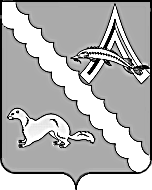 ДУМА АЛЕКСАНДРОВСКОГО РАЙОНАТОМСКОЙ ОБЛАСТИРЕШЕНИЕО внесении изменений в решение Думы Александровского района от 26.12.2016 № 89 «О бюджете муниципального образования «Александровский район» на 2017 год и на плановый период 2018 и 2019 годов»Руководствуясь статьёй 9 Бюджетного кодекса Российской Федерации, статьёй 24 Положения «О бюджетном процессе в муниципальном образовании «Александровский район», утвержденного решением Думы Александровского района от 22.03.2012 № 150, рассмотрев представленное Главой Александровского района предложение о внесении изменений в решение Думы Александровского района от 26.12.2016 № 89 «О бюджете муниципального образования «Александровский район» на 2017 год и на плановый период 2018 и 2019 годов»,Дума Александровского района РЕШИЛА:1.	Согласиться с предложениями Главы Александровского района о внесении изменений в бюджет района на 2017 год.2.	Внести в решение Думы Александровского района от 26.12.2016 № 89 «О бюджете муниципального образования «Александровский район» на 2017 год и на плановый период 2018 и 2019 годов» следующие изменения:1)подпункты 1, 2, 3 пункта 1 решения изложить в следующей редакции:«1) прогнозируемый общий объем доходов бюджета района в сумме 603 946,483 тыс. рублей, в том числе налоговые и неналоговые доходы в сумме 163 087,340 тыс. рублей, безвозмездные поступления 428 988,554 тыс. рублей;2) общий объем расходов бюджета района в сумме 614 301,543 тыс. рублей;3) прогнозируемый дефицит бюджета в сумме 10 355,060 тыс. рублей»;2) пункт 14 решения изложить в следующей редакции:«14. Утвердить объем расходов на обслуживание муниципального долга муниципального образования Александровский район в 2017 году в размере 500,0 тыс. рублей и на плановый период на 2018 год в размере 850,0 тыс. рублей, на 2019 год в размере 850,0 тыс. рублей».3.	Приложения 2, 6, 7, 9, 10, 12, 12.1, 13, 15, 16, 20, 22 к решению Думы Александровского района от 26 декабря 2016 года № 89 «О бюджете муниципального образования «Александровский район» на 2017 год и на плановый период 2018 и 2019 годов» изложить в новой редакции согласно приложению.4.	Настоящее решение вступает в силу со дня его официального опубликования.Приложение к решению ДумыАлександровского районаот 23.08. 2017 № 134 Приложение 2к решению ДумыАлександровского района«О бюджете муниципального образования«Александровский район» на 2017 годи на плановый период 2018 и 2019 годов»от 26.12.2016 № 89Перечень главных администраторов доходов бюджета – органов  местного самоуправления Александровского района, иных организаций и закрепляемые за ними виды доходов на 2017 год и на плановый период 2018 и 2019 годов*- в части доходов, зачисляемых в местный бюджет.Приложение 6к решению ДумыАлександровского района«О бюджете муниципального образования«Александровский район» на 2017 годи плановый период 2018 и 2019 годов»от 26.12.2016 №  89Прогнозируемый объем доходов в бюджет муниципального образования«Александровский район» на 2017 год Единица измерения: тыс. рублейПриложение 7к решению ДумыАлександровского района«О бюджете муниципального образования«Александровский район»  на 2017 годи на плановый период 2018 и 2019 годов»от 26.12.2016 № 89Объем безвозмездных поступлений, передаваемых в бюджет муниципального образования «Александровский район» из бюджета Томской области на 2017 год Единица измерения: тыс. рублейПриложение 9к решению ДумыАлександровского района«О бюджете муниципального образования«Александровский район» на 2017 год и плановый период на 2018 и 2019 годов»от 26.12.2016 № 89Источники финансированиядефицита бюджета муниципального образования «Александровский район»на 2017 год Единица измерения: тыс. рублейПриложение 10к решению ДумыАлександровского района«О бюджете муниципального образования«Александровский район» на 2017 год и плановый период на 2018 и 2019 годов»от 26.12.2016 № 89Программамуниципальных внутренних заимствований муниципального образования «Александровский район» на 2017 годНастоящая Программа муниципальных внутренних заимствований Александровского района Томской области составлена в соответствии с Бюджетным кодексом Российской Федерации и устанавливает перечень внутренних заимствований Александровского района, направляемых в 2017 году на  покрытие временных кассовых разрывов, возникающих при исполнении бюджета района и на погашение муниципальных долговых обязательств Александровского района.Единица измерения: тыс. рублейПриложение 12к решению ДумыАлександровского района«О бюджете муниципального образования«Александровский район» на 2017 год и плановый период на 2018 и 2019 годов»от .12.2016 № 86Перечень объектов капитального строительства и капитального ремонта объектов муниципальной собственности, финансируемых из бюджета муниципального образования "Александровский район» в 2017 годуЕдиница измерения: тыс. рублейПриложение 12.1к решению ДумыАлександровского района«О бюджете муниципального образования«Александровский район» на 2017 год и плановый период на 2018 и 2019 годов»от 26.12.2016 № 89Перечень объектов капитального ремонта объектов муниципальной собственности, финансируемых из бюджета муниципального образования "Александровский район» на 2017 год и на плановый период 2018 и 2019 годовЕдиница измерения: тыс. рублейПриложение 13к решению ДумыАлександровского района«О бюджете муниципального образования«Александровский район» на 2017 год и плановый период на 2018 и 2019 годов»от 26.12.2016 № 89Распределение бюджетных ассигнований бюджета района по целевым статьям (муниципальным программам Александровского района Томской области и непрограммным направлениям деятельности), группам видов расходов классификации расходов бюджета на 2017 годЕдиница измерения: тыс. рублейПриложение 15к решению ДумыАлександровского района«О бюджете муниципального образования«Александровский район» на 2017 год и плановый период на 2018 и 2019 годов»от 26.12.2016 № 89Распределение бюджетных ассигнований по разделам,подразделам классификации расходов бюджетамуниципального образования «Александровский район» на 2017 год Единица измерения: тыс. рублейПриложение 16к решению ДумыАлександровского района«О бюджете муниципального образования«Александровский район» на 2017 год и плановый период на 2018 и 2019 годов»от 26.12.2016 № 89Ведомственная структура расходов бюджета муниципального образования «Александровский район» на 2017 годЕдиница измерения: тыс. рублейПриложение 20к решению ДумыАлександровского района«О бюджете муниципального образования«Александровский район» на 2017 год и плановый период на 2018 и 2019 годов»от 26.12.2016 № 86Распределение межбюджетных трансфертов из бюджета муниципального образования «Александровский район» бюджетам поселений на 2017 год Единица измерения: тыс. рублейПриложение 22к решению ДумыАлександровского района«О бюджете муниципального образования«Александровский район» на 2017 годи плановый период на 2018 и 2019 годов»от 26.12.2016 № 89Распределение субвенций  на осуществление государственных  полномочийпо обеспечению жилыми помещениями детей-сирот, детей,  оставшихся без попечения родителей, а также из их числа, в рамках государственной программы "Детство под защитой на 2014 - 2019 годы",  передаваемых  в бюджеты поселений Александровского района на 2017 годЕдиницы измерения: тыс. рублей23.08.2017                                                     № 134  с. Александровскоес. АлександровскоеПредседатель Думы Александровского районаГлава Александровского района_______________________С.Ф. Панов____________________ И.С. КрыловКод бюджетной классификации Российской ФедерацииНаименование главных администраторов доходов бюджета района и закрепляемых за ними видов доходовАдминистрация Александровского района Томской области901 111 05013 05 0000 120  Доходы, получаемые в виде арендной платы за земельные участки, государственная собственность на которые не разграничена и которые расположены в границах сельских поселений и межселенных территорий муниципальных районов, а также средства от продажи права на заключение договоров аренды указанных земельных участков901 111 05025 05 0000 120Доходы, получаемые в виде арендной платы, а также средства от продажи права на заключение договоров аренды за земли находящиеся в собственности муниципальных районов (за исключением земельных участков муниципальных бюджетных и автономных учреждений)901 111 05035 05 0000 120Доходы от сдачи в аренду имущества, находящегося в оперативном управлении органов управления муниципальных районов и созданных ими учреждений (за исключением имущества муниципальных бюджетных и автономных учреждений) 901 011 07015 05 0000 120Доходы от перечисления части прибыли, остающейся после уплаты налогов и иных обязательных платежей муниципальных унитарных предприятий, созданных муниципальными районами901 111 09035 05 0000 120Доходы от эксплуатации и использования имущества,  автомобильных дорог, находящихся в собственности муниципальных районов901 111 09045 05 0000 120Прочие поступления от использования имущества, находящегося в собственности муниципальных районов (за исключением имущества муниципальных бюджетных и автономных учреждений, а также имущества муниципальных унитарных предприятий, в том числе казенных)901 113 02065 05 0000 130Доходы, поступающие в порядке возмещения расходов, понесенных в связи с эксплуатацией имущества муниципальных районов901 114 02053 05 0000410Доходы от реализации иного имущества, находящегося в собственности муниципальных районов (за исключением имущества муниципальных бюджетных и автономных учреждений, а также имущества муниципальных унитарных предприятий, в том числе казенных), в части реализации основных средств по указанному имуществу901 114 02053 05 0000 440Доходы от реализации иного имущества, находящегося в собственности муниципальных районов (за исключением имущества муниципальных бюджетных  и автономных учреждений, а также имущества муниципальных унитарных предприятий, в том числе казенных), в части реализации  материальных запасов по указанному имуществу901 114 06013 05 0000 430Доходы, от продажи земельных участков, государственная собственность на которые не разграничена и которые расположены в границах сельских поселений и межселенных территорий муниципальных районов901 114 06025 05 0000 430Доходы от продажи земельных участков, находящихся в собственности муниципальных районов (за исключением земельных участков муниципальных бюджетных и автономных учреждений)901 116 90050 05 0000 140Прочие поступления от денежных взысканий (штрафов) и иных сумм в возмещение ущерба, зачисляемые в бюджеты муниципальных районов 901 207 05030 05 0000 180 Прочие безвозмездные  поступления в бюджеты муниципальных районовАдминистрация Александровского сельского поселения901 111 05013 10 0000 120Доходы, получаемые в виде арендной платы за земельные участки, государственная собственность на которые не разграничена и которые расположены в границах  сельских поселений, а также средства от продажи права на заключение договоров аренды указанных земельных участков901 114 06013 10 0000 430Доходы от продажи земельных участков, государственная собственность на которые не разграничена и которые расположены в границах сельских поселений Администрация Лукашкин – Ярского сельского поселения901 111 05013 10 0000 120Доходы, получаемые в виде арендной платы за земельные участки, государственная собственность на которые не разграничена и которые расположены в границах  сельских поселений,  а также средства от продажи права на заключение договоров аренды указанных земельных участков901 114 06013 10 0000 430Доходы от продажи земельных участков, государственная собственность на которые не разграничена и которые расположены в границах сельских поселений Администрация Назинского сельского поселения901 111 05013 10 0000 120Доходы, получаемые в виде арендной платы за земельные участки, государственная собственность на которые не разграничена и которые расположены в границах  сельских поселений,  а также средства от продажи права на заключение договоров аренды указанных земельных участков901 114 06013 10 0000 430Доходы от продажи земельных участков, государственная собственность на которые не разграничена и которые расположены в границах сельских поселений Муниципальное казённое учреждение «Администрация Новоникольского сельского поселения»901 111 05013 10 0000 120Доходы, получаемые в виде арендной платы за земельные участки, государственная собственность на которые не разграничена и которые расположены в границах сельских  поселений,  а также средства от продажи права на заключение договоров аренды указанных земельных участков901 114 06013 10 0000 430Доходы от продажи земельных участков, государственная собственность на которые не разграничена и которые расположены в границах сельских поселений Муниципальное казённое учреждение «Администрация  Октябрьского сельского поселения»901 111 05013 10 0000 120Доходы, получаемые в виде арендной платы за земельные участки, государственная собственность на которые не разграничена и которые расположены в границах сельских поселений,  а также средства от продажи права на заключение договоров аренды указанных земельных участков901 114 06013 10 0000 430Доходы от продажи земельных участков, государственная собственность на которые не разграничена и которые расположены в границах сельских поселений Администрация Северного сельского поселения901 111 05013 10 0000 120Доходы, получаемые в виде арендной платы за земельные участки, государственная собственность на которые не разграничена и которые расположены в границах  сельских поселений,  а также средства от продажи права на заключение договоров аренды указанных земельных участков901 114 06013 10 0000 430Доходы от продажи земельных участков, государственная собственность на которые не разграничена и которые расположены в границах сельских поселений Муниципальное казённое учреждение Финансовый отдел Администрации Александровского района902 113 02995 05 0000 130Прочие доходы от компенсации затрат бюджетов муниципальных районов 902 116 18050 05 0000 140Денежные взыскания (штрафы) за нарушение бюджетного законодательства (в части бюджетов муниципальных районов)902 116 33050 05 0000 140Денежные взыскания (штрафы) за нарушение законодательства Российской Федерации о контрактной системе в сфере закупок товаров, работ, услуг для обеспечения государственных муниципальных нужд для нужд муниципальных районов902 200 00000 00 0000 000Безвозмездные поступления*Муниципальное казённое учреждение Отдел образования Администрации Александровского района Томской области903 113 01995 05 0000 130Прочие доходы от оказания платных услуг (работ) получателями средств бюджетов муниципальных районов 903 207 05030 05 0000 180 Прочие безвозмездные  поступления в бюджеты муниципальных районовМуниципальное казённое учреждение Отдел культуры, спорта и молодежной политики Администрации Александровского района Томской области907 207 05030 05 0000 180 Прочие безвозмездные  поступления в бюджеты муниципальных районовИные доходы бюджета района, администрирование которых может осуществляться главными администраторами доходов местного бюджета в пределах их компетенции000 113 02995 05 0000 130Прочие доходы от компенсации затрат бюджетов муниципальных районов000 116 21050 05 0000 140Денежные взыскания (штрафы) и иные суммы, взыскиваемые с лиц, виновных в совершении преступлений, и в возмещение ущерба имуществу, зачисляемые в бюджеты муниципальных районов000 116 32000 05 0000 140Денежные взыскания, налагаемые в возмещение ущерба, причиненного в результате незаконного или нецелевого использования бюджетных средств (в части бюджетов муниципальных районов)000 116 33050 05 0000 140Денежные взыскания (штрафы) за нарушение законодательства Российской Федерации о контрактной системе в сфере закупок товаров, работ, услуг для обеспечения государственных муниципальных нужд для нужд муниципальных районов000 116 90050 05 0000 140Прочие поступления от денежных взысканий (штрафов) и иных сумм в возмещение ущерба, зачисляемые в бюджеты муниципальных районов000 117 01050 05 0000 180Невыясненные поступления, зачисляемые в бюджеты муниципальных районов000 117 05050 05 0000 180Прочие неналоговые доходы бюджетов муниципальных районовНаименование кодаКод бюджетной классификацииКод бюджетной классификацииСумма на 2017 годВсего доходы0000.00.00000.00.0000.000603 946,483Налоговые и неналоговые доходы01.00.00000.00.0000.000163 087,340Налоги на прибыль, доходы1821.01.00000.00.0000.00091 948,000Налог на доходы физических лиц1821.01.02000.01.0000.11091 948,000Налог на доходы физических лиц с доходов, источником которых является налоговый агент, за исключением доходов, в отношении которых исчисление и уплата налога осуществляются в соответствии со статьями 227, 227.1 и 228 Налогового кодекса Российской Федерации1821.01.02010.01.0000.11091 788,000Налог на доходы физических лиц с доходов, источником которых является налоговый агент, за исключением доходов, в отношении которых исчисление и уплата налога осуществляются в соответствии со статьями 227, 227.1 и 228 Налогового кодекса Российской Федерации (сумма платежа (перерасчеты, недоимка и задолженность по соответствующему платежу, в том числе по отмененному)1821.01.02010.01.1000.11091 788,000Налог на доходы физических лиц с доходов, полученных от осуществления деятельности физическими лицами, зарегистрированными в качестве индивидуальных предпринимателей, нотариусов, занимающихся частной практикой, адвокатов, учредивших адвокатские кабинеты, и других лиц, занимающихся частной практикой в соответствии со статьей 227 Налогового кодекса Российской Федерации1821.01.02020.01.0000.11030,000Налог на доходы физических лиц с доходов, полученных от осуществления деятельности физическими лицами, зарегистрированными в качестве индивидуальных предпринимателей, нотариусов, занимающихся частной практикой, адвокатов, учредивших адвокатские кабинеты, и других лиц, занимающихся частной практикой в соответствии со статьей 227 Налогового кодекса Российской Федерации (сумма платежа (перерасчеты, недоимка и задолженность по соответствующему платежу, в том числе по отмененному)1821.01.02020.01.1000.11030,000Налог на доходы физических лиц с доходов, полученных физическими лицами в соответствии со статьей 228 Налогового кодекса Российской Федерации1821.01.02030.01.0000.110120,000Налог на доходы физических лиц с доходов, полученных физическими лицами в соответствии со статьей 228 Налогового кодекса Российской Федерации (сумма платежа (перерасчеты, недоимка и задолженность по соответствующему платежу, в том числе по отмененному)1821.01.02030.01.1000.110120,000Налог на доходы физических лиц в виде фиксированных авансовых платежей с доходов, полученных физическими лицами, являющимися иностранными гражданами, осуществляющими трудовую деятельность по найму на основании патента в соответствии со статьей 227.1 Налогового кодекса Российской Федерации1821.01.02040.01.0000.11010,000Налог на доходы физических лиц в виде фиксированных авансовых платежей с доходов, полученных физическими лицами, являющимися иностранными гражданами, осуществляющими трудовую деятельность по найму на основании патента в соответствии со статьей 227.1 Налогового кодекса Российской Федерации (сумма платежа (перерасчеты, недоимка и задолженность по соответствующему платежу, в том числе по отмененному)1821.01.02040.01.1000.11010,000Налоги на товары (работы, услуги), реализуемые на территории Российской Федерации1001.03.00000.00.0000.0002 810,000Акцизы по подакцизным товарам (продукции), производимым на территории Российской Федерации1001.03.02000.01.0000.1102 810,000Доходы от уплаты акцизов на дизельное топливо, подлежащие распределению между бюджетами субъектов Российской Федерации и местными бюджетами с учетом установленных дифференцированных нормативов отчислений в местные бюджеты1001.03.02230.01.0000.1101 113,000Доходы от уплаты акцизов на моторные масла для дизельных и (или) карбюраторных (инжекторных) двигателей, подлежащие распределению между бюджетами субъектов Российской Федерации и местными бюджетами с учетом установленных дифференцированных нормативов отчислений в местные бюджеты1001.03.02240.01.0000.11012,000Доходы от уплаты акцизов на автомобильный бензин, подлежащие распределению между бюджетами субъектов Российской Федерации и местными бюджетами с учетом установленных дифференцированных нормативов отчислений в местные бюджеты1001.03.02250.01.0000.1101 831,000Доходы от уплаты акцизов на прямогонный бензин, подлежащие распределению между бюджетами субъектов Российской Федерации и местными бюджетами с учетом установленных дифференцированных нормативов отчислений в местные бюджеты1001.03.02260.01.0000.110-146,000Налоги на совокупный доход1821.05.00000.00.0000.0008 739,000Налог, взимаемый в связи с применением упрощенной системы налогообложения1821.05.01000.00.0000.1102 700,000Налог, взимаемый с налогоплательщиков, выбравших в качестве объекта налогообложения доходы1821.05.01010.01.0000.1102 050,000Налог, взимаемый с налогоплательщиков, выбравших в качестве объекта налогообложения доходы1821.05.01011.01.0000.1102 050,000Налог, взимаемый с налогоплательщиков, выбравших в качестве объекта налогообложения доходы (сумма платежа (перерасчеты, недоимка и задолженность по соответствующему платежу, в том числе по отмененному)1821.05.01011.01.1000.1102 050,000Налог, взимаемый с налогоплательщиков, выбравших в качестве объекта налогообложения доходы, уменьшенные на величину расходов1821.05.01020.01.0000.110250,000Налог, взимаемый с налогоплательщиков, выбравших в качестве объекта налогообложения доходы, уменьшенные на величину расходов1821.05.01021.01.0000.110250,000Налог, взимаемый с налогоплательщиков, выбравших в качестве объекта налогообложения доходы, уменьшенные на величину расходов (сумма платежа (перерасчеты, недоимка и задолженность по соответствующему платежу, в том числе по отмененному)1821.05.01021.01.1000.110250,000Минимальный налог, зачисляемый в бюджеты субъектов Российской Федерации1821.05.01050.01.0000.110400,000Минимальный налог, зачисляемый в бюджеты субъектов Российской Федерации (сумма платежа (перерасчеты, недоимка и задолженность по соответствующему платежу, в том числе по отмененному)1821.05.01050.01.1000.110400,000Единый налог на вмененный доход для отдельных видов деятельности1821.05.02000.02.0000.1106 000,000Единый налог на вмененный доход для отдельных видов деятельности1821.05.02010.02.0000.1105 990,000Единый налог на вмененный доход для отдельных видов деятельности (сумма платежа (перерасчеты, недоимка и задолженность по соответствующему платежу, в том числе по отмененному)1821.05.02010.02.1000.1105 990,000Единый налог на вмененный доход для отдельных видов деятельности (за налоговые периоды, истекшие до 1 января 2011 года)1821.05.02020.02.0000.11010,000Единый налог на вмененный доход для отдельных видов деятельности (за налоговые периоды, истекшие до 1 января 2011 года) (сумма платежа (перерасчеты, недоимка и задолженность по соответствующему платежу, в том числе по отмененному)1821.05.02020.02.1000.11010,000Единый сельскохозяйственный налог1821.05.03000.01.0000.11030,000Единый сельскохозяйственный налог1821.05.03010.01.0000.11030,000Единый сельскохозяйственный налог (сумма платежа (перерасчеты, недоимка и задолженность по соответствующему платежу, в том числе по отмененному)1821.05.03010.01.1000.11030,000Налог, взимаемый в связи с применением патентной системы налогообложения1821.05.04000.02.0000.1109,000Налог, взимаемый в связи с применением патентной системы налогообложения, зачисляемый в бюджеты муниципальных районов1821.05.04020.02.0000.1109,000Налог, взимаемый в связи с применением патентной системы налогообложения, зачисляемый в бюджеты муниципальных районов (сумма платежа (перерасчеты, недоимка и задолженность по соответствующему платежу, в том числе по отмененному)1821.05.04020.02.1000.1109,000Налоги, сборы и регулярные платежи за пользование природными ресурсами1821.07.00000.00.0000.000250,000Налог на добычу полезных ископаемых1821.07.01000.01.0000.110250,000Налог на добычу общераспространенных полезных ископаемых1821.07.01020.01.0000.110250,000Налог на добычу общераспространенных полезных ископаемых (сумма платежа (перерасчеты, недоимка и задолженность по соответствующему платежу, в том числе по отмененному)1821.07.01020.01.1000.110250,000Государственная пошлина1821.08.00000.00.0000.000485,000Государственная пошлина по делам, рассматриваемым в судах общей юрисдикции, мировыми судьями1821.08.03000.01.0000.110485,000Государственная пошлина по делам, рассматриваемым в судах общей юрисдикции, мировыми судьями (за исключением Верховного Суда Российской Федерации)1821.08.03010.01.0000.110485,000Государственная пошлина по делам, рассматриваемым в судах общей юрисдикции, мировыми судьями (за исключением Верховного Суда Российской Федерации) (сумма платежа (перерасчеты, недоимка и задолженность по соответствующему платежу, в том числе по отмененному)1821.08.03010.01.1000.110485,000Доходы от использования имущества, находящегося в государственной и муниципальной собственности9011.11.00000.00.0000.00058 532,700Доходы, получаемые в виде арендной либо иной платы за передачу в возмездное пользование государственного и муниципального имущества (за исключением имущества бюджетных и автономных учреждений, а также имущества государственных и муниципальных унитарных предприятий, в том числе казенных)9011.11.05000.00.0000.12058 532,700Доходы, получаемые в виде арендной платы за земельные участки, государственная собственность на которые не разграничена, а также средства от продажи права на заключение договоров аренды указанных земельных участков9011.11.05010.00.0000.12055 186,700Доходы, получаемые в виде арендной платы за земельные участки, государственная собственность на которые не разграничена и которые расположены в границах сельских поселений, а также средства от продажи права на заключение договоров аренды указанных земельных участков9011.11.05013.10.0000.12055 186,700Доходы, получаемые в виде арендной платы за земли после разграничения государственной собственности на землю, а также средства от продажи права на заключение договоров аренды указанных земельных участков (за исключением земельных участков бюджетных и автономных учреждений)9011.11.05020.00.0000.12053,000Доходы, получаемые в виде арендной платы, а также средства от продажи права на заключение договоров аренды за земли, находящиеся в собственности муниципальных районов (за исключением земельных участков муниципальных бюджетных и автономных учреждений)9011.11.05025.05.0000.12053,000Доходы от сдачи в аренду имущества, находящегося в оперативном управлении органов государственной власти, органов местного самоуправления, государственных внебюджетных фондов и созданных ими учреждений (за исключением имущества бюджетных и автономных учреждений)9011.11.05030.00.0000.1203 293,000Доходы от сдачи в аренду имущества, находящегося в оперативном управлении органов управления муниципальных районов и созданных ими учреждений (за исключением имущества муниципальных бюджетных и автономных учреждений)9011.11.05035.05.0000.1203 293,000Платежи при пользовании природными ресурсами0481.12.00000.00.0000.000-4 481,360Плата за негативное воздействие на окружающую среду0481.12.01000.01.0000.120-4 481,360Плата за выбросы загрязняющих веществ в атмосферный воздух стационарными объектами0481.12.01010.01.0000.120-26,880Плата за выбросы загрязняющих веществ в атмосферный воздух стационарными объектами (федеральные государственные органы, Банк России, органы управления государственными внебюджетными фондами Российской Федерации)0481.12.01010.01.6000.120-26,880Плата за сбросы загрязняющих веществ в водные объекты0481.12.01030.01.0000.1207,840Плата за сбросы загрязняющих веществ в водные объекты (федеральные государственные органы, Банк России, органы управления государственными внебюджетными фондами Российской Федерации)0481.12.01030.01.6000.1207,840Плата за размещение отходов производства и потребления0481.12.01040.01.0000.120-23,070Плата за размещение отходов производства и потребления (федеральные государственные органы, Банк России, органы управления государственными внебюджетными фондами Российской Федерации)0481.12.01040.01.6000.120-23,070Плата за выбросы загрязняющих веществ, образующихся при сжигании на факельных установках и (или) рассеивании попутного нефтяного газа0481.12.01070.01.0000.120-4 439,250Плата за выбросы загрязняющих веществ, образующихся при сжигании на факельных установках и (или) рассеивании попутного нефтяного газа (федеральные государственные органы, Банк России, органы управления государственными внебюджетными фондами Российской Федерации)0481.12.01070.01.6000.120-4 439,250Доходы от оказания платных услуг (работ) и компенсации затрат государства0001.13.00000.00.0000.0001 240,000Доходы от оказания платных услуг (работ)9031.13.01000.00.0000.1301 200,000Прочие доходы от оказания платных услуг (работ)9031.13.01990.00.0000.1301 200,000Прочие доходы от оказания платных услуг (работ) получателями средств бюджетов муниципальных районов9031.13.01995.05.0000.1301 200,000Доходы от компенсации затрат государства9011.13.02000.00.0000.13040,000Доходы, поступающие в порядке возмещения расходов, понесенных в связи с эксплуатацией имущества9011.13.02060.00.0000.13040,000Доходы, поступающие в порядке возмещения расходов, понесенных в связи с эксплуатацией имущества муниципальных районов9011.13.02065.05.0000.13040,000Доходы от продажи материальных и нематериальных активов9011.14.00000.00.0000.0002 430,000Доходы от реализации имущества, находящегося в государственной и муниципальной собственности (за исключением движимого имущества бюджетных и автономных учреждений, а также имущества государственных и муниципальных унитарных предприятий, в том числе казенных)9011.14.02000.00.0000.0002 300,000Доходы от реализации имущества, находящегося в собственности муниципальных районов (за исключением движимого имущества муниципальных бюджетных и автономных учреждений, а также имущества муниципальных унитарных предприятий, в том числе казенных), в части реализации основных средств по указанному имуществу9011.14.02050.05.0000.4102 300,000Доходы от реализации иного имущества, находящегося в собственности муниципальных районов (за исключением имущества муниципальных бюджетных и автономных учреждений, а также имущества муниципальных унитарных предприятий, в том числе казенных), в части реализации основных средств по указанному имуществу9011.14.02053.05.0000.4102 300,000Доходы от продажи земельных участков, находящихся в государственной и муниципальной собственности9011.14.06000.00.0000.430130,000Доходы от продажи земельных участков, государственная собственность на которые не разграничена9011.14.06010.00.0000.430130,000Доходы от продажи земельных участков, государственная собственность на которые не разграничена и которые расположены в границах сельских поселений9011.14.06013.10.0000.430130,000Штрафы, санкции, возмещение ущерба0001.16.00000.00.0000.0001 134,000Денежные взыскания (штрафы) за административные правонарушения в области государственного регулирования производства и оборота этилового спирта, алкогольной, спиртосодержащей и табачной продукции0001.16.08000.01.0000.14020,000Денежные взыскания (штрафы) за административные правонарушения в области государственного регулирования производства и оборота этилового спирта, алкогольной, спиртосодержащей продукции0001.16.08010.01.0000.14020,000Денежные взыскания (штрафы) за административные правонарушения в области государственного регулирования производства и оборота этилового спирта, алкогольной, спиртосодержащей продукции (федеральные государственные органы, Банк России, органы управления государственными внебюджетными фондами Российской Федерации)1881.16.08010.01.6000.14020,000Денежные взыскания (штрафы) за нарушение законодательства Российской Федерации о недрах, об особо охраняемых природных территориях, об охране и использовании животного мира, об экологической экспертизе, в области охраны окружающей среды, о рыболовстве и сохранении водных биологических ресурсов, земельного законодательства, лесного законодательства, водного законодательства0001.16.25000.00.0000.140250,000Денежные взыскания (штрафы) за нарушение земельного законодательства0001.16.25060.01.0000.140250,000Денежные взыскания (штрафы) за нарушение земельного законодательства (федеральные государственные органы, Банк России, органы управления государственными внебюджетными фондами Российской Федерации)01.16.25060.01.6000.140250,000Денежные взыскания (штрафы) за нарушение земельного законодательства (федеральные государственные органы, Банк России, органы управления государственными внебюджетными фондами Российской Федерации)481.16.25060.01.6000.14050,000Денежные взыскания (штрафы) за нарушение земельного законодательства (федеральные государственные органы, Банк России, органы управления государственными внебюджетными фондами Российской Федерации)3211.16.25060.01.6000.140200,000Денежные взыскания (штрафы) за правонарушения в области дорожного движения0001.16.30000.01.0000.140115,000Денежные взыскания (штрафы) за нарушение правил перевозки крупногабаритных и тяжеловесных грузов по автомобильным дорогам общего пользования0001.16.30010.01.0000.140100,000Денежные взыскания (штрафы) за нарушение правил перевозки крупногабаритных и тяжеловесных грузов по автомобильным дорогам общего пользования местного значения муниципальных районов0001.16.30014.01.0000.140100,000Денежные взыскания (штрафы) за нарушение правил перевозки крупногабаритных и тяжеловесных грузов по автомобильным дорогам общего пользования местного значения муниципальных районов (федеральные государственные органы, Банк России, органы управления государственными внебюджетными фондами Российской Федерации)1881.16.30014.01.6000.140100,000Прочие денежные взыскания (штрафы) за правонарушения в области дорожного движения0001.16.30030.01.0000.14015,000Прочие денежные взыскания (штрафы) за правонарушения в области дорожного движения (федеральные государственные органы, Банк России, органы управления государственными внебюджетными фондами Российской Федерации)1881.16.30030.01.6000.14015,000Денежные взыскания (штрафы) за нарушение законодательства Российской Федерации о контрактной системе в сфере закупок товаров, работ, услуг для обеспечения государственных и муниципальных нужд0001.16.33000.00.0000.14070,000Денежные взыскания (штрафы) за нарушение законодательства Российской Федерации о контрактной системе в сфере закупок товаров, работ, услуг для обеспечения государственных и муниципальных нужд для нужд муниципальных районов0001.16.33050.05.0000.14070,000Денежные взыскания (штрафы) за нарушение законодательства Российской Федерации о контрактной системе в сфере закупок товаров, работ, услуг для обеспечения государственных и муниципальных нужд для нужд муниципальных районов (федеральные государственные органы, Банк России, органы управления государственными внебюджетными фондами Российской Федерации)1611.16.33050.05.6000.14070,000Денежные взыскания (штрафы) за нарушение законодательства Российской Федерации об административных правонарушениях, предусмотренные статьей 20.25 Кодекса Российской Федерации об административных правонарушениях0001.16.43000.01.0000.140179,000Денежные взыскания (штрафы) за нарушение законодательства Российской Федерации об административных правонарушениях, предусмотренные статьей 20.25 Кодекса Российской Федерации об административных правонарушениях (федеральные государственные органы, Банк России, органы управления государственными внебюджетными фондами Российской Федерации)0001.16.43000.01.6000.140179,000Денежные взыскания (штрафы) за нарушение законодательства Российской Федерации об административных правонарушениях, предусмотренные статьей 20.25 Кодекса Российской Федерации об административных правонарушениях (федеральные государственные органы, Банк России, органы управления государственными внебюджетными фондами Российской Федерации)1771.16.43000.01.6000.14010,000Денежные взыскания (штрафы) за нарушение законодательства Российской Федерации об административных правонарушениях, предусмотренные статьей 20.25 Кодекса Российской Федерации об административных правонарушениях (федеральные государственные органы, Банк России, органы управления государственными внебюджетными фондами Российской Федерации)1881.16.43000.01.6000.140169,000Прочие поступления от денежных взысканий (штрафов) и иных сумм в возмещение ущерба0001.16.90000.00.0000.140100,000Прочие поступления от денежных взысканий (штрафов) и иных сумм в возмещение ущерба, зачисляемые в бюджеты муниципальных районов0001.16.90050.05.0000.140100,000Прочие поступления от денежных взысканий (штрафов) и иных сумм в возмещение ущерба, зачисляемые в бюджеты муниципальных районов8101.16.90050.05.0000.14050,000Прочие поступления от денежных взысканий (штрафов) и иных сумм в возмещение ущерба, зачисляемые в бюджеты муниципальных районов9011.16.90050.05.0000.14050,000Прочие поступления от денежных взысканий (штрафов) и иных сумм в возмещение ущерба, зачисляемые в бюджеты муниципальных районов (федеральные государственные органы, Банк России, органы управления государственными внебюджетными фондами Российской Федерации)0001.16.90050.05.6000.140400,000Прочие поступления от денежных взысканий (штрафов) и иных сумм в возмещение ущерба, зачисляемые в бюджеты муниципальных районов (федеральные государственные органы, Банк России, органы управления государственными внебюджетными фондами Российской Федерации)761.16.90050.05.6000.140130,000Прочие поступления от денежных взысканий (штрафов) и иных сумм в возмещение ущерба, зачисляемые в бюджеты муниципальных районов (федеральные государственные органы, Банк России, органы управления государственными внебюджетными фондами Российской Федерации)1881.16.90050.05.6000.140250,000Прочие поступления от денежных взысканий (штрафов) и иных сумм в возмещение ущерба, зачисляемые в бюджеты муниципальных районов (федеральные казенные учреждения)1771.16.90050.05.7000.14020,000Безвозмездные поступления0002.00.00000.00.0000.000440 859,143Безвозмездные поступления от других бюджетов бюджетной системы Российской Федерации0002.02.00000.00.0000.000428 988,554Дотации бюджетам бюджетной системы Российской Федерации9022.02.1000.00.0000.15174 246,300Дотации на выравнивание бюджетной обеспеченности9022.02.15001.00.0000.15139 255,600Дотации бюджетам муниципальных районов на выравнивание бюджетной обеспеченности9022.02.15001.05.0000.15139 255,600Дотации бюджетам на поддержку мер по обеспечению сбалансированности бюджетов9022.02.15002.00.0000.15134 990,700Дотации бюджетам муниципальных районов на поддержку мер по обеспечению сбалансированности бюджетов9022.02.15002.05.0000.15134 990,700Субсидии бюджетам бюджетной системы Российской Федерации (межбюджетные субсидии)9022.02.20000.00.0000.151122 023,294Субсидии бюджетам на реализацию федеральных целевых программ9022.02.20051.00.0000.151430,631Субсидии бюджетам муниципальных районов на реализацию федеральных целевых программ9022.02.20051.05.0000.151430,631Субсидии бюджетам на софинансирование капитальных вложений в объекты государственной (муниципальной) собственности9022.02.20077.00.0000.15149 212,000Субсидии бюджетам муниципальных районов на софинансирование капитальных вложений в объекты муниципальной собственности9022.02.20077.05.0000.15149 212,000Субсидия бюджетам на поддержку отрасли культуры9022.02.25519.00.0000.15125,927Субсидия бюджетам муниципальных районов на поддержку отрасли культуры9022.02.25519.05.0000.15125,927Субсидии бюджетам на поддержку государственных программ субъектов Российской Федерации и муниципальных программ формирования современной городской среды9022.02.25555.00.0000.151649,777Субсидии бюджетам муниципальных районов на поддержку государственных программ субъектов Российской Федерации и муниципальных программ формирования современной городской среды9022.02.25555.05.0000.151649,777Прочие субсидии9022.02.29999.00.0000.15171 704,959Прочие субсидии бюджетам муниципальных районов9022.02.29999.05.0000.15171 704,959Субвенции бюджетам бюджетной системы Российской Федерации9022.02.30000.00.0000.151191 883,500Субвенции местным бюджетам на выполнение передаваемых полномочий субъектов Российской Федерации9022.02.30024.00.0000.151178 688,000Субвенции бюджетам муниципальных районов на выполнение передаваемых полномочий субъектов Российской Федерации9022.02.30024.05.0000.151178 688,000Субвенции бюджетам на содержание ребенка в семье опекуна и приемной семье, а также вознаграждение, причитающееся приемному родителю9022.02.30027.00.0000.1518 776,800Субвенции бюджетам муниципальных районов на содержание ребенка в семье опекуна и приемной семье, а также вознаграждение, причитающееся приемному родителю9022.02.30027.05.0000.1518 776,800Субвенции бюджетам муниципальных образований на предоставление жилых помещений детям-сиротам и детям, оставшимся без попечения родителей, лицам из их числа по договорам найма специализированных жилых помещений9022.02.35082.00.0000.1512 896,000Субвенции бюджетам муниципальных районов на предоставление жилых помещений детям-сиротам и детям, оставшимся без попечения родителей, лицам из их числа по договорам найма специализированных жилых помещений9022.02.35082.05.0000.1512 896,000Субвенции бюджетам на осуществление первичного воинского учета на территориях, где отсутствуют военные комиссариаты9022.02.35118.00.0000.1511 278,500Субвенции бюджетам муниципальных районов на осуществление первичного воинского учета на территориях, где отсутствуют военные комиссариаты9022.02.35118.05.0000.1511 278,500Субвенции бюджетам на выплату единовременного пособия при всех формах устройства детей, лишенных родительского попечения, в семью9022.02.35260.00.0000.151232,700Субвенции бюджетам муниципальных районов на выплату единовременного пособия при всех формах устройства детей, лишенных родительского попечения, в семью9022.02.35260.05.0000.151232,700Субвенции бюджетам муниципальных образований на возмещение части процентной ставки по долгосрочным, среднесрочным и краткосрочным кредитам, взятым малыми формами хозяйствования9022.02.35543.00.0000.15111,500Субвенции бюджетам муниципальных районов на возмещение части процентной ставки по долгосрочным, среднесрочным и краткосрочным кредитам, взятым малыми формами хозяйствования9022.02.35543.05.0000.15111,500Иные межбюджетные трансферты02.02.04000.00.0000.15140 835,460Межбюджетные трансферты, передаваемые бюджетам муниципальных образований на осуществление части полномочий по решению вопросов местного значения в соответствии с заключенными соглашениями9022.02.40014.00.0000.15123 588,060Межбюджетные трансферты, передаваемые бюджетам муниципальных районов из бюджетов поселений на осуществление части полномочий по решению вопросов местного значения в соответствии с заключенными соглашениями9022.02.40014.05.0000.15123 588,060Прочие межбюджетные трансферты, передаваемые бюджетам9022.02.49999.00.0000.15117 247,400Прочие межбюджетные трансферты, передаваемые бюджетам муниципальных районов9022.02.49999.05.0000.15117 247,400Прочие безвозмездные поступления9012.07.00000.00.0000.00013 800,000Прочие безвозмездные поступления в бюджеты муниципальных районов9012.07.05000.05.0000.18013 800,000Прочие безвозмездные поступления в бюджеты муниципальных районов9012.07.05030.05.0000.18013 800,000Доходы бюджетов бюджетной системы Российской Федерации от возврата бюджетами бюджетной системы Российской Федерации  и организациями остатков субсидий, субвенций и иных межбюджетных трансфертов, имеющих целевое назначение, прошлых лет9022.18.00000.00.0000.0001 401,555Доходы бюджетов муниципальных районов от возврата прочих остатков субсидий, субвенций и иных межбюджетных трансфертов, имеющих целевое назначение, прошлых лет из бюджетов поселений9022.18.60010.05.0000.1511 401,523Доходы бюджетов муниципальных районов от возврата бюджетными учреждениями остатков субсидий прошлых лет9022.18.05010.05.0000.1800,032Возврат остатков субсидий, субвенций и иных межбюджетных трансфертов, имеющих целевое назначение, прошлых лет9022.19.00000.00.0000.000-3 330,966Возврат остатков субсидий, субвенций и иных межбюджетных трансфертов, имеющих целевое назначение, прошлых лет из бюджетов муниципальных районов9022.19.00000.05.0000.151-3 330,966Возврат прочих остатков субсидий, субвенций и иных межбюджетных трансфертов, имеющих целевое назначение, прошлых лет из бюджетов муниципальных районов9022.19.60010.05.0000.151-3 330,966Наименование кодаКВДКод целиСумма на 2017 годНаименование кодаКВДКод целиСумма на 2017 годБезвозмездные перечисления2.00.00000.00.0000.000405 400,494Безвозмездные перечисления от других бюджетов бюджетной системы Российской Федерации2.02.00000.00.0000.000405 400,494Дотации бюджетам бюджетной системы Российской Федерации2.02.10000.00.0000.151074 246,300Дотации на выравнивание бюджетной обеспеченности2.02.15001.00.0000.151039 255,600Дотации бюджетам муниципальных районов на выравнивание бюджетной обеспеченности2.02.15001.05.0000.151039 255,600Дотации бюджетам на поддержку мер по обеспечению сбалансированности бюджетов2.02.15002.00.0000.151034 990,700Дотации бюджетам муниципальных районов на поддержку мер по обеспечению сбалансированности бюджетов2.02.15002.05.0000.151034 990,700Субсидии бюджетам бюджетной системы Российской Федерации (межбюджетные субсидии)2.02.20000.00.0000.151122 023,294Субсидии бюджетам на реализацию федеральных целевых программ2.02.20051.00.0000.151430,631Субсидии бюджетам муниципальных районов на реализацию федеральных целевых программ2.02.20051.05.0000.15117-666430,631Субсидии бюджетам на софинансирование капитальных вложений в объекты государственной (муниципальной) собственности2.02.20077.00.0000.15149 212,000Субсидии бюджетам муниципальных районов на софинансирование капитальных вложений в объекты муниципальной собственности2.02.20077.05.0000.15124349 212,000Субсидия бюджетам на поддержку отрасли культуры2.02.25519.00.0000.15125,927Субсидия бюджетам муниципальных районов на поддержку отрасли культуры2.02.25519.05.0000.15125,927Субсидии на поддержку отрасли культуры (комплектование книжных фондов муниципальных общедоступных библиотек)2.02.25519.05.0000.15108917,514Субсидия бюджетам муниципальных районов на поддержку отрасли культуры2.02.25519.05.0000.15117-А09-000048,413Субсидия на реализацию ГП "Обеспечение доступности жилья и улучшение качества жилищных условий населения Томской области". Подпрограмма "Обеспечение доступности и комфортности жилища, формирование качественной жилой среды» (за счет федерального бюджета)2.02.25555.00.0000.151649,777Субсидия на реализацию ГП "Обеспечение доступности жилья и улучшение качества жилищных условий населения Томской области". Подпрограмма "Обеспечение доступности и комфортности жилища, формирование качественной жилой среды" (за счет федерального бюджета)2.02.25555.05.0000.15117-992649,777Прочие субсидии2.02.29999.00.0000.15171 704,959Прочие субсидии бюджетам муниципальных районов2.02.29999.05.0000.15171 704,959Субвенция на финансирование мероприятия по обеспечению населения Томской области чистой водой (поставка ВОК)2.02.29999.05.0000.1510285 004,700Субсидия на создание условий для управления многоквартирными домами2.02.29999.05.0000.15105217,500Субсидия на подготовку документации по планировке и межеванию территорий населенных пунктов Томской области2.02.29999.05.0000.1511101 425,000Субсидия на подготовку цифровых топографических планов для выполнения документации по планировке территорий населенных пунктов ТО2.02.29999.05.0000.151111213,750Субвенция на финансирования областной целевой программы на предоставление социальных выплат молодым семьям для приобретения жилья (строительства)2.02.29999.05.0000.151120336,709Субсидия на реализацию ГП "Обеспечение доступности жилья и улучшение качества жилищных условий населения Томской области". Подпрограмма "Обеспечение доступности и комфортности жилища, формирование качественной жилой среды» (за счет областного бюджета)2.02.29999.05.0000.151146228,300Субсидия на обеспечение участия спортивных сборных команд муниципальных районов и городских округов Томской области в официальных региональных спортивных, физкультурных мероприятий, проводимых на территории г. Томска2.02.29999.05.0000.151189970,400Субсидия на реализацию мероприятий по подготовке объектов коммунального хозяйства к работе в отопительный период2.02.29999.05.0000.1511993 211,100Субсидия на обеспечение условий для развития физической культуры и массового спорта2.02.29999.05.0000.1512041 152,800Субсидия местным бюджетам на компенсацию расходов по организации электроснабжения от дизельных электростанций2.02.29999.05.0000.15120817 916,000Субсидия местным бюджетам Томской области на ремонт автомобильных дорог общего пользования местного значения2.02.29999.05.0000.1512444 728,800Стимулирующие выплаты в муниципальных организациях дополнительного образования Томской области2.02.29999.05.0000.151316647,900Субсидия на достижение целевых показателей по плану мероприятий  ("дорожной карте") "Изменение в сфере образования в части  повышения заработной платы педагогических работников  муниципальных организаций дополнительного образования в рамках  государственной программы "Развитие культуры и туризма"2.02.29999.05.0000.1514602 475,100Субсидия на достижение целевых показателей по плану мероприятий ("дорожная карта") "Изменения в сфере образования Томской области ", в части повышения заработной платы педагогических работников муниципальных учреждений дополнительного образования детей2.02.29999.05.0000.1514808 493,300Субсидия на достижение целевых показателей по плану мероприятий ("дорожной карте") "Изменение в сфере культуры, направленные на повышение её эффективности в части повышения заработной платы работников культуры муниципальных учреждений культуры"2.02.29999.05.0000.15151023 146,600Субсидия на оплату труда руководителям и специалистам муниципальных учреждений культуры и искусства в части надбавок и доплат к тарифной ставке (должностному окладу)2.02.29999.05.0000.1517601 187,000Субсидия на организацию отдыха детей в каникулярное время в рамках государственной программы "Развитие системы отдыха и оздоровления детей Томской области на 2014 -2019 годы"2.02.02999.05.0000.151916550,000Субвенции бюджетам бюджетной системы Российской Федерации2.02.30000.00.0000.151191 883,500Субвенции местным бюджетам на выполнение передаваемых полномочий субъектов Российской Федерации2.02.30024.00.0000.151178 688,000Субвенции бюджетам муниципальных районов на выполнение передаваемых полномочий субъектов Российской Федерации2.02.30024.05.0000.151178 688,000Субвенция на осуществление отдельных государственных полномочий по расчету и предоставлению дотации поселениям Томской области за счет средств областного бюджета2.02.30024.05.0000.1510309 466,900Субвенция на осуществление отдельных государственных полномочий по организации и осуществлению деятельности по опеке и попечительству2.02.30024.05.0000.15121040,000Осуществление ОГП по выплате надбавок к тарифной ставке (должностному окладу) педагогическим работникам и руководителям муниципальных2.02.30024.05.0000.151216207,000Субвенция по созданию комиссии по делам несовершеннолетних2.02.30024.05.0000.151219818,000Субвенция на осуществление отдельных полномочий на осуществление управленческих функций органов местного самоуправления2.02.30024.05.0000.151222487,000Субвенция на осуществление государственных полномочий по регистрации и учету граждан, имеющих право на получение социальных выплат для приобретения жилья в связи с переселением из районов Крайнего Севера и приравненных к ним местностей2.02.30024.05.0000.15122530,700Субвенция на осуществление отдельных государственных полномочий по регулированию тарифов на перевозки пассажиров и багажа всеми видами общественного транспорта в городском, пригородном и междугородном сообщении (кроме железнодорожного транспорта) по городским, пригородным и междугородным муниципальным маршрутам2.02.30024.05.0000.15122628,000Субвенция на осуществление отдельных государственных полномочий по созданию и обеспечению деятельности административных комиссий в Томской области2.02.30024.05.0000.151227731,000Субвенции на осуществление отдельных государственных полномочий по хранению, комплектованию, учету и использованию архивных документов, относящихся к собственности Томской области2.02.30024.05.0000.151231178,000Субвенция на обеспечение государственных гарантий реализации прав на получение общедоступного и бесплатного дошкольного образования в муниципальных дошкольных образовательных организациях в Томской области2.02.30024.05.0000.15131539 035,900Субвенция на отдельных государственных полномочий по предоставлению переоформлению и изъятию горных отводов для разработки месторождений и проявлений общераспространенных полезных ископаемых2.02.30024.05.0000.1513714,200Субвенции на обеспечение государственных гарантий прав граждан на получение общедоступного и бесплатного дошкольного, начального общего, основного общего, среднего (полного) общего образования, а также дополнительного образования в рамках общеобразовательных программ в муниципальных общеобразовательных учреждениях2.02.30024.05.0000.151401119 516,200Субвенция на обеспечение отдельных государственных полномочий по обеспечению обучающихся с ограниченными возможностями здоровья, не проживающих в муниципальных образовательных организациях, бесплатным двухразовым питанием2.02.30024.05.0000.1514114 116,500Субвенция на осуществление отдельных государственных полномочий по регистрации коллективных договоров2.02.30024.05.0000.151413115,800Субвенция на осуществление отдельных государственных полномочий по предоставлению субсидий на возмещение части процентной ставки по долгосрочным, среднесрочным и краткосрочным кредитам, взятым малыми формами хозяйствования2.02.30024.05.0000.151523, 5245,100Субвенция на осуществление отдельных государственных полномочий по предоставлению субсидий на развитие личных подсобных хозяйств2.02.30024.05.0000.151551345,000Субвенция на осуществление отдельных государственных полномочий по организации и осуществлению деятельности по опеке и попечительству2.02.30024.05.0000.1517703 432,000Субвенция на осуществление отдельных государственных полномочий на обеспечение одеждой, обувью, мягким инвентарем, оборудованием и единовременным денежным пособием детей сирот и детей, оставшихся без попечения родителей, а также лиц из числа детей - сирот и детей, оставшихся без попечения родителей, - выпускников образовательных учреждений, находящихся (находившихся) под опекой (попечительством) в приемных семьях, и выпускников негосударственных общеобразовательных учреждений, находящихся (находившихся) под опекой (попечительством), в приемных семьях2.02.03024.05.0000.151830130,700Субвенции бюджетам муниципальных районов на содержание ребенка в семье опекуна и приемной семье, а также вознаграждение, причитающееся приемному родителю2.02.30027.05.0000.1518 776,800Субвенция на осуществление отдельных государственных полномочий на осуществление ежемесячной выплаты денежных средств опекунам (попечителям) на содержание детей и обеспечение денежными средствами лиц из числа детей-сирот и детей, оставшихся без попечения родителей, находившихся под опекой в приемной семье и продолжающих обучение  в муниципальных общеобразовательных учреждениях2.02.30027.05.0000.1512171 944,000Субвенция на осуществление отдельных государственных полномочий на осуществление ежемесячной выплаты денежных средств приемным семьям на содержание детей, а также вознаграждения, причитающегося приемным родителям2.02.30027.05.0000.1512186 832,800Субвенции бюджетам муниципальных образований на предоставление жилых помещений детям-сиротам и детям, оставшимся без попечения родителей, лицам из их числа по договорам найма специализированных жилых помещений2.02.35082.00.0000.1512 896,000Субвенции бюджетам муниципальных районов на предоставление жилых помещений детям-сиротам и детям, оставшимся без попечения родителей, лицам из их числа по договорам найма специализированных жилых помещений2.02.35082.05.0000.1512 896,000Ф.Б. Субвенция на предоставление жилых помещений детям-сиротам и детям, оставшимся без попечения родителей, лицам из их числа по договорам найма специализированных помещений2.02.35082.05.0000.151166957,000Субвенция на осуществление государственных  полномочий по обеспечению жилыми помещениями детей-сирот, детей,  оставшихся без попечения родителей, а также из их числа, в рамках государственной программы "Детство под защитой на 2014 - 2019 годы"2.02.35082.05.0000.1517801 939,000Субвенции бюджетам муниципальных районов на осуществление первичного воинского учета на территориях, где отсутствуют военные комиссариаты2.02.35118.05.0000.1511 278,500Субвенция на осуществление первичного воинского учета на территориях, где отсутствуют военные комиссариаты2.02.35118.05.0000.1513651 278,500Субвенции бюджетам муниципальных районов на выплату единовременного пособия при всех формах устройства детей, лишенных родительского попечения, в семью2.02.35260.05.0000.151232,700Субвенции на выплату единовременного пособия при всех формах устройства детей лишенных родительского попечения в семью2.02.35260.05.0000.151206232,700Субвенции бюджетам муниципальных районов на содействие достижению целевых показателей региональных программ развития агропромышленного комплекса2.02.35543.05.0000.15111,500Субвенции на осуществление ОГП по поддержке сельскохозяйственного производства (возмещение части процентной ставки по долгосрочным, среднесрочным и краткосрочным кредитам, взятым малыми формами хозяйствования)2.02.35543.05.0000.15104811,500Иные межбюджетные трансферты2.02.40000.00.0000.15117 247,400Прочие межбюджетные трансферты, передаваемые бюджетам2.02.49999.00.0000.15117 247,400Прочие межбюджетные трансферты, передаваемые бюджетам муниципальных районов2.02.49999.05.0000.15117 247,400Межбюджетные трансферты на частичную оплату стоимости питания отдельных категорий обучающихся в муниципальных общеобразовательных учреждениях Томской области, за исключением обучающихся с ограниченными возможностями здоровья2.02.49999.05.0000.151202366,600Межбюджетные трансферты на стимулирующие выплаты за высокие результаты и качество выполняемых работ в муниципальных общеобразовательных учреждениях2.02.49999.05.0000.1512384 249,400Межбюджетные трансферты на создание условий для поэтапного введения федеральных государственных образовательных стандартов2.02.49999.05.0000.151240180,000Межбюджетные трансферты из резервного фонда исполнительного органа государственной власти Томской области2.02.49999.05.0000.151258936,500Межбюджетные трансферты на достижение целевых показателей по плану мероприятий ("дорожная карта") "Изменения в сфере образования Томской области" в части повышение заработной платы педагогических работников муниципальных учреждений дошкольных образовательных учреждений2.02.49999.05.0000.1514908 998,500Межбюджетные трансферты на достижение целевых показателей по плану мероприятий ("Дорожная карта) "Изменения в сфере образования Томской области, « в части повышения заработной платы педагогических работников муниципальных общеобразовательных организаций2.02.49999.05.0000.151520929,300Межбюджетные трансферты на выплату в 2010году стипендии Губернатора Томской области лучшим учителям муниципальных образований 2.02.49999.05.0000.151904313,000Межбюджетные трансферты на выплату  ежемесячной стипендии Губернатора Томской области молодым учителям муниципальных образований2.02.49999.05.0000.151906391,000Межбюджетные трансферты на выплату стипендии Губернатора ТО обучающимся в общеобразовательных учреждениях2.02.49999.05.0000.15192016,000Межбюджетные трансферты на обеспечение проезда по направлениям врачей в медицинские организации, расположенные на территории Томской области, оказывающие специализированную онкологическую, наркологическую и психиатрическую помощь лиц, проживающих в районах Крайнего Севера и приравненных к ним местностях, при отсутствии круглогодичного транспортного наземного сообщения с областным центром2.02.49999.05.0000.151988867,100Источники внутреннего финансирования дефицита бюджетСуммаКредиты,в том числе:-5 000,0Кредиты, привлекаемые от кредитных организаций:объем привлеченияобъем средств, направляемых на погашение основной суммы долга5 000,05 000,00,0Кредиты, привлекаемые от других бюджетов бюджетной системы Российской Федерации:объем привлечения	объем средств, направляемых на погашение основной суммы долга-10 000,07 500,0-17 500,0Изменение остатков средств на счетах по учету средств бюджета района в течение финансового года:увеличение прочих остатков денежных средств бюджетов муниципальных районовуменьшение прочих остатков денежных средств бюджетов муниципальных районов+15 355,060616 446,483631 801,543Итого источников внутреннего финансирования дефицита бюджета +10 355,060Перечень внутренних заимствованийСуммаКредиты,в том числе:-5000,00Кредиты, привлекаемые от кредитных организаций:объем привлеченияобъем средств, направляемых на погашение основной суммы долга5 000,005 000,000,00Кредиты, привлекаемые от других бюджетов бюджетной системы Российской Федерации:объем привлеченияобъем средств, направляемых на погашение основной суммы долга-10 000,007 500,00-17 500,00Наименование показателяРаздел, подразделЦелевая статьяСуммаВсего55 115,76Образование070049 212,00Дошкольное образование070149 212,00Муниципальная программа "Развитие образования в Александровском районе на 2016- 2020 годы"0701640000000049 212,00Приобретение здания для размещения дошкольного образовательного учреждения на 220 мест по адресу: Томская область, Александровский район, с. Александровское, ул. Новая, 4 (строительный адрес)0701642024И59049 212,00Жилищно – коммунальное хозяйство05005903,76Коммунальное хозяйство05025903,76Муниципальная программа "Комплексное развитие систем коммунальной инфраструктуры на территории Александровского района на 2013-2015 годы и на период до 2020 года"050265000000005903,76Мероприятия по обеспечению населения Томской области чистой питьевой водой (поставка ВОК)050265202S09505903,76Наименование показателяРаздел, подразделЦелевая статьяСумма на 2017 г.Сумма на 2018 гСумма на 2019 гВсего5078,550Национальная экономика0400806,0Другие вопросы в области национальной экономики0412806,0Проведение аварийно-восстановительных работ в здании по адресу: Александровский район, с. Новоникольское, пер. Больничный,304125211800099806,0Образование07003434,650Дошкольное образование07012009,95Ремонт помещения оранжереи в здании МБДОУ «ЦРР – детский сад «Теремок» с. Александровское07015711700000525,7Ремонт помещения нежилого здания по адресу: Томская область, Александровский район, село Александровское ул. Юргина 1 (под размещение интерната) 070164113000001484,25000Общее образование07021424,7Устройство противопожарной стены в здании МКОУ «СОШ» с. Лукашкин - Яр07025820500000479,7Капитальный ремонт здания МКОУ "ООШ п. Октябрьский"07025711900000945,0Культура и кинематография0800837,9Культура0801837,900Ремонт кровли здания клуба с. Новоникольское08015711800000337,9Устройство покрытия сцены зрительного зала в доме культуры с. Александровское, Александровского района, Томской области  08015741000000500,0000Наименование показателейКод целевой статьиКВРСумма1234ВСЕГО:614 301,543Муниципальная программа "Социальная поддержка населения Александровского района на 2017-2021 годы"51000000006 758,500Меры по обеспечению социальной защищенности, улучшению социального положения малообеспеченных слоев населения, пожилых людей51100000003 615,400Питание детей из малообеспеченных семей в общеобразовательных учреждениях51101000002 315,000Закупка товаров, работ и услуг для обеспечения государственных (муниципальных) нужд5110100000200619,800Предоставление субсидий бюджетным, автономным учреждениям и иным некоммерческим организациям51101000006001 695,200Формирование новогодних подарков для детей из малообеспеченных семей5110300000175,000Социальное обеспечение и иные выплаты населению5110300000300175,000Организация питания детей, проживающих в интернате5110400000493,400Предоставление субсидий бюджетным, автономным учреждениям и иным некоммерческим организациям5110400000600493,400Возмещение части затрат на содержание в детских дошкольных учреждениях детей из семей имеющих 3-х и более несовершеннолетних детей5110500000632,000Закупка товаров, работ и услуг для обеспечения государственных (муниципальных) нужд5110500000200182,900Предоставление субсидий бюджетным, автономным учреждениям и иным некоммерческим организациям5110500000600449,100Меры по укреплению здоровья малообеспеченных слоев населения, пожилых людей и инвалидов51200000001 367,100Обеспечение проезда по направлениям врачей в медицинские организации, расположенные на территории Томской области, оказывающие специализированную онкологическую, наркологическую и психиатрическую помощь, лиц, проживающих в районах Крайнего Севера и приравненных к ним местностях, при отсутствии круглогодичного транспортного наземного сообщения с областным центром5120140300867,100Социальное обеспечение и иные выплаты населению5120140300300867,100Оказание материальной помощи малообеспеченной группе населения, онкологическим больным и инвалидам на проезд в лечебные учреждения по направлению врача51201S0000450,000Социальное обеспечение и иные выплаты населению51201S0000300450,000Оказание материальной помощи малообеспеченной группе населения на оплату лечения512020000050,000Социальное обеспечение и иные выплаты населению512020000030050,000Предоставление помощи и услуг гражданам и инвалидам, малообеспеченным слоям населения5130000000150,000Оказание материальной помощи гражданам, оказавшимся в трудной жизненной ситуации5130100000150,000Социальное обеспечение и иные выплаты населению5130100000300150,000Меры по созданию благоприятных условий для реализации интеллектуальных и культурных потребностей малообеспеченных граждан, пожилых людей и инвалидов51400000001 626,000Финансовая поддержка общественных организаций (Совет ветеранов, Общество инвалидов)5140100000416,000Предоставление субсидий бюджетным, автономным учреждениям и иным некоммерческим организациям5140100000600416,000Проведение мероприятий5140200000800,000Предоставление субсидий бюджетным, автономным учреждениям и иным некоммерческим организациям5140200000600800,000Организация участия в праздничных мероприятиях значимых для жителей Александровского района, а также профессиональных праздниках, юбилеях и датах5140300000300,000Закупка товаров, работ и услуг для обеспечения государственных (муниципальных) нужд5140300000200300,000Расходы, связанные с занесением на доску почета Александровского района5140400000110,000Закупка товаров, работ и услуг для обеспечения государственных (муниципальных) нужд514040000020030,000Социальное обеспечение и иные выплаты населению514040000030080,000Муниципальная программа "Социальное развитие сел Александровского района на 2017-2021 годы"520000000054 575,880Создание условий развития социальной сферы и инфраструктуры521000000052 825,280Возмещение убытков, связанных с перевозкой пассажиров воздушным транспортом52101000007 706,000Иные бюджетные ассигнования52101000008007 706,000Возмещение части затрат по производству и реализации хлеба, организациям, использующих электроэнергию вырабатываемую дизельными электростанциями52102000001 035,300Иные бюджетные ассигнования52102000008001 035,300Создание условий для обеспечения перевозок воздушным транспортом (содержание вертолетных площадок по селам района, содержание технологических зданий (аэропорт) по селам района)5210300000407,000Иные бюджетные ассигнования5210300000800407,000Создание условий для обеспечения перевозок водным транспортом (обустройство сходней, траление паромных причалов)5210400000368,200Межбюджетные трансферты5210400000500213,600Иные бюджетные ассигнования5210400000800154,600Установка знаков навигационного ограждения судового хода5210500000169,937Межбюджетные трансферты521050000050083,223Иные бюджетные ассигнования521050000080086,714Капитальный и текущий ремонт автомобильных дорог и инженерных сооружений на них в границах муниципальных районов и поселений52106000002 510,000Межбюджетные трансферты52106000005002 510,000Капитальный ремонт и (или) ремонт автомобильных дорог общего пользования местного значения в рамках ГП "Развитие транспортной системы в Томской области"52106408954 728,800Межбюджетные трансферты52106408955004 728,800Капитальный и текущий ремонт автомобильных дорог и инженерных сооружений на них в границах муниципальных районов и поселений (софинансирование к областным средствам)52106S0000343,980Межбюджетные трансферты52106S0000500343,980Компенсация выпадающих доходов организациям, предоставляющим услуги населению по тарифам, не обеспечивающим возмещение издержек (пассажирские перевозки)52107000001 500,000Иные бюджетные ассигнования52107000008001 500,000Компенсация выпадающих доходов организациям, предоставляющих услуги населению по теплоснабжению по тарифам, не обеспечивающим возмещение издержек521080000010 845,000Межбюджетные трансферты521080000050010 845,000Компенсация местным бюджетам расходов по организации электроснабжения от дизельных электростанций52109S012017 916,000Межбюджетные трансферты52109S012050017 916,000Приобретение оборудования для хлебопечения с. Новоникольское5211000000170,000Иные бюджетные ассигнования5211000000800170,000Проведение выборов52111000001 044,000Межбюджетные трансферты52111000005001 044,000Возмещение убытков, связанных с ограничением нормативного потребления электроэнергии, вырабатываемую дизельными электростанциями в селах района52112000001 400,000Иные бюджетные ассигнования52112000008001 400,000Проведение независимой оценки линий электропередач5211300000360,000Межбюджетные трансферты5211300000500360,000Выполнение работ по развитию сетей сотовой связи стандарта GSM в с. Назино52116000001 500,000Межбюджетные трансферты52116000005001 500,000Проведение аварийно - восстановительных работ в здании по адресу: Александровский район, с. Новоникольское, пер. Больничный5211800099806,000Закупка товаров, работ и услуг для обеспечения государственных (муниципальных) нужд5211800099200806,000Траление причала для выгрузки топлива521190000015,063Межбюджетные трансферты521190000050015,063Оказание помощи в развитии личного подсобного хозяйства52200000001 162,600Оказание адресной помощи гражданам, имеющих в личном подсобном хозяйстве коров5220100000651,000Межбюджетные трансферты5220100000500651,000Оказание адресной помощи физическим и юридическим лицам, на приобретение и заготовку грубых кормов5220200000150,000Иные бюджетные ассигнования5220200000800150,000Осуществление отдельных государственных полномочий по поддержке сельскохозяйственного производства (поддержка малых форм хозяйствования)5220340200345,000Иные бюджетные ассигнования5220340200800345,000Осуществление отдельных государственных полномочий по поддержке сельскохозяйственного производства (предоставления субсидий на возмещение части процентной ставки по долгосрочным, среднесрочным и краткосрочным кредитам, взятым малыми формами хозяйствования)52204R05505,100Иные бюджетные ассигнования52204R05508005,100Осуществление отдельных государственных полномочий по поддержке сельскохозяйственного производства (предоставление субсидий на содействие достижению целевых показателей реализации региональных программ развития агропромышленного комплекса поддержки малых форм хозяйствования)522055543011,500Иные бюджетные ассигнования522055543080011,500Улучшение жилищных условий граждан, проживающих в сельской местности5230000000588,000Сбор и утилизация бытовых и промышленных отходов5230100000288,000Межбюджетные трансферты5230100000500288,000Межбюджетные трансферты на содержание зимника б. н. п. Медведево - п. Северный5230200000300,000Межбюджетные трансферты5230200000500300,000Муниципальная программа "Развитие малого и среднего предпринимательства на территории Александровского района на 2017-2021 годы"5300000000370,000Развитие инфраструктуры поддержки малого и среднего предпринимательства5310000000270,000Финансовая помощь Центру поддержки предпринимательства5310100000270,000Иные бюджетные ассигнования5310100000800270,000Финансово-кредитное и имущественное обеспечение малого и среднего предпринимательства5320000000100,000Субсидия стартующему бизнесу на возмещение части затрат на реализацию предпринимательских проектов53201L0000100,000Иные бюджетные ассигнования53201L0000800100,000Муниципальная программа "Предоставление молодым семьям поддержки на приобретение (строительство) жилья на территории Александровского района на 2016-2020 годы"54000000001 209,600Предоставление молодым семьям поддержки на приобретение (строительство) жилья на территории Александровского района54000L0200442,260Социальное обеспечение и иные выплаты населению54000L0200300442,260Улучшение жилищных условий молодых семей Томской области за счет средств областного бюджета54100L0200442,260Социальное обеспечение и иные выплаты населению54100L0200300442,260Улучшение жилищных условий молодых семей Томской области за счет средств федерального бюджета54200L0200325,080Социальное обеспечение и иные выплаты населению54200L0200300325,080Муниципальная программа "Профилактика террористической и экстремистской деятельности в Александровском районе на 2016 - 2018 годы"55000000002 940,200Эксплуатация систем видеонаблюдения, техническое обслуживание5501000000654,500Закупка товаров, работ и услуг для обеспечения государственных (муниципальных) нужд5501000000200299,500Предоставление субсидий бюджетным, автономным учреждениям и иным некоммерческим организациям5501000000600355,000Расходы на содержание дежурной диспетчерской службы55020000002 107,100Расходы на выплаты персоналу в целях обеспечения выполнения функций государственными (муниципальными) органами, казенными учреждениями, органами управления государственными внебюджетными фондами55020000001001 711,200Закупка товаров, работ и услуг для обеспечения государственных (муниципальных) нужд5502000000200395,900Оснащение и годовое обслуживание школьного автобуса комплексной системой безопасности по спутниковым каналам передачи данных550300000015,600Предоставление субсидий бюджетным, автономным учреждениям и иным некоммерческим организациям550300000060015,600Техническое обслуживание системы контроля доступа (домофоны)550400000013,000Предоставление субсидий бюджетным, автономным учреждениям и иным некоммерческим организациям550400000060013,000Приобретение и установка видеокамер5505000000150,000Предоставление субсидий бюджетным, автономным учреждениям и иным некоммерческим организациям5505000000600150,000Муниципальная программа "Эффективное управление муниципальными финансами и совершенствование межбюджетных отношений в муниципальном образовании "Александровский район"560000000054 003,504Подпрограмма "Повышение эффективности бюджетных расходов муниципального образования "Александровский район"5610000000453,000Обеспечение условий для автоматизации бюджетного процесса в муниципальном образовании "Александровский район"5610100000423,000Закупка товаров, работ и услуг для обеспечения государственных (муниципальных) нужд5610100000200423,000Обеспечение профессиональной подготовки и переподготовки и повышение квалификации муниципальных служащих в сфере повышения эффективности бюджетных расходов561020000030,000Закупка товаров, работ и услуг для обеспечения государственных (муниципальных) нужд561020000020030,000Подпрограмма "Совершенствование межбюджетных отношений в муниципальном образовании "Александровский район"562000000041 376,230Создание условий для обеспечения равных финансовых возможностей муниципальных образований по решению вопросов местного значения562010000030 630,830Межбюджетные трансферты562010000050030 630,830Осуществление отдельных государственных полномочий по расчету и предоставлению дотаций бюджетам городских, сельских поселений Томской области за счет средств областного бюджета5620240М709 466,900Межбюджетные трансферты5620240М705009 466,900Осуществление первичного воинского учета на территориях, где отсутствуют военные комиссариаты56203511801 278,500Межбюджетные трансферты56203511805001 278,500Подпрограмма "Обеспечение долговой устойчивости бюджета муниципального образования "Александровский район"5630000000500,000Эффективное управление муниципальным долгом муниципального образования "Александровский район"5630100000500,000Обслуживание государственного (муниципального) долга5630100000700500,000Подпрограмма "Обеспечивающая подпрограмма"564000000011 674,274Финансовое обеспечение деятельности исполнительных органов муниципального образования564100000011 674,274Денежное содержание муниципальных служащих564101000010 062,454Расходы на выплаты персоналу в целях обеспечения выполнения функций государственными (муниципальными) органами, казенными учреждениями, органами управления государственными внебюджетными фондами564101000010010 062,454Расходы на содержание органов местного самоуправления и обеспечение их функций5641020000337,800Расходы на выплаты персоналу в целях обеспечения выполнения функций государственными (муниципальными) органами, казенными учреждениями, органами управления государственными внебюджетными фондами5641020000100337,800Расходы на закупку товаров, услуг для обеспечения муниципальных нужд5641030000754,320Закупка товаров, работ и услуг для обеспечения государственных (муниципальных) нужд5641030000200750,320Социальное обеспечение и иные выплаты населению56410300003002,000Иные бюджетные ассигнования56410300008002,000Расходы на содержание органов местного самоуправления и обеспечение их функций за счет средств межбюджетных трансфертов5641099130519,700Расходы на выплаты персоналу в целях обеспечения выполнения функций государственными (муниципальными) органами, казенными учреждениями, органами управления государственными внебюджетными фондами5641099130100499,000Закупка товаров, работ и услуг для обеспечения государственных (муниципальных) нужд564109913020020,700Муниципальная программа "Социально-экономическое развитие муниципального образования "Александровский район" на 2017-2021 годы "570000000041 358,260Повышение комфортности среды жизнедеятельности571000000018 841,290Поддержка кадрового обеспечения на территории Александровского района (привлечение и закрепление кадров на селе)57101000003 042,900Расходы на выплаты персоналу в целях обеспечения выполнения функций государственными (муниципальными) органами, казенными учреждениями, органами управления государственными внебюджетными фондами571010000010081,400Социальное обеспечение и иные выплаты населению5710100000300684,000Предоставление субсидий бюджетным, автономным учреждениям и иным некоммерческим организациям57101000006002 277,500Компенсация расходов на оплату стоимости проезда и провоза багажа к месту использования отпуска и обратно57102000005 615,000Расходы на выплаты персоналу в целях обеспечения выполнения функций государственными (муниципальными) органами, казенными учреждениями, органами управления государственными внебюджетными фондами57102000001001 995,000Предоставление субсидий бюджетным, автономным учреждениям и иным некоммерческим организациям57102000006003 620,000Содержание помещения для размещения отделения почтовой связи в районе рыбокомбината с. Александровское5710300000100,000Иные бюджетные ассигнования5710300000800100,000Информирование населения о деятельности органов местного самоуправления Александровского района и информационно - разъяснительная работа по актуальным социально - значимым вопросам в печатных изданиях57104000002 653,000Закупка товаров, работ и услуг для обеспечения государственных (муниципальных) нужд57104000002002 653,000Информационные услуги: изготовление сюжетов по актуальным социально - значимым вопросам на телевидении5710500000716,000Закупка товаров, работ и услуг для обеспечения государственных (муниципальных) нужд5710500000200716,000Членский взнос в ассоциацию "Совет муниципальных образований Томской области"5710600000147,800Иные бюджетные ассигнования5710600000800147,800Переподготовка и повышение квалификации571070000050,000Закупка товаров, работ и услуг для обеспечения государственных (муниципальных) нужд571070000020050,000Обслуживание объектов муниципальной собственности57108000001 000,000Закупка товаров, работ и услуг для обеспечения государственных (муниципальных) нужд57108000002001 000,000Возмещение убытков, связанных с реализацией наркотических, психотропных и сильнодействующих лекарственных средств5710900000220,000Иные бюджетные ассигнования5710900000800220,000Аттестация рабочих мест5711000000106,300Закупка товаров, работ и услуг для обеспечения государственных (муниципальных) нужд571100000020074,100Предоставление субсидий бюджетным, автономным учреждениям и иным некоммерческим организациям571100000060032,200Текущий ремонт имущества муниципальных учреждений района57111000001 323,650Закупка товаров, работ и услуг для обеспечения государственных (муниципальных) нужд57111000002001 323,650Приобретение и установка детской игровой площадки в с. Назино5711200000300,000Межбюджетные трансферты5711200000500300,000Приобретение игрушек в детские дошкольные учреждения Александровского района Томской области5711300000125,000Закупка товаров, работ и услуг для обеспечения государственных (муниципальных) нужд5711300000200125,000Установка мемориального памятника участникам Великой Отечественной войны 1941 -1945 годов на территории п. Октябрьский, Александровского района, Томской области 571140000080,000Межбюджетные трансферты571140000054080,000Участие в реализации мероприятия "Формирование комфортной городской среды на территории Томской области"57114S0000471,620Межбюджетные трансферты57114S0000540471,620Уборка снега с территории образовательных организация5711500000148,343Закупка товаров, работ и услуг для обеспечения государственных (муниципальных) нужд571150000020014,500Предоставление субсидий бюджетным, автономным учреждениям и иным некоммерческим организациям5711500000600133,843Субсидия на реализацию государственной программы "Обеспечение доступности жилья и улучшение качества жилищных условий населения Томской области". Подпрограмма "Обеспечение доступности и комфортности жилища, формирование качественной жилой среды". Основное мероприятие "Формирование комфортной городской среды в Томской области".57115L5550878,077Межбюджетные трансферты57115L5550500878,077Организация участия детей в межрегиональных и региональных мероприятий культурно-спортивной направленности571160000055,000Предоставление субсидий бюджетным, автономным учреждениям и иным некоммерческим организациям571160000060055,000Ремонт помещения оранжереи в здании МБДОУ "ЦРР-детский сад "Теремок" с. Александровское"5711700000525,700Межбюджетные трансферты5711700000500525,700Ремонт кровли в здании клуба с. Новоникольское5711800000337,900Межбюджетные трансферты5711800000500337,900Капитальный ремонт здания МКОУ "ООШ п. Октябрьский"5711900000945,000Закупка товаров, работ и услуг для обеспечения государственных (муниципальных) нужд5711900000200945,000Создание условий для повышения инвестиционной привлекательности57200000005 190,770Мероприятия по землеустройству5720100000468,750Закупка товаров, работ и услуг для обеспечения государственных (муниципальных) нужд5720100000200453,750Межбюджетные трансфертов54015,000Обслуживание программы по учету арендной платы по заключенным договорам5720200000250,000Закупка товаров, работ и услуг для обеспечения государственных (муниципальных) нужд5720200000200250,000Софинансирование расходов по подготовке документации по планировке и межеванию территорий населенных пунктов Томской области57203S000075,000Межбюджетные трансферты57203S000050075,000Подготовка документации по планировке и межеванию территорий населенных пунктов Томской области57203S08101 425,000Межбюджетные трансферты57203S08105001 425,000Софинансирование расходов по подготовке цифровых топографических планов для выполнения документации по планировке территорий населенных пунктов ТО57204S000011,250Межбюджетные трансферты57204S000054011,250Подготовка цифровых топографических планов для выполнения документации по планировке территорий населенных пунктов ТО57204S0860213,750Закупка товаров, работ и услуг для обеспечения государственных (муниципальных) нужд57204S0860200213,750Налог на имущество570205000002 375,600Предоставление субсидий бюджетным, автономным учреждениям и иным некоммерческим организациям57205000006002 035,000Иные бюджетные ассигнования5720500000800340,600Определение рыночной стоимости воздушных линий электропередач572060000031,420Иные бюджетные ассигнования572060000054031,420Подготовка землеустроительных дел по описанию местоположения границ населенных пунктов5720700000340,000Иные бюджетные ассигнования5720700000540340,000Осуществление государственных полномочий по поддержке детей - сирот и детей, оставшихся без попечения родителей573000000016 326,200Обеспечение одеждой, обувью, мягким инвентарем, оборудованием и единовременным денежным пособием детей-сирот и детей, оставшихся без попечения родителей, а также лиц из числа детей-сирот и детей, оставшихся без попечения родителей, - выпускников муниципальных образовательных организаций, находящихся (находившихся) под опекой (попечительством) или в приемных семьях, и выпускников частных общеобразовательных организаций, находящихся (находившихся) под опекой (попечительством), в приемных семьях5730140740130,700Социальное обеспечение и иные выплаты населению5730140740300130,700Ежемесячная выплата денежных средств опекунам (попечителям) на содержание детей и обеспечение денежными средствами лиц из числа детей-сирот и детей, оставшихся без попечения родителей, находившихся под опекой (попечительством), в приемной семье и продолжающих обучение в муниципальных общеобразовательных организациях57302407601 944,000Социальное обеспечение и иные выплаты населению57302407603001 944,000Содержание приёмных семей, включающее в себя денежные средства приёмным семьям на содержание детей и ежемесячную выплату вознаграждения, причитающегося приёмным родителям57303407706 832,800Социальное обеспечение и иные выплаты населению57303407703006 832,800Предоставление жилых помещений детям-сиротам и детям, оставшимся без попечения родителей, лицам из их числа по договорам найма специализированных жилых помещений (за счет средств федерального бюджета)5730450820957,000Межбюджетные трансферты5730450820500957,000Предоставление жилых помещений детям-сиротам и детям, оставшимся без попечения родителей, лицам из их числа по договорам найма специализированных жилых помещений57304R08201 939,000Расходы на выплаты персоналу в целях обеспечения выполнения функций государственными (муниципальными) органами, казенными учреждениями, органами управления государственными внебюджетными фондами57304R082010017,800Закупка товаров, работ и услуг для обеспечения государственных (муниципальных) нужд57304R08202001,800Межбюджетные трансферты57304R08205001 919,400Организация и осуществление деятельности по опеке и попечительству в соответствии с Законом Томской области от 28 декабря 2007 года № 298-ОЗ "О наделении органов местного самоуправления отдельными государственными полномочиями по организации и осуществлению деятельности по опеке и попечительству в Томской области"573054070040,000Расходы на выплаты персоналу в целях обеспечения выполнения функций государственными (муниципальными) органами, казенными учреждениями, органами управления государственными внебюджетными фондами573054070010036,360Закупка товаров, работ и услуг для обеспечения государственных (муниципальных) нужд57305407002003,640Осуществление отдельных государственных полномочий по созданию и обеспечению деятельности комиссий по делам несовершеннолетних и защите их прав5730640730818,000Расходы на выплаты персоналу в целях обеспечения выполнения функций государственными (муниципальными) органами, казенными учреждениями, органами управления государственными внебюджетными фондами5730640730100763,600Закупка товаров, работ и услуг для обеспечения государственных (муниципальных) нужд573064073020054,400Осуществление отдельных государственных полномочий по организации и осуществлению деятельности по опеке и попечительству в Томской области57307407803 432,000Расходы на выплаты персоналу в целях обеспечения выполнения функций государственными (муниципальными) органами, казенными учреждениями, органами управления государственными внебюджетными фондами57307407801003 071,950Закупка товаров, работ и услуг для обеспечения государственных (муниципальных) нужд5730740780200360,050Выплата единовременного пособия при всех формах устройства детей, лишенных родительского попечения, в семью5730852600232,700Социальное обеспечение и иные выплаты населению5730852600300232,700Исполнение договора о взаимном сотрудничеству по социально экономическому развитию Александровского района в 2017 году заключенного с ООО "Стимул - Т"57400000001 000,000На устройство покрытия сцены зрительного зала в доме культуры с. Александровске, Александровского района, Томской области5741000000500,000Предоставление субсидий бюджетным, автономным учреждениям и иным некоммерческим организациям5741000000600500,000Приобретение оборудования для роботехники5742000000250,000Закупка товаров, работ и услуг для обеспечения государственных (муниципальных) нужд5742000000200250,000Содержание Прихода Святого князя Александра Невского с. Александровское, Александровского района, Томской области5743000000250,000Предоставление субсидий бюджетным, автономным учреждениям и иным некоммерческим организациям5743000000600250,000Муниципальная программа "Пожарная безопасность на объектах бюджетной сферы Александровского района на 2017-2021 годы"58000000002 400,100Увеличение времени безопасного пребывания персонала на объектах бюджетной сферы при возникновении пожара5810000000653,700Проведение огнезащитной обработки деревянных конструкций чердачных помещений5810100000162,300Закупка товаров, работ и услуг для обеспечения государственных (муниципальных) нужд581010000020088,300Предоставление субсидий бюджетным, автономным учреждениям и иным некоммерческим организациям581010000060074,000Приобретение огнетушителей, противопожарного оборудования и снаряжения, перезарядка огнетушителей5810200000131,400Закупка товаров, работ и услуг для обеспечения государственных (муниципальных) нужд581020000020034,100Предоставление субсидий бюджетным, автономным учреждениям и иным некоммерческим организациям581020000060097,300Монтаж и обслуживание системы оповещения на единый пульт Государственного пожарного надзора5810300000360,000Закупка товаров, работ и услуг для обеспечения государственных (муниципальных) нужд5810300000200192,000Предоставление субсидий бюджетным, автономным учреждениям и иным некоммерческим организациям5810300000600168,000Обеспечение мер первичной пожарной безопасности58200000001 746,400Изготовление листовок на противопожарную тему58201000009,000Закупка товаров, работ и услуг для обеспечения государственных (муниципальных) нужд58201000002009,000Замеры сопротивления изоляции в зданиях муниципальных учреждений района5820200000347,700Закупка товаров, работ и услуг для обеспечения государственных (муниципальных) нужд582020000020083,500Предоставление субсидий бюджетным, автономным учреждениям и иным некоммерческим организациям5820200000600264,200Содержание пожарных машин5820300000610,000Межбюджетные трансферты5820300000500610,000Реконструкция здания гаража расположенного по адресу с. Новоникольское, пер. Школьный, дом 75820400000300,000Межбюджетные трансферты5820400000500300,000Устройство противопожарной стены в здании МКОУ "Средняя общеобразовательная школа с. Лукашкин Яр"5820500000479,700Закупка товаров, работ и услуг для обеспечения государственных (муниципальных) нужд5820500000200479,700Муниципальная программа "Повышение энергетической эффективности на территории Александровского района Томской области на период с 2010 по 2012 годы и на перспективу до 2020 года"60000000001 162,100Энергосбережение и повышение энергетической эффективности в бюджетных учреждениях6010000000956,500Промывка и гидравлическое испытание трубопроводов системы отопления6010100000696,000Закупка товаров, работ и услуг для обеспечения государственных (муниципальных) нужд6010100000200108,000Предоставление субсидий бюджетным, автономным учреждениям и иным некоммерческим организациям6010100000600588,000Техническое обслуживание узлов учета энергоресурсов6010300000233,500Предоставление субсидий бюджетным, автономным учреждениям и иным некоммерческим организациям6010300000600233,500Поверка и ремонт средств измерения601040000027,000Предоставление субсидий бюджетным, автономным учреждениям и иным некоммерческим организациям601040000060027,000Энергосбережение и повышение энергетической эффективности в коммунальной инфраструктуре6020000000205,600Оснащение образовательных учреждений фильтрами для очистки воды6020100000205,600Закупка товаров, работ и услуг для обеспечения государственных (муниципальных) нужд602010000020069,000Предоставление субсидий бюджетным, автономным учреждениям и иным некоммерческим организациям6020100000600136,600Муниципальная программа "Профилактика правонарушений и наркомании на территории Александровского района на 2015-2017 годы"61000000003 967,300Организация отдыха детей в каникулярное время из малообеспеченных семей61010S00001 500,000Закупка товаров, работ и услуг для обеспечения государственных (муниципальных) нужд61010S0000200560,130Предоставление субсидий бюджетным, автономным учреждениям и иным некоммерческим организациям61010S0000600939,870Организация отдыха детей в каникулярное время61010S0790550,000Предоставление субсидий бюджетным, автономным учреждениям и иным некоммерческим организациям61010S0790600550,000Занятость детей из малообеспеченных семей в летний период6102000000770,000Закупка товаров, работ и услуг для обеспечения государственных (муниципальных) нужд6102000000200770,000Содержание спортивного патриотического клуба "Феникс"6103000000586,300Предоставление субсидий бюджетным, автономным учреждениям и иным некоммерческим организациям6103000000600586,300Участие в межрегиональном молодежном фестивале гражданских инициатив "Россия - это мы!"610400000015,000Предоставление субсидий бюджетным, автономным учреждениям и иным некоммерческим организациям610400000060015,000Проводы в ряды Российской армии610500000050,000Закупка товаров, работ и услуг для обеспечения государственных (муниципальных) нужд610500000020050,000Информирование граждан о способах и средствах правомерной защиты от преступных и иных посягательств путем проведения соответствующей разъяснительной работы в средствах массовой информации610600000021,000Закупка товаров, работ и услуг для обеспечения государственных (муниципальных) нужд610600000020021,000Содержание мотоклуба6107000000475,000Предоставление субсидий бюджетным, автономным учреждениям и иным некоммерческим организациям6107000000600475,000Муниципальная программа "Развитие физической культуры и спорта в Александровском районе на 2015-2017 годы"620000000010 567,900Первенство на Кубок Главы района по самбо620100000020,000Предоставление субсидий бюджетным, автономным учреждениям и иным некоммерческим организациям620100000060020,000Проведение спортивного мероприятия "Кросс нации"620200000040,000Закупка товаров, работ и услуг для обеспечения государственных (муниципальных) нужд620200000020040,000Организация и проведение спортивных мероприятий среди подростков620300000044,000Закупка товаров, работ и услуг для обеспечения государственных (муниципальных) нужд620300000020027,000Предоставление субсидий бюджетным, автономным учреждениям и иным некоммерческим организациям620300000060017,000Проведение районного спортивного мероприятия "Лыжня зовет"620400000047,000Закупка товаров, работ и услуг для обеспечения государственных (муниципальных) нужд620400000020047,000Проведение районного спортивного мероприятия "День физкультурника"620500000032,000Закупка товаров, работ и услуг для обеспечения государственных (муниципальных) нужд620500000020032,000Участие в районных соревнованиях6206000000100,000Закупка товаров, работ и услуг для обеспечения государственных (муниципальных) нужд6206000000200100,000Организация участия в выездных соревнованиях6207000000117,000Закупка товаров, работ и услуг для обеспечения государственных (муниципальных) нужд6207000000200117,000Создание условий для предоставления услуг дополнительного образования детей по физкультурно-спортивной направленности62080000009 441,200Предоставление субсидий бюджетным, автономным учреждениям и иным некоммерческим организациям62080000006009 441,200Содержание проката коньков на стадионе "Геолог"620900000070,000Предоставление субсидий бюджетным, автономным учреждениям и иным некоммерческим организациям620900000060070,000Приобретение спортивного инвентаря в муниципальные учреждения Александровского района6210000000520,400Предоставление субсидий бюджетным, автономным учреждениям и иным некоммерческим организациям6210000000600520,400Приобретение спортивного инвентаря, необходимого для организации тестирования норм ГТО6211000000136,300Предоставление субсидий бюджетным, автономным учреждениям и иным некоммерческим организациям6211000000600136,300Муниципальная программа "Развитие рыбной промышленности в Александровском районе на 2012-2020 годы"6300000000400,800Возмещение разницы в тарифах на электроэнергию, вырабатываемую дизельными электростанциями и потребляемую промышленными холодильными камерами в селах Новоникольское, Назино, Лукашкин Яр6301000000400,800Иные бюджетные ассигнования6301000000800400,800Муниципальная программа "Развитие образования в Александровском районе на 2016- 2020 годы"6400000000312 655,900Предоставление общедоступного и бесплатного начального общего, основного общего, среднего общего образования по основным образовательным программам6410000000150 246,850Реализация образовательных программ начального, основного и среднего общего образования, адаптированных образовательных программ641010000018 189,000Расходы на выплаты персоналу в целях обеспечения выполнения функций государственными (муниципальными) органами, казенными учреждениями, органами управления государственными внебюджетными фондами64101000001001 813,600Закупка товаров, работ и услуг для обеспечения государственных (муниципальных) нужд64101000002008 170,800Предоставление субсидий бюджетным, автономным учреждениям и иным некоммерческим организациям64101000006008 199,600Иные бюджетные ассигнования64101000008005,000Организация и проведение единого государственного экзамена641020000029,000Закупка товаров, работ и услуг для обеспечения государственных (муниципальных) нужд641020000020029,000Организация подвоза обучающихся детей из населенных пунктов района к общеобразовательным учреждениям641030000079,900Предоставление субсидий бюджетным, автономным учреждениям и иным некоммерческим организациям641030000060079,900Поощрение медалистов641040000045,000Социальное обеспечение и иные выплаты населению641040000030045,000Проведение районной олимпиады среди школьников641050000082,700Закупка товаров, работ и услуг для обеспечения государственных (муниципальных) нужд641050000020082,700Участие школьников в областных предметных олимпиадах641060000050,000Расходы на выплаты персоналу в целях обеспечения выполнения функций государственными (муниципальными) органами, казенными учреждениями, органами управления государственными внебюджетными фондами641060000010020,000Закупка товаров, работ и услуг для обеспечения государственных (муниципальных) нужд641060000020030,000Проведение учебных сборов для учеников старших классов641070000025,000Закупка товаров, работ и услуг для обеспечения государственных (муниципальных) нужд641070000020025,000Обеспечение государственных гарантий реализации прав на получение общедоступного и бесплатного дошкольного, начального общего, основного общего, среднего общего образования в муниципальных общеобразовательных организациях в Томской области, обеспечение дополнительного образования детей в муниципальных общеобразовательных организациях в Томской области6410840420119 516,200Расходы на выплаты персоналу в целях обеспечения выполнения функций государственными (муниципальными) органами, казенными учреждениями, органами управления государственными внебюджетными фондами641084042010031 628,500Закупка товаров, работ и услуг для обеспечения государственных (муниципальных) нужд6410840420200978,700Предоставление субсидий бюджетным, автономным учреждениям и иным некоммерческим организациям641084042060086 909,000Частичная оплата стоимости питания отдельных категорий обучающихся в муниципальных общеобразовательных организациях Томской области, за исключением обучающихся с ограниченными возможностями здоровья6410940440366,600Закупка товаров, работ и услуг для обеспечения государственных (муниципальных) нужд6410940440200163,300Предоставление субсидий бюджетным, автономным учреждениям и иным некоммерческим организациям6410940440600203,300Осуществление отдельных государственных полномочий по обеспечению обучающихся с ограниченными возможностями здоровья, проживающих в муниципальных (частных) образовательных организациях, осуществляющих образовательную деятельность по основным общеобразовательным программам, питанием, одеждой, обувью, мягким и жестким инвентарем и обеспечению обучающихся с ограниченными возможностями здоровья, не проживающих в муниципальных (частных) образовательных организациях, осуществляющих образовательную деятельность по основным общеобразовательным программам, бесплатным двухразовым питанием64110404704 116,500Закупка товаров, работ и услуг для обеспечения государственных (муниципальных) нужд64110404702001 241,600Предоставление субсидий бюджетным, автономным учреждениям и иным некоммерческим организациям64110404706002 874,900Ежемесячная стипендия Губернатора Томской области молодым учителям муниципальных образовательных организаций Томской области6411140520391,000Социальное обеспечение и иные выплаты населению641114052030062,500Предоставление субсидий бюджетным, автономным учреждениям и иным некоммерческим организациям6411140520600328,500Осуществление отдельных государственных полномочий по выплате надбавок к должностному окладу педагогическим работникам муниципальных образовательных организаций6411240530184,000Расходы на выплаты персоналу в целях обеспечения выполнения функций государственными (муниципальными) органами, казенными учреждениями, органами управления государственными внебюджетными фондами6411240530100115,200Предоставление субсидий бюджетным, автономным учреждениям и иным некоммерческим организациям641124053060068,800Текущий ремонт помещений нежилого здания по адресу: Томская область, Александровский район, с. Александровское, ул. Юргина,1 (под размещение интерната)64113000001 484,250Предоставление субсидий бюджетным, автономным учреждениям и иным некоммерческим организациям64113000006001 484,250Стимулирующие выплаты за высокие результаты и качество выполняемых работ в муниципальных общеобразовательных учреждениях64114404504 249,400Расходы на выплаты персоналу в целях обеспечения выполнения функций государственными (муниципальными) органами, казенными учреждениями, органами управления государственными внебюджетными фондами64114404501001 609,400Предоставление субсидий бюджетным, автономным учреждениям и иным некоммерческим организациям64114404506002 640,000Стипендии Губернатора Томской области лучшим учителям муниципальных образовательных организаций Томской области6411540510313,000Предоставление субсидий бюджетным, автономным учреждениям и иным некоммерческим организациям6411540510600313,000Ежемесячные стипендии Губернатора Томской области обучающимся муниципальных образовательных организаций Томской области, реализующих общеобразовательные программы среднего общего образования641164095016,000Предоставление субсидий бюджетным, автономным учреждениям и иным некоммерческим организациям641164095060016,000Достижение целевых показателей по плану мероприятий ("дорожной карте") "Изменения в сфере образования в Томской области" в части повышения заработной платы педагогических работников муниципальных общеобразовательных организаций6411740460929,300Расходы на выплаты персоналу в целях обеспечения выполнения функций государственными (муниципальными) органами, казенными учреждениями, органами управления государственными внебюджетными фондами6411740460100260,600Предоставление субсидий бюджетным, автономным учреждениям и иным некоммерческим организациям6411740460600668,700Создание условий для поэтапного введения федеральных государственных образовательных стандартов6411800000180,000Закупка товаров, работ и услуг для обеспечения государственных (муниципальных) нужд6411800000200180,000Представление общедоступного, бесплатного дошкольного образования6420000000125 577,150Реализация образовательных программ дошкольного образования642010000028 330,750Расходы на выплаты персоналу в целях обеспечения выполнения функций государственными (муниципальными) органами, казенными учреждениями, органами управления государственными внебюджетными фондами64201000001003 576,840Закупка товаров, работ и услуг для обеспечения государственных (муниципальных) нужд64201000002003 151,900Предоставление субсидий бюджетным, автономным учреждениям и иным некоммерческим организациям642010000060021 601,110Иные бюджетные ассигнования64201000008000,900Приобретение зданий для размещения дошкольных образовательных организаций642024И59049 212,000Капитальные вложения в объекты государственной (муниципальной) собственности642024И59040049 212,000Обеспечение государственных гарантий реализации прав на получение общедоступного и бесплатного дошкольного образования в муниципальных дошкольных образовательных организациях в Томской области642044037039 035,900Расходы на выплаты персоналу в целях обеспечения выполнения функций государственными (муниципальными) органами, казенными учреждениями, органами управления государственными внебюджетными фондами64204403701003 582,750Закупка товаров, работ и услуг для обеспечения государственных (муниципальных) нужд6420440370200901,650Предоставление субсидий бюджетным, автономным учреждениям и иным некоммерческим организациям642044037060034 551,500Достижение целевых показателей по плану мероприятий ("дорожной карте") "Изменения в сфере образования в Томской области" в части повышения заработной платы педагогических работников муниципальных дошкольных образовательных организаций64205403908 998,500Расходы на выплаты персоналу в целях обеспечения выполнения функций государственными (муниципальными) органами, казенными учреждениями, органами управления государственными внебюджетными фондами6420540390100486,300Предоставление субсидий бюджетным, автономным учреждениям и иным некоммерческим организациям64205403906008 512,200Предоставление дополнительного образования детям в учреждениях дополнительного образования643000000017 072,700Реализация дополнительных общеобразовательных программ64301000007 778,000Предоставление субсидий бюджетным, автономным учреждениям и иным некоммерческим организациям64301000006007 778,000Стимулирующие выплаты в муниципальных организациях дополнительного образования Томской области6430240400647,900Предоставление субсидий бюджетным, автономным учреждениям и иным некоммерческим организациям6430240400600647,900Осуществление отдельных государственных полномочий по выплате надбавок к должностному окладу педагогическим работникам муниципальных образовательных организаций643034053023,000Предоставление субсидий бюджетным, автономным учреждениям и иным некоммерческим организациям643034053060023,000Достижение целевых показателей по плану мероприятий ("дорожной карте") "Изменения в сфере образования в Томской области" в части повышения заработной платы педагогических работников муниципальных организаций дополнительного образования Томской области64304404108 493,300Предоставление субсидий бюджетным, автономным учреждениям и иным некоммерческим организациям64304404106008 493,300Приобретение спортивного инвентаря и экипировки за счет резервного фонда непредвиденных расходов Администрации Томской области6430500099130,500Предоставление субсидий бюджетным, автономным учреждениям и иным некоммерческим организациям6430500099600130,500Организация системы управления образовательными учреждениями в части методического, финансово - экономического и материально - технического обеспечения644000000019 759,200Денежное содержание муниципальных служащих64401000002 891,500Расходы на выплаты персоналу в целях обеспечения выполнения функций государственными (муниципальными) органами, казенными учреждениями, органами управления государственными внебюджетными фондами64401000001002 891,500Расходы на закупку товаров, услуг для обеспечения муниципальных нужд6440200000129,100Закупка товаров, работ и услуг для обеспечения государственных (муниципальных) нужд6440200000200129,100Осуществление централизованного управления общеобразовательными учреждениями644030000016 708,600Расходы на выплаты персоналу в целях обеспечения выполнения функций государственными (муниципальными) органами, казенными учреждениями, органами управления государственными внебюджетными фондами644030000010014 108,100Закупка товаров, работ и услуг для обеспечения государственных (муниципальных) нужд64403000002002 597,000Иные бюджетные ассигнования64403000008003,500Проведение мероприятий экологической направленности644040000030,000Закупка товаров, работ и услуг для обеспечения государственных (муниципальных) нужд644040000020030,000Муниципальная программа "Комплексное развитие систем коммунальной инфраструктуры на территории Александровского района на 2013-2015 годы и на период до 2020 года"650000000020 401,996Софинансирование мероприятий по подготовке к отопительному периоду 2016-2017 годов государственной программы "Развитие коммунальной и коммуникационной инфраструктуры в Томской области"650104S000750,000Межбюджетные трансферты650104S000500750,000Проведение капитального ремонта объектов коммунальной инфраструктуры в целях подготовки хозяйственного комплекса Томской области к безаварийному прохождению отопительного сезона65104S09103 211,100Межбюджетные трансферты65104S09105003 211,100Ремонт объектов жилищно-коммунального хозяйства (зданий котельных)3 500,000Межбюджетные трансферты65105000005003 500,000На пополнение оборотных средств, для завоза угля на отопительный сезон 2017-2018 год, организациям оказывающих услуги учреждениям бюджетной сферы65020000004 254,853Межбюджетные трансферты65020000005004 254,853Мероприятий по обеспечению населением Александровского района чистой питьевой водой (обустройство площадок под установку станции водоочистке6520200000181,343Межбюджетные трансферты6520200000500181,343Мероприятия по обеспечению населения Томской области чистой питьевой водой (поставка ВОК)65202S09505 004,700Межбюджетные трансферты65202S09505005 004,700Водоотведение, сбор и утилизация твёрдых бытовых отходов6530000003 500,000Содействие в приобретении техники65310000003 500,000Приобретение ассенизаторской машины65311000003 500,000Межбюджетные трансферты65311000005403 500,000Муниципальная программа "Развитие культуры, спорта и молодежной политики в Александровском районе на 2016 - 2018 годы"660000000069 285,087Мероприятия, направленные на предоставление услуг в сфере культуры661000000047 778,260Финансовое обеспечение деятельности отдела культуры66101000007 042,100Финансовое обеспечение деятельности отдела культуры66101000005 855,100Расходы на выплаты персоналу в целях обеспечения выполнения функций государственными (муниципальными) органами, казенными учреждениями, органами управления государственными внебюджетными фондами66101000001005 423,100Закупка товаров, работ и услуг для обеспечения государственных (муниципальных) нужд6610100000200429,000Иные бюджетные ассигнования66101000008003,000Оплата труда руководителей и специалистов муниципальных учреждений культуры и искусства в части выплат надбавок и доплат к тарифной ставке (должностному окладу)66101406601 187,000Расходы на выплаты персоналу в целях обеспечения выполнения функций государственными (муниципальными) органами, казенными учреждениями, органами управления государственными внебюджетными фондами661014066010070,636Предоставление субсидий бюджетным, автономным учреждениям и иным некоммерческим организациям66101406606001 116,364Финансовое обеспечение деятельности МБУ КСК661020000040 736,160Предоставление культурно-досуговых услуг на территории Александровского сельского поселения661027116313 286,140Предоставление субсидий бюджетным, автономным учреждениям и иным некоммерческим организациям661027116360013 286,140Представление культурно-досуговых услуг на территории Александровского района66102991634 303,420Предоставление субсидий бюджетным, автономным учреждениям и иным некоммерческим организациям66102991636004 303,420Достижение целевых показателей по плану мероприятий ("дорожной карте") "Изменения в сфере культуры, направленные на повышение её эффективности", в части повышения заработной платы работников культуры муниципальных учреждений культуры66102S065023 146,600Предоставление субсидий бюджетным, автономным учреждениям и иным некоммерческим организациям66102S065060023 146,600Мероприятия, направленные на предоставление услуг в сфере библиотечного обслуживания66200000006 131,527Библиотечное обслуживание населения на территории Александровского района. Обеспечение деятельности библиотечного комплекса.66201000005 895,600Предоставление субсидий бюджетным, автономным учреждениям и иным некоммерческим организациям66201000006005 895,600Субсидия на поддержку отрасли культуры (комплектование книжных фондов муниципальных общедоступных библиотек)66202L519025,927Предоставление субсидий бюджетным, автономным учреждениям и иным некоммерческим организациям66202L519060025,927Укрепление материальной базы сельских библиотек6620300000210,000Закупка товаров, работ и услуг для обеспечения государственных (муниципальных) нужд6620300000200210,000Мероприятия, направленные на обслуживание населения в сфере дополнительного образования в культуре66300000007 372,000Создание условий для обеспечения доступа дополнительного образования. Обеспечение деятельности учреждений дополнительного образования в сфере культуры66301000007 372,000Создание условий для обеспечения доступа дополнительного образования. Обеспечение деятельности учреждений дополнительного образования в сфере культуры66301000004 896,900Предоставление субсидий бюджетным, автономным учреждениям и иным некоммерческим организациям66301000006004 896,900Достижение целевых показателей по плану мероприятий ("дорожной карте") "Изменения в сфере образования в Томской области", в части повышения заработной платы педагогических работников муниципальных организаций дополнительного образования66301406701 462,200Предоставление субсидий бюджетным, автономным учреждениям и иным некоммерческим организациям66301406706001 462,200Достижение целевых показателей по плану мероприятий ("дорожной карте") "Изменения в сфере образования в Томской области", в части повышения заработной платы педагогических работников66301S06701 012,900Предоставление субсидий бюджетным, автономным учреждениям и иным некоммерческим организациям66301S06706001 012,900Мероприятия, направленные на обслуживание населения в сфере физической культуры и спорта66400000005 829,700Создание условий для развития физической культуры и спорта на территории Александровского района66401000002 059,400Создание условий для развития физической культуры и спорта на территории Александровского района6640100000798,600Расходы на выплаты персоналу в целях обеспечения выполнения функций государственными (муниципальными) органами, казенными учреждениями, органами управления государственными внебюджетными фондами6640100000100742,900Закупка товаров, работ и услуг для обеспечения государственных (муниципальных) нужд664010000020055,700Обеспечение условий для развития физической культуры и массового спорта66401S03101 152,800Предоставление субсидий бюджетным, автономным учреждениям и иным некоммерческим организациям66401S03106001 152,800Обеспечение условий для развития физической культуры и массового спорта (софинансирование)66401S0000108,000Предоставление субсидий бюджетным, автономным учреждениям и иным некоммерческим организациям66401S0000600108,000Создание условий для участия сборных команд в официальных региональных спортивных, физкультурных мероприятиях6640200000970,400Обеспечение участия спортивных сборных команд муниципальных районов и городских округов Томской области в официальных региональных спортивных, физкультурных мероприятиях, проводимых на территории Томской области, за исключением спортивных сборных команд муниципального образования "Город Томск", муниципального образования "Городской округ - закрытое административно-территориальное образование Северск Томской области", муниципального образования "Томский район"6640240320970,400Закупка товаров, работ и услуг для обеспечения государственных (муниципальных) нужд6640240320200970,400Создание условий для эффективного функционирования спортивных объектов на территории Александровского сельского поселения66403711612 688,900Предоставление субсидий бюджетным, автономным учреждениям и иным некоммерческим организациям66403711616002 688,900Финансовое обеспечение мероприятий, направленных на обслуживание населения в сфере физической культуры и спорта6640399161111,000Предоставление субсидий бюджетным, автономным учреждениям и иным некоммерческим организациям6640399161600111,000Мероприятия, направленные на предоставление услуг в сфере музейного обслуживания населения66500000001 107,400Музейное обслуживание населения на территории Александровского сельского поселения66501711641 067,400Предоставление субсидий бюджетным, автономным учреждениям и иным некоммерческим организациям66501711646001 067,400Укрепление материальной базы краеведческих музеев665020000040,000Закупка товаров, работ и услуг для обеспечения государственных (муниципальных) нужд665020000020040,000Мероприятия, направленные на обслуживание населения в сфере молодежной политики6660000000935,000Обслуживание населения в сфере молодежной политики на территории Александровского сельского поселения6660171162935,000Предоставление субсидий бюджетным, автономным учреждениям и иным некоммерческим организациям6660171162600935,000Мероприятия, направленные на экологическое воспитание молодежи на территории Александровского сельского поселения на 2016-2018 годы667000000022,500Цикл мероприятий, направленных на улучшение внешнего вида поселения ("Зелёный листок", экологический десант)66701891675,500Предоставление субсидий бюджетным, автономным учреждениям и иным некоммерческим организациям66701891676005,500Цикл мероприятий, направленных на решение проблем по сохранению популяции птиц и животных (Зимняя столовая, "Красная книга, книга потерь")66702891676,000Предоставление субсидий бюджетным, автономным учреждениям и иным некоммерческим организациям66702891676006,000Цикл мероприятий, направленных на прививание навыков о сохранении окружающей среды у самых маленьких жителей поселения ("Шишкин лес", "Самый активный" слёт юных экологов")667038916711,000Предоставление субсидий бюджетным, автономным учреждениям и иным некоммерческим организациям667038916760011,000Мероприятия, направленные на патриотическое воспитание молодых граждан на территории Александровского сельского поселения на 2016-2018 гг.6680000000108,700Цикл мероприятий ко дню Победы (Слава победившим; выставка уроки войн; соревнования по пейнтболу)66801901679,000Предоставление субсидий бюджетным, автономным учреждениям и иным некоммерческим организациям66801901676009,000Цикл мероприятий, посвящённых выводу советских войск из Афганистана (Вахта памяти)66802901673,000Предоставление субсидий бюджетным, автономным учреждениям и иным некоммерческим организациям66802901676003,000Цикл мероприятий, посвящённых памяти землякам В. Кауфман и С. Коршунова (Герои современных войн)66803901678,000Предоставление субсидий бюджетным, автономным учреждениям и иным некоммерческим организациям66803901676008,000Цикл мероприятий, направленных на подготовку молодых граждан к адаптации в дикой природе (Школа Робинзона)668049016710,000Предоставление субсидий бюджетным, автономным учреждениям и иным некоммерческим организациям668049016760010,000Цикл мероприятий, посвященных подвигу и памяти А. Ф. Лебедева (Вахта памяти, день памяти и скорби, день памяти политических репрессий, урок мужества "Подвиг земляка")66805901674,700Предоставление субсидий бюджетным, автономным учреждениям и иным некоммерческим организациям66805901676004,700Цикл мероприятий, направленных на патриотическое воспитание молодёжи (Соревнования среди курсантов СПК "Беркут" и ОСК "Десантник", курс молодого бойца, день призывника, "приз Деда Мороза", приобретение материалов и обмундирование для курсантов)668069016772,500Предоставление субсидий бюджетным, автономным учреждениям и иным некоммерческим организациям668069016760072,500Цикл мероприятий, направленных на улучшение качества и условий жизни ветеранов (Ежегодная молодёжная акция "Забота")66807901671,500Предоставление субсидий бюджетным, автономным учреждениям и иным некоммерческим организациям66807901676001,500Муниципальная программа "Проведение капитального ремонта многоквартирных жилых домов на территории Александровского района в 2015 - 2017 годах"670000000017,500Создание условий для управления многоквартирными домами67010S085017,500Межбюджетные трансферты67010S085050017,500Непрограммное направление расходов990000000032 226,916Руководство и управление в сфере установленных функций органов местного самоуправления муниципальных образований990010000029 726,916Глава муниципального образования99001000102 247,500Расходы на выплаты персоналу в целях обеспечения выполнения функций государственными (муниципальными) органами, казенными учреждениями, органами управления государственными внебюджетными фондами99001000101002 247,500Заместители высшего должностного лица муниципального образования99001000202 761,800Расходы на выплаты персоналу в целях обеспечения выполнения функций государственными (муниципальными) органами, казенными учреждениями, органами управления государственными внебюджетными фондами99001000201002 761,800Центральный аппарат990010003023 142,916Денежное содержание муниципальных служащих990010003112 763,100Расходы на выплаты персоналу в целях обеспечения выполнения функций государственными (муниципальными) органами, казенными учреждениями, органами управления государственными внебюджетными фондами990010003110012 763,100Расходы на содержание прочих работников органов местного самоуправления99001000326 117,816Расходы на выплаты персоналу в целях обеспечения выполнения функций государственными (муниципальными) органами, казенными учреждениями, органами управления государственными внебюджетными фондами99001000321006 117,816Расходы на обеспечение муниципальных нужд99001000334 262,000Расходы на выплаты персоналу в целях обеспечения выполнения функций государственными (муниципальными) органами, казенными учреждениями, органами управления государственными внебюджетными фондами9900100033100154,600Закупка товаров, работ и услуг для обеспечения государственных (муниципальных) нужд99001000332003 954,600Социальное обеспечение и иные выплаты населению9900100033300115,800Иные бюджетные ассигнования990010003380037,000Осуществление отдельных государственных полномочий по предоставлению, переоформлению и изъятию горных отводов для разработки месторождений и проявлений общераспространенных полезных ископаемых99001401004,200Расходы на выплаты персоналу в целях обеспечения выполнения функций государственными (муниципальными) органами, казенными учреждениями, органами управления государственными внебюджетными фондами99001401001003,818Закупка товаров, работ и услуг для обеспечения государственных (муниципальных) нужд99001401002000,382Осуществление отдельных государственных полномочий по регулированию тарифов на перевозки пассажиров и багажа всеми видами общественного транспорта в городском, пригородном и междугородном сообщении (кроме железнодорожного транспорта) по городским, пригородным и междугородным муниципальным маршрутам990014011028,000Расходы на выплаты персоналу в целях обеспечения выполнения функций государственными (муниципальными) органами, казенными учреждениями, органами управления государственными внебюджетными фондами990014011010025,450Закупка товаров, работ и услуг для обеспечения государственных (муниципальных) нужд99001401102002,550Осуществление переданных отдельных государственных полномочий по регистрации коллективных договоров9900140140115,800Расходы на выплаты персоналу в целях обеспечения выполнения функций государственными (муниципальными) органами, казенными учреждениями, органами управления государственными внебюджетными фондами9900140140100114,600Закупка товаров, работ и услуг для обеспечения государственных (муниципальных) нужд99001401402001,200Осуществление отдельных государственных полномочий по поддержке сельскохозяйственного производства, в том числе на осуществление управленческих функций органами местного самоуправления9900140210487,000Расходы на выплаты персоналу в целях обеспечения выполнения функций государственными (муниципальными) органами, казенными учреждениями, органами управления государственными внебюджетными фондами9900140210100442,700Закупка товаров, работ и услуг для обеспечения государственных (муниципальных) нужд990014021020044,300Осуществление отдельных государственных полномочий по хранению, комплектованию, учету и использованию архивных документов, относящихся к собственности Томской области9900140640178,000Расходы на выплаты персоналу в целях обеспечения выполнения функций государственными (муниципальными) органами, казенными учреждениями, органами управления государственными внебюджетными фондами9900140640100161,800Закупка товаров, работ и услуг для обеспечения государственных (муниципальных) нужд990014064020016,200Осуществление государственных полномочий по регистрации и учету граждан, имеющих право на получение социальных выплат для приобретения жилья в связи с переселением из районов Крайнего Севера и приравненных к ним местностей990014082030,700Расходы на выплаты персоналу в целях обеспечения выполнения функций государственными (муниципальными) органами, казенными учреждениями, органами управления государственными внебюджетными фондами990014082010027,900Закупка товаров, работ и услуг для обеспечения государственных (муниципальных) нужд99001408202002,800Осуществление отдельных государственных полномочий по созданию и обеспечению деятельности административных комиссий в Томской области9900140940731,000Расходы на выплаты персоналу в целях обеспечения выполнения функций государственными (муниципальными) органами, казенными учреждениями, органами управления государственными внебюджетными фондами9900140940100664,550Закупка товаров, работ и услуг для обеспечения государственных (муниципальных) нужд990014094020066,450Резервные фонды органов местного самоуправления (районный бюджет)99100000002 000,000Иные бюджетные ассигнования99100000008002 000,000Резервный фонд местных администраций муниципального образования по предупреждению и ликвидации чрезвычайных ситуаций и последствий стихийных бедствий (районный бюджет)9920000000500,000Иные бюджетные ассигнования9920000000800500,000Наименование показателяКФСРСуммаНаименование показателяКФСРСумма123Всего:614 301,543Общегосударственные вопросы010056 749,840Функционирование высшего должностного лица субъекта Российской Федерации и муниципального образования01022 247,500Функционирование законодательных (представительных) органов государственной власти и представительных органов муниципальных образований0103886,800Функционирование Правительства Российской Федерации, высших исполнительных органов государственной власти субъектов Российской Федерации, местных администраций010430 905,000Обеспечение деятельности финансовых, налоговых и таможенных органов и органов финансового (финансово-бюджетного) надзора010611 922,290Обеспечение проведения выборов и референдумов01071 044,000Резервные фонды01112 500,000Другие общегосударственные вопросы01137 244,250Национальная оборона02001 278,500Мобилизационная и вневойсковая подготовка02031 278,500Национальная безопасность и правоохранительная деятельность0300910,000Обеспечение мер первичной пожарной безопасности0310910,000Национальная экономика040027 341,650Общеэкономические вопросы0401115,800Сельское хозяйство и рыболовство04052 050,400Транспорт040810 166,200Дорожное хозяйство (дорожные фонды)04097 882,780Другие вопросы в области национальной экономики04127 126,470Жилищно-коммунальное хозяйство050048 730,193Жилищное хозяйство050117,500Коммунальное хозяйство050247 062,996Благоустройство05031 649,697Охрана окружающей среды06003 788,000Сбор, удаление отходов и очистка сточных вод06023 788,000Образование0700351 032,743Дошкольное образование0701128 786,204Общее образование0702158 137,333Дополнительное образование детей070335 701,563Профессиональная подготовка, переподготовка и повышение квалификации070580,000Молодежная политика и оздоровление детей07073 522,300Другие вопросы в области образования070924 805,343Культура и кинематография080058 288,687Культура080157 908,687Другие вопросы в области культуры, кинематографии0804380,000Здравоохранение09002 001,100Другие вопросы в области здравоохранения09092 001,100Социальная политика100013 315,100Социальное обеспечение населения10031 409,600Охрана семьи и детства100411 905,500Физическая культура и спорт11006 899,000Физическая культура11015 928,600Спорт высших достижений1103970,400Средства массовой информации12003 369,000Телевидение и радиовещание1201716,000Периодическая печать и издательства12022 653,000Обслуживание государственного и муниципального долга1300500,000Обслуживание внутреннего государственного и муниципального долга1301500,000Межбюджетные трансферты бюджетам субъектов Российской Федерации и муниципальных образований общего характера140040 097,730Дотации на выравнивание бюджетной обеспеченности субъектов Российской Федерации и муниципальных образований140120 700,180Прочие межбюджетные трансферты бюджетам субъектов Российской Федерации и муниципальных образований общего характера140319 397,550Дефицит бюджета (-); профицит бюджета (+)-10 355,060Наименование показателяКВСРКФСРКЦСРКВРСумма123456ВСЕГО:614 301,543Администрация Александровского района901189 187,169Общегосударственные вопросы901010039 445,700Функционирование высшего должностного лица субъекта Российской Федерации и муниципального образования90101022 247,500Непрограммное направление расходов901010299000000002 247,500Руководство и управление в сфере установленных функций органов местного самоуправления муниципальных образований901010299001000002 247,500Глава муниципального образования901010299001000102 247,500Расходы на выплаты персоналу в целях обеспечения выполнения функций государственными (муниципальными) органами, казенными учреждениями, органами управления государственными внебюджетными фондами901010299001000101002 247,500Расходы на выплаты персоналу государственных (муниципальных) органов901010299001000101202 247,500Функционирование Правительства Российской Федерации, высших исполнительных органов государственной власти субъектов Российской Федерации, местных администраций901010430 905,000Муниципальная программа "Социально-экономическое развитие муниципального образования "Александровский район" на 2017-2021 годы "901010457000000005 148,300Повышение комфортности среды жизнедеятельности90101045710000000539,800Компенсация расходов на оплату стоимости проезда и провоза багажа к месту использования отпуска и обратно90101045710200000480,000Расходы на выплаты персоналу в целях обеспечения выполнения функций государственными (муниципальными) органами, казенными учреждениями, органами управления государственными внебюджетными фондами90101045710200000100480,000Расходы на выплаты персоналу государственных (муниципальных) органов90101045710200000120480,000Аттестация рабочих мест9010104571100000059,800Закупка товаров, работ и услуг для обеспечения государственных (муниципальных) нужд9010104571100000020059,800Иные закупки товаров, работ и услуг для обеспечения государственных (муниципальных) нужд9010104571100000024059,800Создание условий для повышения инвестиционной привлекательности90101045720000000318,500Обслуживание программы по учету арендной платы по заключенным договорам90101045720200000250,000Закупка товаров, работ и услуг для обеспечения государственных (муниципальных) нужд90101045720200000200250,000Иные закупки товаров, работ и услуг для обеспечения государственных (муниципальных) нужд90101045720200000240250,000Налог на имущество9010104572050000068,500Иные бюджетные ассигнования9010104572050000080068,500Уплата налогов, сборов и иных платежей9010104572050000085068,500Осуществление государственных полномочий по поддержке детей - сирот и детей, оставшихся без попечения родителей901010457300000004 290,000Организация и осуществление деятельности по опеке и попечительству в соответствии с Законом Томской области от 28 декабря 2007 года № 298-ОЗ "О наделении органов местного самоуправления отдельными государственными полномочиями по организации и осуществлению деятельности по опеке и попечительству в Томской области"9010104573054070040,000Расходы на выплаты персоналу в целях обеспечения выполнения функций государственными (муниципальными) органами, казенными учреждениями, органами управления государственными внебюджетными фондами9010104573054070010036,360Расходы на выплаты персоналу государственных (муниципальных) органов9010104573054070012036,360Закупка товаров, работ и услуг для обеспечения государственных (муниципальных) нужд901010457305407002003,640Иные закупки товаров, работ и услуг для обеспечения государственных (муниципальных) нужд901010457305407002403,640Осуществление отдельных государственных полномочий по созданию и обеспечению деятельности комиссий по делам несовершеннолетних и защите их прав90101045730640730818,000Расходы на выплаты персоналу в целях обеспечения выполнения функций государственными (муниципальными) органами, казенными учреждениями, органами управления государственными внебюджетными фондами90101045730640730100763,600Расходы на выплаты персоналу государственных (муниципальных) органов90101045730640730120763,600Закупка товаров, работ и услуг для обеспечения государственных (муниципальных) нужд9010104573064073020054,400Иные закупки товаров, работ и услуг для обеспечения государственных (муниципальных) нужд9010104573064073024054,400Осуществление отдельных государственных полномочий по организации и осуществлению деятельности по опеке и попечительству в Томской области901010457307407803 432,000Расходы на выплаты персоналу в целях обеспечения выполнения функций государственными (муниципальными) органами, казенными учреждениями, органами управления государственными внебюджетными фондами901010457307407801003 071,950Расходы на выплаты персоналу государственных (муниципальных) органов901010457307407801203 071,950Закупка товаров, работ и услуг для обеспечения государственных (муниципальных) нужд90101045730740780200360,050Иные закупки товаров, работ и услуг для обеспечения государственных (муниципальных) нужд90101045730740780240360,050Муниципальная программа "Пожарная безопасность на объектах бюджетной сферы Александровского района на 2017-2021 годы"901010458000000009,000Увеличение времени безопасного пребывания персонала на объектах бюджетной сферы при возникновении пожара901010458100000009,000Приобретение огнетушителей, противопожарного оборудования и снаряжения, перезарядка огнетушителей901010458102000009,000Закупка товаров, работ и услуг для обеспечения государственных (муниципальных) нужд901010458102000002009,000Иные закупки товаров, работ и услуг для обеспечения государственных (муниципальных) нужд901010458102000002409,000Непрограммное направление расходов9010104990000000025 747,700Руководство и управление в сфере установленных функций органов местного самоуправления муниципальных образований9010104990010000025 747,700Заместители высшего должностного лица муниципального образования901010499001000202 761,800Расходы на выплаты персоналу в целях обеспечения выполнения функций государственными (муниципальными) органами, казенными учреждениями, органами управления государственными внебюджетными фондами901010499001000201002 761,800Расходы на выплаты персоналу государственных (муниципальных) органов901010499001000201202 761,800Центральный аппарат9010104990010003022 014,000Денежное содержание муниципальных служащих9010104990010003111 963,100Расходы на выплаты персоналу в целях обеспечения выполнения функций государственными (муниципальными) органами, казенными учреждениями, органами управления государственными внебюджетными фондами9010104990010003110011 963,100Расходы на выплаты персоналу государственных (муниципальных) органов9010104990010003112011 963,100Расходы на содержание прочих работников органов местного самоуправления901010499001000326 104,100Расходы на выплаты персоналу в целях обеспечения выполнения функций государственными (муниципальными) органами, казенными учреждениями, органами управления государственными внебюджетными фондами901010499001000321006 104,100Расходы на выплаты персоналу государственных (муниципальных) органов901010499001000321206 104,100Расходы на обеспечение муниципальных нужд901010499001000333 946,800Закупка товаров, работ и услуг для обеспечения государственных (муниципальных) нужд901010499001000332003 889,800Иные закупки товаров, работ и услуг для обеспечения государственных (муниципальных) нужд901010499001000332403 889,800Социальное обеспечение и иные выплаты населению9010104990010003330022,000Социальные выплаты гражданам, кроме публичных нормативных социальных выплат9010104990010003332022,000Иные бюджетные ассигнования9010104990010003380035,000Уплата налогов, сборов и иных платежей9010104990010003385035,000Осуществление отдельных государственных полномочий по предоставлению, переоформлению и изъятию горных отводов для разработки месторождений и проявлений общераспространенных полезных ископаемых901010499001401004,200Расходы на выплаты персоналу в целях обеспечения выполнения функций государственными (муниципальными) органами, казенными учреждениями, органами управления государственными внебюджетными фондами901010499001401001003,818Расходы на выплаты персоналу государственных (муниципальных) органов901010499001401001203,818Закупка товаров, работ и услуг для обеспечения государственных (муниципальных) нужд901010499001401002000,382Иные закупки товаров, работ и услуг для обеспечения государственных (муниципальных) нужд901010499001401002400,382Осуществление отдельных государственных полномочий по регулированию тарифов на перевозки пассажиров и багажа всеми видами общественного транспорта в городском, пригородном и междугородном сообщении (кроме железнодорожного транспорта) по городским, пригородным и междугородным муниципальным маршрутам9010104990014011028,000Расходы на выплаты персоналу в целях обеспечения выполнения функций государственными (муниципальными) органами, казенными учреждениями, органами управления государственными внебюджетными фондами9010104990014011010025,450Расходы на выплаты персоналу государственных (муниципальных) органов9010104990014011012025,450Закупка товаров, работ и услуг для обеспечения государственных (муниципальных) нужд901010499001401102002,550Иные закупки товаров, работ и услуг для обеспечения государственных (муниципальных) нужд901010499001401102402,550Осуществление отдельных государственных полномочий по хранению, комплектованию, учету и использованию архивных документов, относящихся к собственности Томской области90101049900140640178,000Расходы на выплаты персоналу в целях обеспечения выполнения функций государственными (муниципальными) органами, казенными учреждениями, органами управления государственными внебюджетными фондами90101049900140640100161,800Расходы на выплаты персоналу государственных (муниципальных) органов90101049900140640120161,800Закупка товаров, работ и услуг для обеспечения государственных (муниципальных) нужд9010104990014064020016,200Иные закупки товаров, работ и услуг для обеспечения государственных (муниципальных) нужд9010104990014064024016,200Осуществление государственных полномочий по регистрации и учету граждан, имеющих право на получение социальных выплат для приобретения жилья в связи с переселением из районов Крайнего Севера и приравненных к ним местностей9010104990014082030,700Расходы на выплаты персоналу в целях обеспечения выполнения функций государственными (муниципальными) органами, казенными учреждениями, органами управления государственными внебюджетными фондами9010104990014082010027,900Расходы на выплаты персоналу государственных (муниципальных) органов9010104990014082012027,900Закупка товаров, работ и услуг для обеспечения государственных (муниципальных) нужд901010499001408202002,800Иные закупки товаров, работ и услуг для обеспечения государственных (муниципальных) нужд901010499001408202402,800Осуществление отдельных государственных полномочий по созданию и обеспечению деятельности административных комиссий в Томской области90101049900140940731,000Расходы на выплаты персоналу в целях обеспечения выполнения функций государственными (муниципальными) органами, казенными учреждениями, органами управления государственными внебюджетными фондами90101049900140940100664,550Расходы на выплаты персоналу государственных (муниципальных) органов90101049900140940120664,550Закупка товаров, работ и услуг для обеспечения государственных (муниципальных) нужд9010104990014094020066,450Иные закупки товаров, работ и услуг для обеспечения государственных (муниципальных) нужд9010104990014094024066,450Обеспечение проведения выборов и референдумов90101071 044,000Муниципальная программа "Социальное развитие сел Александровского района на 2017-2021 годы"901010752000000001 044,000Создание условий развития социальной сферы и инфраструктуры901010752100000001 044,000Проведение выборов901010752111000001 044,000Межбюджетные трансферты901010752111000005001 044,000Иные межбюджетные трансферты901010752111000005401 044,000Другие общегосударственные вопросы90101135 249,200Муниципальная программа "Социальная поддержка населения Александровского района на 2017-2021 годы"901011351000000001 326,000Меры по созданию благоприятных условий для реализации интеллектуальных и культурных потребностей малообеспеченных граждан, пожилых людей и инвалидов901011351400000001 326,000Финансовая поддержка общественных организаций (Совет ветеранов, Общество инвалидов)90101135140100000416,000Предоставление субсидий бюджетным, автономным учреждениям и иным некоммерческим организациям90101135140100000600416,000Субсидии некоммерческим организациям (за исключением государственных (муниципальных) учреждений)90101135140100000630416,000Проведение мероприятий90101135140200000800,000Предоставление субсидий бюджетным, автономным учреждениям и иным некоммерческим организациям90101135140200000600800,000Субсидии некоммерческим организациям (за исключением государственных (муниципальных) учреждений)90101135140200000630800,000Расходы, связанные с занесением на доску почета Александровского района90101135140400000110,000Закупка товаров, работ и услуг для обеспечения государственных (муниципальных) нужд9010113514040000020030,000Иные закупки товаров, работ и услуг для обеспечения государственных (муниципальных) нужд9010113514040000024030,000Социальное обеспечение и иные выплаты населению9010113514040000030080,000Иные выплаты населению9010113514040000036080,000Муниципальная программа "Профилактика террористической и экстремистской деятельности в Александровском районе на 2016 - 2018 годы"901011355000000002 343,000Эксплуатация систем видеонаблюдения, техническое обслуживание90101135501000000235,900Закупка товаров, работ и услуг для обеспечения государственных (муниципальных) нужд90101135501000000200235,900Иные закупки товаров, работ и услуг для обеспечения государственных (муниципальных) нужд90101135501000000240235,900Расходы на содержание дежурной диспетчерской службы901011355020000002 107,100Расходы на выплаты персоналу в целях обеспечения выполнения функций государственными (муниципальными) органами, казенными учреждениями, органами управления государственными внебюджетными фондами901011355020000001001 711,200Расходы на выплаты персоналу казенных учреждений901011355020000001101 711,200Закупка товаров, работ и услуг для обеспечения государственных (муниципальных) нужд90101135502000000200395,900Иные закупки товаров, работ и услуг для обеспечения государственных (муниципальных) нужд90101135502000000240395,900Муниципальная программа "Социально-экономическое развитие муниципального образования "Александровский район" на 2017-2021 годы "901011357000000001 467,800Повышение комфортности среды жизнедеятельности901011357100000001 217,800Компенсация расходов на оплату стоимости проезда и провоза багажа к месту использования отпуска и обратно9010113571020000070,000Расходы на выплаты персоналу в целях обеспечения выполнения функций государственными (муниципальными) органами, казенными учреждениями, органами управления государственными внебюджетными фондами9010113571020000010070,000Расходы на выплаты персоналу казенных учреждений9010113571020000011070,000Членский взнос в ассоциацию "Совет муниципальных образований Томской области"90101135710600000147,800Иные бюджетные ассигнования90101135710600000800147,800Уплата налогов, сборов и иных платежей90101135710600000850147,800Обслуживание объектов муниципальной собственности901011357108000001 000,000Закупка товаров, работ и услуг для обеспечения государственных (муниципальных) нужд901011357108000002001 000,000Иные закупки товаров, работ и услуг для обеспечения государственных (муниципальных) нужд901011357108000002401 000,000Исполнение договора о взаимном сотрудничеству по социально экономическому развитию Александровского района в 2017 году заключенного с ООО "Стимул - Т"90101135740000000250,000Содержание Прихода Святого князя Александра Невского с. Александровское, Александровского района, Томской области90101135743000000250,000Предоставление субсидий бюджетным, автономным учреждениям и иным некоммерческим организациям90101135743000000600250,000Субсидии некоммерческим организациям (за исключением государственных (муниципальных) учреждений)90101135743000000630250,000Муниципальная программа "Пожарная безопасность на объектах бюджетной сферы Александровского района на 2017-2021 годы"90101135800000000112,400Увеличение времени безопасного пребывания персонала на объектах бюджетной сферы при возникновении пожара9010113581000000089,900Проведение огнезащитной обработки деревянных конструкций чердачных помещений9010113581010000088,300Закупка товаров, работ и услуг для обеспечения государственных (муниципальных) нужд9010113581010000020088,300Иные закупки товаров, работ и услуг для обеспечения государственных (муниципальных) нужд9010113581010000024088,300Приобретение огнетушителей, противопожарного оборудования и снаряжения, перезарядка огнетушителей901011358102000001,600Закупка товаров, работ и услуг для обеспечения государственных (муниципальных) нужд901011358102000002001,600Иные закупки товаров, работ и услуг для обеспечения государственных (муниципальных) нужд901011358102000002401,600Обеспечение мер первичной пожарной безопасности9010113582000000022,500Изготовление листовок на противопожарную тему901011358201000009,000Закупка товаров, работ и услуг для обеспечения государственных (муниципальных) нужд901011358201000002009,000Иные закупки товаров, работ и услуг для обеспечения государственных (муниципальных) нужд901011358201000002409,000Замеры сопротивления изоляции в зданиях муниципальных учреждений района9010113582020000013,500Закупка товаров, работ и услуг для обеспечения государственных (муниципальных) нужд9010113582020000020013,500Иные закупки товаров, работ и услуг для обеспечения государственных (муниципальных) нужд9010113582020000024013,500Национальная безопасность и правоохранительная деятельность9010300910,000Обеспечение мер первичной пожарной безопасности90103105820000000910,000Содержание пожарных машин90103105820300000610,000Межбюджетные трансферты90103105820300000500610,000Иные межбюджетные трансферты90103105820300000540610,000Реконструкция здания гаража расположенного по адресу с. Новоникольское, пер. Школьный, дом 790103105820400000300,000Межбюджетные трансферты90103105820400000500300,000Иные межбюджетные трансферты9010310582040000540300,000НАЦИОНАЛЬНАЯ ЭКОНОМИКА901040027 341,650Общеэкономические вопросы9010401115,800Непрограммное направление расходов90104019900000000115,800Руководство и управление в сфере установленных функций органов местного самоуправления муниципальных образований90104019900100000115,800Осуществление переданных отдельных государственных полномочий по регистрации коллективных договоров90104019900140140115,800Расходы на выплаты персоналу в целях обеспечения выполнения функций государственными (муниципальными) органами, казенными учреждениями, органами управления государственными внебюджетными фондами90104019900140140100114,600Расходы на выплаты персоналу государственных (муниципальных) органов90104019900140140120114,600Закупка товаров, работ и услуг для обеспечения государственных (муниципальных) нужд901040199001401402001,200Иные закупки товаров, работ и услуг для обеспечения государственных (муниципальных) нужд901040199001401402401,200Сельское хозяйство и рыболовство90104052 050,400Муниципальная программа "Социальное развитие сел Александровского района на 2017-2021 годы"901040552000000001 162,600Оказание помощи в развитии личного подсобного хозяйства901040552200000001 162,600Оказание адресной помощи гражданам, имеющих в личном подсобном хозяйстве коров90104055220100000651,000Межбюджетные трансферты90104055220100000500651,000Иные межбюджетные трансферты90104055220100000540651,000Оказание адресной помощи физическим и юридическим лицам, на приобретение и заготовку грубых кормов90104055220200000150,000Иные бюджетные ассигнования90104055220200000800150,000Субсидии юридическим лицам (кроме некоммерческих организаций), индивидуальным предпринимателям, физическим лицам - производителям товаров, работ, услуг90104055220200000810150,000Осуществление отдельных государственных полномочий по поддержке сельскохозяйственного производства (поддержка малых форм хозяйствования)90104055220340200345,000Иные бюджетные ассигнования90104055220340200800345,000Субсидии юридическим лицам (кроме некоммерческих организаций), индивидуальным предпринимателям, физическим лицам - производителям товаров, работ, услуг90104055220340200810345,000Возмещение части процентной ставки по долгосрочным, среднесрочным и краткосрочным кредитам, взятым малыми формами хозяйствования (областной бюджет.)901040552204402204,495Иные бюджетные ассигнования901040552204402208004,495Субсидии юридическим лицам (кроме некоммерческих организаций), индивидуальным предпринимателям, физическим лицам - производителям товаров, работ, услуг901040552204402208104,495Возмещение части процентной ставки по долгосрочным, среднесрочным и краткосрочным кредитам, взятым малыми формами хозяйствования (областной бюджет.)901040552204L54300,605Иные бюджетные ассигнования901040552204L54308000,605Субсидии юридическим лицам (кроме некоммерческих организаций), индивидуальным предпринимателям, физическим лицам - производителям товаров, работ, услуг901040552204L54308100,605Возмещение части процентной ставки по долгосрочным, среднесрочным и краткосрочным кредитам, взятым малыми формами хозяйствования (федеральный бюджет.)901040552205L543011,500Иные бюджетные ассигнования901040552205L543080011,500Субсидии юридическим лицам (кроме некоммерческих организаций), индивидуальным предпринимателям, физическим лицам - производителям товаров, работ, услуг901040552205L543081011,500Муниципальная программа "Развитие рыбной промышленности в Александровском районе на 2012-2020 годы"90104056300000000400,800Возмещение разницы в тарифах на электроэнергию, вырабатываемую дизельными электростанциями и потребляемую промышленными холодильными камерами в селах Новоникольское, Назино, Лукашкин Яр90104056301000000400,800Иные бюджетные ассигнования90104056301000000800400,800Субсидии юридическим лицам (кроме некоммерческих организаций), индивидуальным предпринимателям, физическим лицам - производителям товаров, работ, услуг90104056301000000810400,800Непрограммное направление расходов90104059900000000487,000Руководство и управление в сфере установленных функций органов местного самоуправления муниципальных образований90104059900100000487,000Осуществление отдельных государственных полномочий по поддержке сельскохозяйственного производства, в том числе на осуществление управленческих функций органами местного самоуправления90104059900140210487,000Расходы на выплаты персоналу в целях обеспечения выполнения функций государственными (муниципальными) органами, казенными учреждениями, органами управления государственными внебюджетными фондами90104059900140210100442,700Расходы на выплаты персоналу государственных (муниципальных) органов90104059900140210120442,700Закупка товаров, работ и услуг для обеспечения государственных (муниципальных) нужд9010405990014021020044,300Иные закупки товаров, работ и услуг для обеспечения государственных (муниципальных) нужд9010405990014021024044,300Транспорт901040810 166,200Муниципальная программа "Социальное развитие сел Александровского района на 2017-2021 годы"9010408520000000010 166,200Создание условий развития социальной сферы и инфраструктуры9010408521000000010 166,200Возмещение убытков, связанных с перевозкой пассажиров воздушным транспортом901040852101000007 706,000Иные бюджетные ассигнования901040852101000008007 706,000Субсидии юридическим лицам (кроме некоммерческих организаций), индивидуальным предпринимателям, физическим лицам - производителям товаров, работ, услуг901040852101000008107 706,000Создание условий для обеспечения перевозок воздушным транспортом (содержание вертолетных площадок по селам района, содержание технологических зданий (аэропорт) по селам района)90104085210300000407,000Иные бюджетные ассигнования90104085210300000800407,000Субсидии юридическим лицам (кроме некоммерческих организаций), индивидуальным предпринимателям, физическим лицам - производителям товаров, работ, услуг90104085210300000810407,000Создание условий для обеспечения перевозок водным транспортом (обустройство сходней, траление паромных причалов)90104085210400000368,200Межбюджетные трансферты90104085210400000500213,600Иные межбюджетные трансферты90104085210400000540213,600Иные бюджетные ассигнования90104085210400000800154,600Субсидии юридическим лицам (кроме некоммерческих организаций), индивидуальным предпринимателям, физическим лицам - производителям товаров, работ, услуг90104085210400000810154,600Установка знаков навигационного ограждения судового хода90104085210500000169,937Межбюджетные трансферты9010408521050000050083,223Иные межбюджетные трансферты9010408521050000054083,223Иные бюджетные ассигнования9010408521050000080086,714Субсидии юридическим лицам (кроме некоммерческих организаций), индивидуальным предпринимателям, физическим лицам - производителям товаров, работ, услуг9010408521050000081086,714Компенсация выпадающих доходов организациям, предоставляющим услуги населению по тарифам, не обеспечивающим возмещение издержек (пассажирские перевозки)901040852107000001 500,000Иные бюджетные ассигнования901040852107000008001 500,000Субсидии юридическим лицам (кроме некоммерческих организаций), индивидуальным предпринимателям, физическим лицам - производителям товаров, работ, услуг901040852107000008101 500,000Траление причала для выгрузки топлива9010408521190000015,063Межбюджетные трансферты9010408521190000050015,063Иные межбюджетные трансферты901040852119000054015,063Дорожное хозяйство (дорожные фонды)90104097 882,780Муниципальная программа "Социальное развитие сел Александровского района на 2017-2021 годы"901040952000000007 882,780Создание условий развития социальной сферы и инфраструктуры901040952100000007 582,780Капитальный и текущий ремонт автомобильных дорог и инженерных сооружений на них в границах муниципальных районов и поселений901040952106000002 510,000Межбюджетные трансферты901040952106000005002 510,000Иные межбюджетные трансферты901040952106000005402 510,000Капитальный ремонт и (или) ремонт автомобильных дорог общего пользования местного значения в рамках ГП "Развитие транспортной системы в Томской области"901040952106S08954 728,800Межбюджетные трансферты901040952106S08955004 728,800Иные межбюджетные трансферты901040952106S08955404 728,800Капитальный и текущий ремонт автомобильных дорог и инженерных сооружений на них в границах муниципальных районов и поселений (софинансирование к областным средствам)901040952106S0000343,980Межбюджетные трансферты901040952106S0000500343,980Иные межбюджетные трансферты901040952106S0000540343,980Улучшение жилищных условий граждан, проживающих в сельской местности90104095230000000300,000Межбюджетные трансферты на содержание зимника б. н. п. Медведево - п. Северный90104095230200000300,000Межбюджетные трансферты90104095230200000500300,000Иные межбюджетные трансферты90104095230200000540300,000Другие вопросы в области национальной экономики90104127 126,470Муниципальная программа "Социальное развитие сел Александровского района на 2017-2021 годы"901041252000000003 871,300Создание условий развития социальной сферы и инфраструктуры901041252100000003 871,300Возмещение части затрат по производству и реализации хлеба, организациям, использующих электроэнергию вырабатываемую дизельными электростанциями901041252102000001 035,300Иные бюджетные ассигнования901041252102000008001 035,300Субсидии юридическим лицам (кроме некоммерческих организаций), индивидуальным предпринимателям, физическим лицам - производителям товаров, работ, услуг901041252102000008101 035,300Приобретение оборудования для хлебопечения с. Новоникольское90104125211000000170,000Иные бюджетные ассигнования90104125211000000800170,000Субсидии юридическим лицам (кроме некоммерческих организаций), индивидуальным предпринимателям, физическим лицам - производителям товаров, работ, услуг90104125211000000810170,000Проведение независимой оценки линий электропередач90104125211300000360,000Межбюджетные трансферты90104125211300000500360,000Иные межбюджетные трансферты90104125211300000540360,000Выполнение работ по развитию сетей сотовой связи стандарта GSM в с. Назино901041252116000001 500,000Межбюджетные трансферты901041252116000005001 500,000Иные межбюджетные трансферты901041252116000005401 500,000Проведение аварийно-восстановительных работ в здании по адресу: Александровский район, с. Новоникольское, пер. Больничный,390104125211800099806,000Закупка товаров, работ и услуг для обеспечения государственных (муниципальных) нужд90104125211800099200806,000Иные закупки товаров, работ и услуг для обеспечения государственных (муниципальных) нужд90104125211800099240806,000Муниципальная программа "Развитие малого и среднего предпринимательства на территории Александровского района на 2017-2021 годы"90104125300000000370,000Развитие инфраструктуры поддержки малого и среднего предпринимательства90104125310000000270,000Финансовая помощь Центру поддержки предпринимательства90104125310100000270,000Иные бюджетные ассигнования90104125310100000800270,000Субсидии юридическим лицам (кроме некоммерческих организаций), индивидуальным предпринимателям, физическим лицам - производителям товаров, работ, услуг90104125310100000810270,000Финансово-кредитное и имущественное обеспечение малого и среднего предпринимательства90104125320000000100,000Субсидия стартующему бизнесу на возмещение части затрат на реализацию предпринимательских проектов901041253201L0000100,000Иные бюджетные ассигнования901041253201L0000800100,000Субсидии юридическим лицам (кроме некоммерческих организаций), индивидуальным предпринимателям, физическим лицам - производителям товаров, работ, услуг901041253201L0000810100,000Муниципальная программа "Социально-экономическое развитие муниципального образования "Александровский район" на 2017-2021 годы "901041257000000002 885,170Повышение комфортности среды жизнедеятельности90104125710000000320,000Содержание помещения для размещения отделения почтовой связи в районе рыбокомбината с. Александровское90104125710300000100,000Иные бюджетные ассигнования90104125710300000800100,000Субсидии юридическим лицам (кроме некоммерческих организаций), индивидуальным предпринимателям, физическим лицам - производителям товаров, работ, услуг90104125710300000810100,000Возмещение убытков, связанных с реализацией наркотических, психотропных и сильнодействующих лекарственных средств90104125710900000220,000Иные бюджетные ассигнования90104125710900000800220,000Субсидии юридическим лицам (кроме некоммерческих организаций), индивидуальным предпринимателям, физическим лицам - производителям товаров, работ, услуг90104125710900000810220,000Создание условий для повышения инвестиционной привлекательности901041257200000002 565,170Мероприятия по землеустройству90104125720100000468,750Закупка товаров, работ и услуг для обеспечения государственных (муниципальных) нужд90104125720100000200453,750Иные закупки товаров, работ и услуг для обеспечения государственных (муниципальных) нужд90104125720100000240453,750Межбюджетные трансферты9010412572010000050015,000Иные межбюджетные трансферты9010412572010000054015,000Софинансирование расходов по подготовка документации по планировке и межеванию территорий населенных пунктов Томской области901041257203S000075,000Межбюджетные трансферты901041257203S000050075,000Иные межбюджетные трансферты901041257203S000054075,000Подготовка документации по планировке и межеванию территорий населенных пунктов Томской области901041257203S08101 425,000Межбюджетные трансферты901041257203S08105001 425,000Иные межбюджетные трансферты901041257203S08105401 425,000Софинансирование расходов по подготовке цифровых топографических планов для выполнения документации по планировке территорий населенных пунктов ТО901041257204S000011,250Межбюджетные трансферты901041257204S000050011,250Иные межбюджетные трансферты901041257204S000054011,250Подготовка цифровых топографических планов для выполнения документации по планировке территорий населенных пунктов ТО901041257204S0860213,750Закупка товаров, работ и услуг для обеспечения государственных (муниципальных) нужд901041257204S0860200213,750Иные закупки товаров, работ и услуг для обеспечения государственных (муниципальных) нужд901041257204S0860240213,750Определение рыночной стоимости воздушных линий электропередач9010412572060000031,420Межбюджетные трансферты9010412572060000050031,420Иные межбюджетные трансферты9010412572060000054031,420Подготовка землеустроительных дел по описанию местоположения границ населенных пунктов90104125720700000340,000Межбюджетные трансферты90104125720700000500340,000Иные межбюджетные трансферты90104125720700000540340,000ЖИЛИЩНО-КОММУНАЛЬНОЕ ХОЗЯЙСТВО901050048 730,193Жилищное хозяйство901050117,500Муниципальная программа "Проведение капитального ремонта многоквартирных жилых домов на территории Александровского района в 2015 - 2017 годах"9010501670000000017,500Создание условий для управления многоквартирными домами901050167010S085017,500Межбюджетные трансферты901050167010S085050017,500Иные межбюджетные трансферты901050167010S085054017,500Коммунальное хозяйство901050247 062,996Муниципальная программа "Социальное развитие сел Александровского района на 2017-2021 годы"9010502520000000030 161,000Создание условий развития социальной сферы и инфраструктуры9010502521000000030 161,000Компенсация выпадающих доходов организациям, предоставляющих услуги населению по теплоснабжению по тарифам, не обеспечивающим возмещение издержек9010502521080000010 845,000Межбюджетные трансферты9010502521080000050010 845,000Иные межбюджетные трансферты9010502521080000054010 845,000Компенсация местным бюджетам расходов по организации электроснабжения от дизельных электростанций901050252109S012017 916,000Межбюджетные трансферты901050252109S012050017 916,000Иные межбюджетные трансферты901050252109S012054017 916,000Возмещение убытков, связанных с ограничением нормативного потребления электроэнергии, вырабатываемую дизельными электростанциями в селах района901050252112000001 400,000Иные бюджетные ассигнования901050252112000008001 400,000Субсидии юридическим лицам (кроме некоммерческих организаций), индивидуальным предпринимателям, физическим лицам - производителям товаров, работ, услуг901050252112000008101 400,000Муниципальная программа "Комплексное развитие систем коммунальной инфраструктуры на территории Александровского района на 2013-2015 годы и на период до 2020 года"9010502650000000016 901,996На пополнение оборотных средств, для завоза угля на отопительный сезон 2017-2018 год, организациям оказывающих услуги учреждениям бюджетной сферы901050265020000004 254,853Межбюджетные трансферты901050265020000005004 254,853Иные межбюджетные трансферты901050265020000005404 254,853Теплоснабжение901050265100000007 461,100Софинансирование мероприятий на проведение капитального ремонта объектов коммунальной инфраструктуры в целях подготовки хозяйственного комплекса к безаварийному прохождению отопительного сезона901050265104S0000750,000Межбюджетные трансферты901050265104S0000500750,000Иные межбюджетные трансферты901050265104S0000540750,000Проведение капитального ремонта объектов коммунальной инфраструктуры в целях подготовки хозяйственного комплекса Томской области к безаварийному прохождению отопительного сезона901050265104S09103 211,100Межбюджетные трансферты901050265104S09105003 211,100Иные межбюджетные трансферты901050265104S09105403 211,100Ремонт объектов жилищно-коммунального хозяйства (зданий котельных)901050265105000003 500,000Межбюджетные трансферты901050265105000005003 500,000Иные межбюджетные трансферты901050265105000005403 500,000Водоснабжение901050265200000005 186,043Мероприятий по обеспечению населением Александровского района чистой питьевой водой (обустройство площадок под установку станции водоочистке)90105026520200000181,343Межбюджетные трансферты90105026520200000500181,343Иные межбюджетные трансферты90105026520200000540181,343Мероприятия по обеспечению населения Томской области чистой питьевой водой (поставка ВОК)901050265202S09505 004,700Межбюджетные трансферты901050265202S09505005 004,700Иные межбюджетные трансферты901050265202S09505405 004,700Благоустройство90105031 649,697Муниципальная программа "Социально-экономическое развитие муниципального образования "Александровский район" на 2017-2021 годы "901050357000000001 649,697Повышение комфортности среды жизнедеятельности901050357100000001 649,697Приобретение и установка детской игровой площадки в с. Назино90105035711200000300,000Межбюджетные трансферты90105035711200000500300,000Иные межбюджетные трансферты90105035711200000540300,000Участие в реализации мероприятия "Формирование комфортной городской среды на территории Томской области"901050357114S000471,620Межбюджетные трансферты901050357114S000500471,620Иные межбюджетные трансферты901050357114S000540471,620Субсидия на реализацию государственной программы "Обеспечение доступности жилья и улучшение качества жилищных условий населения Томской области". Подпрограмма "Обеспечение доступности и комфортности жилища, формирование качественной жилой среды". Основное мероприятие "Формирование комфортной городской среды в Томской области".901050357115L5550878,077Межбюджетные трансферты901050357115L5550500878,077Иные межбюджетные трансферты901050357115L5550540878,077ОХРАНА ОКРУЖАЮЩЕЙ СРЕДЫ90106003 788,000Сбор, удаление отходов и очистка сточных вод90106023 788,000Муниципальная программа "Социальное развитие сел Александровского района на 2017-2021 годы"90106025200000000288,000Улучшение жилищных условий граждан, проживающих в сельской местности90106025230000000288,000Сбор и утилизация бытовых и промышленных отходов90106025230100000288,000Межбюджетные трансферты90106025230100000500288,000Иные межбюджетные трансферты90106025230100000540288,000Муниципальная программа "Комплексное развитие систем коммунальной инфраструктуры на территории Александровского района на 2013-2015 годы и на период до 2020 года"90106026500000003 500,000Водоотведение, сбор и утилизация твёрдых бытовых отходов90106026530000003 500,000Содействие в приобретении техники901060265310000003 500,000Приобретение ассенизаторской машины901060265311000003 500,000Межбюджетные трансферты901060265311000005003 500,000Иные межбюджетные трансферты901060265311000005403 500,000Образование901070049 283,000Дошкольное образование901070149 212,000Муниципальная программа "Развитие образования в Александровском районе на 2016- 2020 годы"9010701640000000049 212,000Представление общедоступного, бесплатного дошкольного образования9010701642000000049 212,000Приобретение зданий для размещения дошкольных образовательных организаций901070164202SИ59049 212,000Капитальные вложения в объекты государственной (муниципальной) собственности901070164202SИ59040049 212,000Бюджетные инвестиции901070164202SИ59041049 212,000Профессиональная подготовка, переподготовка и повышение квалификации901070550,000Муниципальная программа "Социально-экономическое развитие муниципального образования "Александровский район" на 2017-2021 годы "9010705570000000050,000Повышение комфортности среды жизнедеятельности9010705571000000050,000Переподготовка и повышение квалификации9010705571070000050,000Закупка товаров, работ и услуг для обеспечения государственных (муниципальных) нужд9010705571070000020050,000Иные закупки товаров, работ и услуг для обеспечения государственных (муниципальных) нужд9010705571070000024050,000Молодежная политика и оздоровление детей901070721,000Муниципальная программа "Профилактика правонарушений и наркомании на территории Александровского района на 2015-2017 годы"9010707610000000021,000Информирование граждан о способах и средствах правомерной защиты от преступных и иных посягательств путем проведения соответствующей разъяснительной работы в средствах массовой информации9010707610600000021,000Закупка товаров, работ и услуг для обеспечения государственных (муниципальных) нужд9010707610600000020021,000Иные закупки товаров, работ и услуг для обеспечения государственных (муниципальных) нужд9010707610600000024021,000Культура и кинематография9010800717,900Культура 9010801337,900Муниципальная программа "Социально-экономическое развитие муниципального образования "Александровский район" на 2017-2021 годы "90108015700000000337,900Повышение комфортности среды жизнедеятельности90108015710000000337,900Ремонт кровли в здании клуба с. Новоникольское90108015711800000337,900Межбюджетные трансферты90108015711800000500337,900Иные межбюджетные трансферты90108015711800000540337,900Другие вопросы в области культуры, кинематографии9010804380,000Муниципальная программа "Социальная поддержка населения Александровского района на 2017-2021 годы"90108045100000000300,000Меры по созданию благоприятных условий для реализации интеллектуальных и культурных потребностей малообеспеченных граждан, пожилых людей и инвалидов90108045140000000300,000Организация участия в праздничных мероприятиях значимых для жителей Александровского района, а также профессиональных праздниках, юбилеях и датах90108045140300000300,000Закупка товаров, работ и услуг для обеспечения государственных (муниципальных) нужд90108045140300000200300,000Иные закупки товаров, работ и услуг для обеспечения государственных (муниципальных) нужд90108045140300000240300,000Муниципальная программа "Социально-экономическое развитие муниципального образования "Александровский район" на 2017-2021 годы "9010804570000000080,000Повышение комфортности среды жизнедеятельности9010804571000000080,000Установка мемориального памятника участникам Великой Отечественной войны 1941 -1945 годов на территории п. Октябрьский, Александровского района, Томской области 9010804571140000080,000Межбюджетные трансферты9010804571140000050080,000Иные межбюджетные трансферты9010804571140000054080,000Здравоохранение90109002 001,100Другие вопросы в области здравоохранения90109092 001,100Муниципальная программа "Социальная поддержка населения Александровского района на 2017-2021 годы"901090951000000001 317,100Меры по укреплению здоровья малообеспеченных слоев населения, пожилых людей и инвалидов901090951200000001 317,100Обеспечение проезда по направлениям врачей в медицинские организации, расположенные на территории Томской области, оказывающие специализированную онкологическую, наркологическую и психиатрическую помощь, лиц, проживающих в районах Крайнего Севера и приравненных к ним местностях, при отсутствии круглогодичного транспортного наземного сообщения с областным центром90109095120140300867,100Социальное обеспечение и иные выплаты населению90109095120140300300867,100Социальные выплаты гражданам, кроме публичных нормативных социальных выплат90109095120140300320867,100Оказание материальной помощи малообеспеченной группе населения, онкологическим больным и инвалидам на проезд в лечебные учреждения по направлению врача901090951201S0000450,000Социальное обеспечение и иные выплаты населению901090951201S0000300450,000Социальные выплаты гражданам, кроме публичных нормативных социальных выплат901090951201S0000320450,000Муниципальная программа "Социально-экономическое развитие муниципального образования "Александровский район" на 2017-2021 годы "90109095700000000684,000Повышение комфортности среды жизнедеятельности90109095710000000684,000Поддержка кадрового обеспечения на территории Александровского района (привлечение и закрепление кадров на селе)90109095710100000684,000Социальное обеспечение и иные выплаты населению90109095710100000300684,000Социальные выплаты гражданам, кроме публичных нормативных социальных выплат90109095710100000320684,000Социальная политика901100013 315,100Социальное обеспечение населения90110031 409,600Муниципальная программа "Социальная поддержка населения Александровского района на 2017-2021 годы"90110035100000000200,000Меры по укреплению здоровья малообеспеченных слоев населения, пожилых людей и инвалидов9011003512000000050,000Оказание материальной помощи малообеспеченной группе населения на оплату лечения9011003512020000050,000Социальное обеспечение и иные выплаты населению9011003512020000030050,000Социальные выплаты гражданам, кроме публичных нормативных социальных выплат9011003512020000032050,000Предоставление помощи и услуг гражданам и инвалидам, малообеспеченным слоям населения90110035130000000150,000Оказание материальной помощи гражданам, оказавшимся в трудной жизненной ситуации90110035130100000150,000Социальное обеспечение и иные выплаты населению90110035130100000300150,000Социальные выплаты гражданам, кроме публичных нормативных социальных выплат90110035130100000320150,000Муниципальная программа "Предоставление молодым семьям поддержки на приобретение (строительство) жилья на территории Александровского района на 2016-2020 годы"901100354000000001 209,600Предоставление молодым семьям поддержки на приобретение (строительство) жилья на территории Александровского района901100354000L0200442,260Социальное обеспечение и иные выплаты населению901100354000L0200300442,260Социальные выплаты гражданам, кроме публичных нормативных социальных выплат901100354000L0200320442,260Улучшение жилищных условий молодых семей Томской области за счет средств областного бюджета901100354100L0200442,260Социальное обеспечение и иные выплаты населению901100354100L0200300442,260Социальные выплаты гражданам, кроме публичных нормативных социальных выплат901100354100L0200320442,260Улучшение жилищных условий молодых семей Томской области за счет средств федерального бюджета901100354200L0200325,080Социальное обеспечение и иные выплаты населению901100354200L0200300325,080Социальные выплаты гражданам, кроме публичных нормативных социальных выплат901100354200L0200320325,080Охрана семьи и детства901100411 905,500Муниципальная программа "Социально-экономическое развитие муниципального образования "Александровский район" на 2017-2021 годы "9011004570000000011 905,500Осуществление государственных полномочий по поддержке детей - сирот и детей, оставшихся без попечения родителей9011004573000000011 905,500Ежемесячная выплата денежных средств опекунам (попечителям) на содержание детей и обеспечение денежными средствами лиц из числа детей-сирот и детей, оставшихся без попечения родителей, находившихся под опекой (попечительством), в приемной семье и продолжающих обучение в муниципальных общеобразовательных организациях901100457302407601 944,000Социальное обеспечение и иные выплаты населению901100457302407603001 944,000Публичные нормативные социальные выплаты гражданам901100457302407603101 944,000Содержание приёмных семей, включающее в себя денежные средства приёмным семьям на содержание детей и ежемесячную выплату вознаграждения, причитающегося приёмным родителям901100457303407706 832,800Социальное обеспечение и иные выплаты населению901100457303407703006 832,800Публичные нормативные социальные выплаты гражданам901100457303407703103 207,600Социальные выплаты гражданам, кроме публичных нормативных социальных выплат901100457303407703203 625,200Предоставление жилых помещений детям-сиротам и детям, оставшимся без попечения родителей, лицам из их числа по договорам найма специализированных жилых помещений (за счет средств федерального бюджета)901100457304L0820957,000Межбюджетные трансферты901100457304L0820500957,000Иные межбюджетные трансферты901100457304L0820540957,000Предоставление жилых помещений детям-сиротам и детям, оставшимся без попечения родителей, лицам из их числа по договорам найма специализированных жилых помещений901100457305408201 602,757Расходы на выплаты персоналу в целях обеспечения выполнения функций государственными (муниципальными) органами, казенными учреждениями, органами управления государственными внебюджетными фондами9011004573054082010017,800Расходы на выплаты персоналу государственных (муниципальных) органов9011004573054082012017,800Закупка товаров, работ и услуг для обеспечения государственных (муниципальных) нужд901100457305408202001,800Иные закупки товаров, работ и услуг для обеспечения государственных (муниципальных) нужд901100457305408202401,800Межбюджетные трансферты901100457305408205001 583,157Иные межбюджетные трансферты901100457305408205401 583,157Предоставление жилых помещений детям-сиротам и детям, оставшимся без попечения родителей, лицам из их числа по договорам найма специализированных жилых помещений (за счет средств областного бюджета)901100457305L0820336,243Межбюджетные трансферты901100457305L0820500336,243Субвенции901100457305L0820530336,243Выплата единовременного пособия при всех формах устройства детей, лишенных родительского попечения, в семью90110045730852600232,700Социальное обеспечение и иные выплаты населению90110045730852600300232,700Публичные нормативные социальные выплаты гражданам90110045730852600310232,700Физическая культура и спорт9011100285,526Физическая культура9011101100,000Муниципальная программа "Развитие физической культуры и спорта в Александровском районе на 2015-2017 годы"90111016200000000100,000Участие в районных соревнованиях90111016206000000100,000Закупка товаров, работ и услуг для обеспечения государственных (муниципальных) нужд90111016206000000200100,000Иные закупки товаров, работ и услуг для обеспечения государственных (муниципальных) нужд90111016206000000240100,000Спорт высших достижений9011103185,526Муниципальная программа "Развитие культуры, спорта и молодежной политики в Александровском районе на 2016 - 2018 годы"90111036600000000185,526Мероприятия, направленные на обслуживание населения в сфере физической культуры и спорта90111036640000000185,526Создание условий для участия сборных команд в официальных региональных спортивных, физкультурных мероприятиях90111036640200000185,526Обеспечение участия спортивных сборных команд муниципальных районов и городских округов Томской области в официальных региональных спортивных, физкультурных мероприятиях, проводимых на территории Томской области, за исключением спортивных сборных команд муниципального образования "Город Томск", муниципального образования "Городской округ - закрытое административно-территориальное образование Северск Томской области", муниципального образования "Томский район"901110366402S0320185,526Закупка товаров, работ и услуг для обеспечения государственных (муниципальных) нужд901110366402S0320200185,526Иные закупки товаров, работ и услуг для обеспечения государственных (муниципальных) нужд901110366402S0320240185,526Средства массовой информации90112003 369,000Телевидение и радиовещание9011201716,000Муниципальная программа "Социально-экономическое развитие муниципального образования "Александровский район" на 2017-2021 годы "90112015700000000716,000Повышение комфортности среды жизнедеятельности90112015710000000716,000Информационные услуги: изготовление сюжетов по актуальным социально - значимым вопросам на телевидении90112015710500000716,000Закупка товаров, работ и услуг для обеспечения государственных (муниципальных) нужд90112015710500000200716,000Иные закупки товаров, работ и услуг для обеспечения государственных (муниципальных) нужд90112015710500000240716,000Периодическая печать и издательства90112022 653,000Муниципальная программа "Социально-экономическое развитие муниципального образования "Александровский район" на 2017-2021 годы "901120257000000002 653,000Повышение комфортности среды жизнедеятельности901120257100000002 653,000Информирование населения о деятельности органов местного самоуправления Александровского района и информационно - разъяснительная работа по актуальным социально - значимым вопросам в печатных изданиях901120257104000002 653,000Закупка товаров, работ и услуг для обеспечения государственных (муниципальных) нужд901120257104000002002 653,000Иные закупки товаров, работ и услуг для обеспечения государственных (муниципальных) нужд901120257104000002402 653,000Финансовый отдел администрации Александровского района90255 941,880Общегосударственные вопросы902010014 035,650Обеспечение деятельности финансовых, налоговых и таможенных органов и органов финансового (финансово-бюджетного) надзора90201069 789,000Муниципальная программа "Эффективное управление муниципальными финансами и совершенствование межбюджетных отношений в муниципальном образовании "Александровский район"902010656000000009 624,700Подпрограмма "Обеспечивающая подпрограмма"902010656400000009 624,700Финансовое обеспечение деятельности исполнительных органов муниципального образования902010656410000009 624,700Денежное содержание муниципальных служащих902010656410100008 290,380Расходы на выплаты персоналу в целях обеспечения выполнения функций государственными (муниципальными) органами, казенными учреждениями, органами управления государственными внебюджетными фондами902010656410100001008 290,380Расходы на выплаты персоналу государственных (муниципальных) органов902010656410100001208 290,380Расходы на содержание органов местного самоуправления и обеспечение их функций90201065641020000337,800Расходы на выплаты персоналу в целях обеспечения выполнения функций государственными (муниципальными) органами, казенными учреждениями, органами управления государственными внебюджетными фондами90201065641020000100337,800Расходы на выплаты персоналу государственных (муниципальных) органов90201065641020000120337,800Расходы на закупку товаров, услуг для обеспечения муниципальных нужд90201065641030000476,820Закупка товаров, работ и услуг для обеспечения государственных (муниципальных) нужд90201065641030000200473,820Иные закупки товаров, работ и услуг для обеспечения государственных (муниципальных) нужд90201065641030000240473,820Социальное обеспечение и иные выплаты населению902010656410300003002,000Социальные выплаты гражданам, кроме публичных нормативных социальных выплат902010656410300003202,000Иные бюджетные ассигнования902010656410300008001,000Уплата налогов, сборов и иных платежей902010656410300008501,000Расходы на содержание органов местного самоуправления и обеспечение их функций за счет средств межбюджетных трансфертов90201065641099130519,700Расходы на выплаты персоналу в целях обеспечения выполнения функций государственными (муниципальными) органами, казенными учреждениями, органами управления государственными внебюджетными фондами90201065641099130100499,000Расходы на выплаты персоналу государственных (муниципальных) органов90201065641099130120499,000Закупка товаров, работ и услуг для обеспечения государственных (муниципальных) нужд9020106564109913020020,700Иные закупки товаров, работ и услуг для обеспечения государственных (муниципальных) нужд9020106564109913024020,700Муниципальная программа "Социально-экономическое развитие муниципального образования "Александровский район" на 2017-2021 годы "90201065700000000164,300Повышение комфортности среды жизнедеятельности90201065710000000150,000Компенсация расходов на оплату стоимости проезда и провоза багажа к месту использования отпуска и обратно90201065710200000150,000Расходы на выплаты персоналу в целях обеспечения выполнения функций государственными (муниципальными) органами, казенными учреждениями, органами управления государственными внебюджетными фондами90201065710200000100150,000Расходы на выплаты персоналу государственных (муниципальных) органов90201065710200000120150,000Аттестация рабочих мест9020106571100000014,300Закупка товаров, работ и услуг для обеспечения государственных (муниципальных) нужд9020106571100000020014,300Иные закупки товаров, работ и услуг для обеспечения государственных (муниципальных) нужд9020106571100000024014,300Резервные фонды90201112 500,000Непрограммное направление расходов902011199000000002 500,000Резервные фонды органов местного самоуправления (районный бюджет)902011199100000002 000,000Иные бюджетные ассигнования902011199100000008002 000,000Резервные средства902011199100000008702 000,000Резервный фонд местных администраций муниципального образования по предупреждению и ликвидации чрезвычайных ситуаций и последствий стихийных бедствий (районный бюджет)90201119920000000500,000Иные бюджетные ассигнования90201119920000000800500,000Резервные средства90201119920000000870500,000Другие общегосударственные вопросы90201131 746,650Муниципальная программа "Эффективное управление муниципальными финансами и совершенствование межбюджетных отношений в муниципальном образовании "Александровский район"90201135600000000423,000Подпрограмма "Повышение эффективности бюджетных расходов муниципального образования "Александровский район"90201135610000000423,000Обеспечение условий для автоматизации бюджетного процесса в муниципальном образовании "Александровский район"90201135610100000423,000Закупка товаров, работ и услуг для обеспечения государственных (муниципальных) нужд90201135610100000200423,000Иные закупки товаров, работ и услуг для обеспечения государственных (муниципальных) нужд90201135610100000240423,000Муниципальная программа "Социально-экономическое развитие муниципального образования "Александровский район" на 2017-2021 годы "902011357000000001 323,650Повышение комфортности среды жизнедеятельности902011357100000001 323,650Текущий ремонт имущества муниципальных учреждений района902011357111000001 323,650Закупка товаров, работ и услуг для обеспечения государственных (муниципальных) нужд902011357111000002001 323,650Иные закупки товаров, работ и услуг для обеспечения государственных (муниципальных) нужд902011357111000002401 323,650Национальная оборона90202001 278,500Мобилизационная и вневойсковая подготовка90202031 278,500Муниципальная программа "Эффективное управление муниципальными финансами и совершенствование межбюджетных отношений в муниципальном образовании "Александровский район"902020356000000001 278,500Подпрограмма "Совершенствование межбюджетных отношений в муниципальном образовании "Александровский район"902020356200000001 278,500Осуществление первичного воинского учета на территориях, где отсутствуют военные комиссариаты902020356203511801 278,500Межбюджетные трансферты902020356203511805001 278,500Субвенции902020356203511805301 278,500Образование902070030,000Профессиональная подготовка, переподготовка и повышение квалификации902070530,000Муниципальная программа "Эффективное управление муниципальными финансами и совершенствование межбюджетных отношений в муниципальном образовании "Александровский район"9020705560000000030,000Подпрограмма "Повышение эффективности бюджетных расходов муниципального образования "Александровский район"9020705561000000030,000Обеспечение профессиональной подготовки и переподготовки и повышение квалификации муниципальных служащих в сфере повышения эффективности бюджетных расходов9020705561020000030,000Закупка товаров, работ и услуг для обеспечения государственных (муниципальных) нужд9020705561020000020030,000Иные закупки товаров, работ и услуг для обеспечения государственных (муниципальных) нужд9020705561020000024030,000Обслуживание государственного и муниципального долга9021300500,000Обслуживание внутреннего государственного и муниципального долга9021301500,000Муниципальная программа "Эффективное управление муниципальными финансами и совершенствование межбюджетных отношений в муниципальном образовании "Александровский район"90213015600000000500,000Подпрограмма "Обеспечение долговой устойчивости бюджета муниципального образования "Александровский район"90213015630000000500,000Эффективное управление муниципальным долгом муниципального образования "Александровский район"90213015630100000500,000Обслуживание государственного (муниципального) долга90213015630100000700500,000Обслуживание муниципального долга90213015630100000730500,000Межбюджетные трансферты бюджетам субъектов Российской Федерации и муниципальных образований общего характера902140040 097,730Дотации на выравнивание бюджетной обеспеченности субъектов Российской Федерации и муниципальных образований902140120 700,180Муниципальная программа "Эффективное управление муниципальными финансами и совершенствование межбюджетных отношений в муниципальном образовании "Александровский район"9021401560000000020 700,180Подпрограмма "Совершенствование межбюджетных отношений в муниципальном образовании "Александровский район"9021401562000000020 700,180Создание условий для обеспечения равных финансовых возможностей муниципальных образований по решению вопросов местного значения9021401562010000011 233,280Межбюджетные трансферты9021401562010000050011 233,280Дотации9021401562010000051011 233,280Осуществление отдельных государственных полномочий по расчету и предоставлению дотаций бюджетам городских, сельских поселений Томской области за счет средств областного бюджета90214015620240М709 466,900Межбюджетные трансферты90214015620240М705009 466,900Дотации90214015620240М705109 466,900Прочие межбюджетные трансферты бюджетам субъектов Российской Федерации и муниципальных образований общего характера902140319 397,550Муниципальная программа "Эффективное управление муниципальными финансами и совершенствование межбюджетных отношений в муниципальном образовании "Александровский район"9021403560000000019 397,550Подпрограмма "Совершенствование межбюджетных отношений в муниципальном образовании "Александровский район"9021403562000000019 397,550Создание условий для обеспечения равных финансовых возможностей муниципальных образований по решению вопросов местного значения9021403562010000019 397,550Межбюджетные трансферты9021403562010000050019 397,550Иные межбюджетные трансферты9021403562010000054019 397,550Отдел образования Администрации Александровского района903293 995,667Образование9030700293 669,343Дошкольное образование903070179 574,204Муниципальная программа "Социальная поддержка населения Александровского района на 2017-2021 годы"90307015100000000632,000Меры по обеспечению социальной защищенности, улучшению социального положения малообеспеченных слоев населения, пожилых людей90307015110000000632,000Возмещение части затрат на содержание в детских дошкольных учреждениях детей из семей имеющих 3-х и более несовершеннолетних детей90307015110500000632,000Закупка товаров, работ и услуг для обеспечения государственных (муниципальных) нужд90307015110500000200182,900Иные закупки товаров, работ и услуг для обеспечения государственных (муниципальных) нужд90307015110500000240182,900Предоставление субсидий бюджетным, автономным учреждениям и иным некоммерческим организациям90307015110500000600449,100Субсидии бюджетным учреждениям90307015110500000610249,100Субсидии автономным учреждениям90307015110500000620200,000Муниципальная программа "Профилактика террористической и экстремистской деятельности в Александровском районе на 2016 - 2018 годы"90307015500000000212,400Эксплуатация систем видеонаблюдения, техническое обслуживание90307015501000000199,400Закупка товаров, работ и услуг для обеспечения государственных (муниципальных) нужд9030701550100000020022,800Иные закупки товаров, работ и услуг для обеспечения государственных (муниципальных) нужд9030701550100000024022,800Предоставление субсидий бюджетным, автономным учреждениям и иным некоммерческим организациям90307015501000000600176,600Субсидии бюджетным учреждениям9030701550100000061098,600Субсидии автономным учреждениям9030701550100000062078,000Техническое обслуживание системы контроля доступа (домофоны)9030701550400000013,000Предоставление субсидий бюджетным, автономным учреждениям и иным некоммерческим организациям9030701550400000060013,000Субсидии автономным учреждениям9030701550400000062013,000Муниципальная программа "Социально-экономическое развитие муниципального образования "Александровский район" на 2017-2021 годы "90307015700000000939,000Повышение комфортности среды жизнедеятельности90307015710000000682,900Аттестация рабочих мест9030701571100000032,200Предоставление субсидий бюджетным, автономным учреждениям и иным некоммерческим организациям9030701571100000060032,200Субсидии автономным учреждениям9030701571100000062032,200Приобретение игрушек в детские дошкольные учреждения Александровского района Томской области90307015711300000125,000Закупка товаров, работ и услуг для обеспечения государственных (муниципальных) нужд90307015711300000200125,000Иные закупки товаров, работ и услуг для обеспечения государственных (муниципальных) нужд90307015711300000240125,000Ремонт помещения оранжереи в здании МБДОУ "ЦРР-детский сад "Теремок" с. Александровское"90307015711700000525,700Предоставление субсидий бюджетным, автономным учреждениям и иным некоммерческим организациям90307015711700000600525,700Субсидии бюджетным учреждениям90307015711700000610525,700Создание условий для повышения инвестиционной привлекательности90307015720000000256,100Налог на имущество90307015720500000256,100Предоставление субсидий бюджетным, автономным учреждениям и иным некоммерческим организациям90307015720500000600230,500Субсидии бюджетным учреждениям90307015720500000610230,500Иные бюджетные ассигнования9030701572050000080025,600Уплата налогов, сборов и иных платежей9030701572050000085025,600Муниципальная программа "Пожарная безопасность на объектах бюджетной сферы Александровского района на 2017-2021 годы"90307015800000000317,000Увеличение времени безопасного пребывания персонала на объектах бюджетной сферы при возникновении пожара90307015810000000204,000Проведение огнезащитной обработки деревянных конструкций чердачных помещений9030701581010000074,000Предоставление субсидий бюджетным, автономным учреждениям и иным некоммерческим организациям9030701581010000060074,000Субсидии бюджетным учреждениям9030701581010000061074,000Приобретение огнетушителей, противопожарного оборудования и снаряжения, перезарядка огнетушителей9030701581020000010,000Закупка товаров, работ и услуг для обеспечения государственных (муниципальных) нужд903070158102000002005,000Иные закупки товаров, работ и услуг для обеспечения государственных (муниципальных) нужд903070158102000002405,000Предоставление субсидий бюджетным, автономным учреждениям и иным некоммерческим организациям903070158102000006005,000Субсидии бюджетным учреждениям903070158102000006105,000Монтаж и обслуживание системы оповещения на единый пульт Государственного пожарного надзора90307015810300000120,000Закупка товаров, работ и услуг для обеспечения государственных (муниципальных) нужд9030701581030000020072,000Иные закупки товаров, работ и услуг для обеспечения государственных (муниципальных) нужд9030701581030000024072,000Предоставление субсидий бюджетным, автономным учреждениям и иным некоммерческим организациям9030701581030000060048,000Субсидии бюджетным учреждениям9030701581030000061048,000Обеспечение мер первичной пожарной безопасности90307015820000000113,000Замеры сопротивления изоляции в зданиях муниципальных учреждений района90307015820200000113,000Закупка товаров, работ и услуг для обеспечения государственных (муниципальных) нужд9030701582020000020018,000Иные закупки товаров, работ и услуг для обеспечения государственных (муниципальных) нужд9030701582020000024018,000Предоставление субсидий бюджетным, автономным учреждениям и иным некоммерческим организациям9030701582020000060095,000Субсидии бюджетным учреждениям9030701582020000061055,000Субсидии автономным учреждениям9030701582020000062040,000Муниципальная программа "Повышение энергетической эффективности на территории Александровского района Томской области на период с 2010 по 2012 годы и на перспективу до 2020 года"90307016000000000329,954Энергосбережение и повышение энергетической эффективности в бюджетных учреждениях90307016010000000269,954Промывка и гидравлическое испытание трубопроводов системы отопления90307016010100000163,000Закупка товаров, работ и услуг для обеспечения государственных (муниципальных) нужд9030701601010000020029,000Иные закупки товаров, работ и услуг для обеспечения государственных (муниципальных) нужд9030701601010000024029,000Предоставление субсидий бюджетным, автономным учреждениям и иным некоммерческим организациям90307016010100000600134,000Субсидии бюджетным учреждениям9030701601010000061099,000Субсидии автономным учреждениям9030701601010000062035,000Техническое обслуживание узлов учета энергоресурсов9030701601030000079,954Предоставление субсидий бюджетным, автономным учреждениям и иным некоммерческим организациям9030701601030000060079,954Субсидии бюджетным учреждениям9030701601030000061079,954Поверка и ремонт средств измерения9030701601040000027,000Предоставление субсидий бюджетным, автономным учреждениям и иным некоммерческим организациям9030701601040000060027,000Субсидии автономным учреждениям9030701601040000062027,000Энергосбережение и повышение энергетической эффективности в коммунальной инфраструктуре9030701602000000060,000Оснащение образовательных учреждений фильтрами для очистки воды9030701602010000060,000Закупка товаров, работ и услуг для обеспечения государственных (муниципальных) нужд9030701602010000020020,000Иные закупки товаров, работ и услуг для обеспечения государственных (муниципальных) нужд9030701602010000024020,000Предоставление субсидий бюджетным, автономным учреждениям и иным некоммерческим организациям9030701602010000060040,000Субсидии бюджетным учреждениям9030701602010000061020,000Субсидии автономным учреждениям9030701602010000062020,000Муниципальная программа "Развитие образования в Александровском районе на 2016- 2020 годы"9030701640000000077 143,850Предоставление общедоступного и бесплатного начального общего, основного общего, среднего общего образования по основным образовательным программам90307016410000000778,700Осуществление отдельных государственных полномочий по обеспечению обучающихся с ограниченными возможностями здоровья, проживающих в муниципальных (частных) образовательных организациях, осуществляющих образовательную деятельность по основным общеобразовательным программам, питанием, одеждой, обувью, мягким и жестким инвентарем и обеспечению обучающихся с ограниченными возможностями здоровья, не проживающих в муниципальных (частных) образовательных организациях, осуществляющих образовательную деятельность по основным общеобразовательным программам, бесплатным двухразовым питанием90307016411040470778,700Закупка товаров, работ и услуг для обеспечения государственных (муниципальных) нужд903070164110404702006,800Иные закупки товаров, работ и услуг для обеспечения государственных (муниципальных) нужд903070164110404702406,800Предоставление субсидий бюджетным, автономным учреждениям и иным некоммерческим организациям90307016411040470600771,900Субсидии бюджетным учреждениям90307016411040470610389,600Субсидии автономным учреждениям90307016411040470620382,300Представление общедоступного, бесплатного дошкольного образования9030701642000000076 365,150Реализация образовательных программ дошкольного образования9030701642010000028 330,750Расходы на выплаты персоналу в целях обеспечения выполнения функций государственными (муниципальными) органами, казенными учреждениями, органами управления государственными внебюджетными фондами903070164201000001003 576,840Расходы на выплаты персоналу казенных учреждений903070164201000001103 576,840Закупка товаров, работ и услуг для обеспечения государственных (муниципальных) нужд903070164201000002003 151,900Иные закупки товаров, работ и услуг для обеспечения государственных (муниципальных) нужд903070164201000002403 151,900Предоставление субсидий бюджетным, автономным учреждениям и иным некоммерческим организациям9030701642010000060021 601,110Субсидии бюджетным учреждениям9030701642010000061011 111,650Субсидии автономным учреждениям9030701642010000062010 489,460Иные бюджетные ассигнования903070164201000008000,900Уплата налогов, сборов и иных платежей903070164201000008500,900Обеспечение государственных гарантий реализации прав на получение общедоступного и бесплатного дошкольного образования в муниципальных дошкольных образовательных организациях в Томской области9030701642044037039 035,900Расходы на выплаты персоналу в целях обеспечения выполнения функций государственными (муниципальными) органами, казенными учреждениями, органами управления государственными внебюджетными фондами903070164204403701003 582,750Расходы на выплаты персоналу казенных учреждений903070164204403701103 582,750Закупка товаров, работ и услуг для обеспечения государственных (муниципальных) нужд90307016420440370200901,650Иные закупки товаров, работ и услуг для обеспечения государственных (муниципальных) нужд90307016420440370240901,650Предоставление субсидий бюджетным, автономным учреждениям и иным некоммерческим организациям9030701642044037060034 551,500Субсидии бюджетным учреждениям9030701642044037061019 089,900Субсидии автономным учреждениям9030701642044037062015 461,600Достижение целевых показателей по плану мероприятий ("дорожной карте") "Изменения в сфере образования в Томской области", в части повышения заработной платы педагогических работников муниципальных дошкольных образовательных образования903070164205403908 998,500Расходы на выплаты персоналу в целях обеспечения выполнения функций государственными (муниципальными) органами, казенными учреждениями, органами управления государственными внебюджетными фондами90307016420540390100486,300Расходы на выплаты персоналу казенных учреждений90307016420540390110486,300Предоставление субсидий бюджетным, автономным учреждениям и иным некоммерческим организациям903070164205403906008 512,200Субсидии бюджетным учреждениям903070164205403906104 539,900Субсидии автономным учреждениям903070164205403906203 972,300Общее образование9030702158 137,333Муниципальная программа "Социальная поддержка населения Александровского района на 2017-2021 годы"903070251000000002 808,400Меры по обеспечению социальной защищенности, улучшению социального положения малообеспеченных слоев населения, пожилых людей903070251100000002 808,400Питание детей из малообеспеченных семей в общеобразовательных учреждениях903070251101000002 315,000Закупка товаров, работ и услуг для обеспечения государственных (муниципальных) нужд90307025110100000200619,800Иные закупки товаров, работ и услуг для обеспечения государственных (муниципальных) нужд90307025110100000240619,800Предоставление субсидий бюджетным, автономным учреждениям и иным некоммерческим организациям903070251101000006001 695,200Субсидии автономным учреждениям903070251101000006201 695,200Организация питания детей, проживающих в интернате90307025110400000493,400Предоставление субсидий бюджетным, автономным учреждениям и иным некоммерческим организациям90307025110400000600493,400Субсидии автономным учреждениям90307025110400000620493,400Муниципальная программа "Профилактика террористической и экстремистской деятельности в Александровском районе на 2016 - 2018 годы"90307025500000000216,800Эксплуатация систем видеонаблюдения, техническое обслуживание90307025501000000201,200Закупка товаров, работ и услуг для обеспечения государственных (муниципальных) нужд9030702550100000020040,800Иные закупки товаров, работ и услуг для обеспечения государственных (муниципальных) нужд9030702550100000024040,800Предоставление субсидий бюджетным, автономным учреждениям и иным некоммерческим организациям90307025501000000600160,400Субсидии автономным учреждениям90307025501000000620160,400Оснащение и годовое обслуживание школьного автобуса комплексной системой безопасности по спутниковым каналам передачи данных9030702550300000015,600Предоставление субсидий бюджетным, автономным учреждениям и иным некоммерческим организациям9030702550300000060015,600Субсидии автономным учреждениям9030702550300000062015,600Муниципальная программа "Социально-экономическое развитие муниципального образования "Александровский район" на 2017-2021 годы "903070257000000004 287,800Повышение комфортности среды жизнедеятельности903070257100000002 750,500Поддержка кадрового обеспечения на территории Александровского района (привлечение и закрепление кадров на селе)903070257101000001 805,500Расходы на выплаты персоналу в целях обеспечения выполнения функций государственными (муниципальными) органами, казенными учреждениями, органами управления государственными внебюджетными фондами9030702571010000010081,400Расходы на выплаты персоналу казенных учреждений9030702571010000011081,400Предоставление субсидий бюджетным, автономным учреждениям и иным некоммерческим организациям903070257101000006001 724,100Субсидии автономным учреждениям903070257101000006201 724,100Капитальный ремонт здания МКОУ "ООШ п. Октябрьский"90307025711900000945,000Закупка товаров, работ и услуг для обеспечения государственных (муниципальных) нужд90307025711900000200945,000Иные закупки товаров, работ и услуг для обеспечения государственных (муниципальных) нужд90307025711900000240945,000Создание условий для повышения инвестиционной привлекательности903070257200000001 406,600Налог на имущество903070257205000001 406,600Предоставление субсидий бюджетным, автономным учреждениям и иным некоммерческим организациям903070257205000006001 182,000Субсидии автономным учреждениям903070257205000006201 182,000Иные бюджетные ассигнования90307025720500000800224,600Уплата налогов, сборов и иных платежей90307025720500000850224,600Осуществление государственных полномочий по поддержке детей - сирот и детей, оставшихся без попечения родителей90307025730000000130,700Обеспечение одеждой, обувью, мягким инвентарем, оборудованием и единовременным денежным пособием детей-сирот и детей, оставшихся без попечения родителей, а также лиц из числа детей-сирот и детей, оставшихся без попечения родителей, - выпускников муниципальных образовательных организаций, находящихся (находившихся) под опекой (попечительством) или в приемных семьях, и выпускников частных общеобразовательных организаций, находящихся (находившихся) под опекой (попечительством), в приемных семьях90307025730140740130,700Социальное обеспечение и иные выплаты населению90307025730140740300130,700Социальные выплаты гражданам, кроме публичных нормативных социальных выплат90307025730140740320130,700Муниципальная программа "Пожарная безопасность на объектах бюджетной сферы Александровского района на 2017-2021 годы"90307025800000000960,700Увеличение времени безопасного пребывания персонала на объектах бюджетной сферы при возникновении пожара90307025810000000274,800Приобретение огнетушителей, противопожарного оборудования и снаряжения, перезарядка огнетушителей9030702581020000082,800Закупка товаров, работ и услуг для обеспечения государственных (муниципальных) нужд9030702581020000020014,000Иные закупки товаров, работ и услуг для обеспечения государственных (муниципальных) нужд9030702581020000024014,000Предоставление субсидий бюджетным, автономным учреждениям и иным некоммерческим организациям9030702581020000060068,800Субсидии автономным учреждениям9030702581020000062068,800Монтаж и обслуживание системы оповещения на единый пульт Государственного пожарного надзора90307025810300000192,000Закупка товаров, работ и услуг для обеспечения государственных (муниципальных) нужд90307025810300000200120,000Иные закупки товаров, работ и услуг для обеспечения государственных (муниципальных) нужд90307025810300000240120,000Предоставление субсидий бюджетным, автономным учреждениям и иным некоммерческим организациям9030702581030000060072,000Субсидии автономным учреждениям9030702581030000062072,000Обеспечение мер первичной пожарной безопасности90307025820000000685,900Замеры сопротивления изоляции в зданиях муниципальных учреждений района90307025820200000206,200Закупка товаров, работ и услуг для обеспечения государственных (муниципальных) нужд9030702582020000020052,000Иные закупки товаров, работ и услуг для обеспечения государственных (муниципальных) нужд9030702582020000024052,000Предоставление субсидий бюджетным, автономным учреждениям и иным некоммерческим организациям90307025820200000600154,200Субсидии автономным учреждениям90307025820200000620154,200Устройство противопожарной стены в здании МКОУ "Средняя общеобразовательная школа с. Лукашкин Яр"90307025820500000479,700Закупка товаров, работ и услуг для обеспечения государственных (муниципальных) нужд90307025820500000200479,700Иные закупки товаров, работ и услуг для обеспечения государственных (муниципальных) нужд90307025820500000240479,700Муниципальная программа "Повышение энергетической эффективности на территории Александровского района Томской области на период с 2010 по 2012 годы и на перспективу до 2020 года"90307026000000000583,183Энергосбережение и повышение энергетической эффективности в бюджетных учреждениях90307026010000000487,583Промывка и гидравлическое испытание трубопроводов системы отопления90307026010100000414,000Закупка товаров, работ и услуг для обеспечения государственных (муниципальных) нужд9030702601010000020054,000Иные закупки товаров, работ и услуг для обеспечения государственных (муниципальных) нужд9030702601010000024054,000Предоставление субсидий бюджетным, автономным учреждениям и иным некоммерческим организациям90307026010100000600360,000Субсидии автономным учреждениям90307026010100000620360,000Техническое обслуживание узлов учета энергоресурсов9030702601030000073,583Предоставление субсидий бюджетным, автономным учреждениям и иным некоммерческим организациям9030702601030000060073,583Субсидии автономным учреждениям9030702601030000062073,583Энергосбережение и повышение энергетической эффективности в коммунальной инфраструктуре9030702602000000095,600Оснащение образовательных учреждений фильтрами для очистки воды9030702602010000095,600Закупка товаров, работ и услуг для обеспечения государственных (муниципальных) нужд9030702602010000020049,000Иные закупки товаров, работ и услуг для обеспечения государственных (муниципальных) нужд9030702602010000024049,000Предоставление субсидий бюджетным, автономным учреждениям и иным некоммерческим организациям9030702602010000060046,600Субсидии автономным учреждениям9030702602010000062046,600Муниципальная программа "Профилактика правонарушений и наркомании на территории Александровского района на 2015-2017 годы"9030702610000000015,000Участие в межрегиональном молодежном фестивале гражданских инициатив "Россия - это мы!"9030702610400000015,000Предоставление субсидий бюджетным, автономным учреждениям и иным некоммерческим организациям9030702610400000060015,000Субсидии автономным учреждениям9030702610400000062015,000Муниципальная программа "Развитие образования в Александровском районе на 2016- 2020 годы"90307026400000000149 265,450Предоставление общедоступного и бесплатного начального общего, основного общего, среднего общего образования по основным образовательным программам90307026410000000149 265,450Реализация образовательных программ начального, основного и среднего общего образования, адаптированных образовательных программ9030702641010000018 189,000Расходы на выплаты персоналу в целях обеспечения выполнения функций государственными (муниципальными) органами, казенными учреждениями, органами управления государственными внебюджетными фондами903070264101000001001 813,600Расходы на выплаты персоналу казенных учреждений903070264101000001101 813,600Закупка товаров, работ и услуг для обеспечения государственных (муниципальных) нужд903070264101000002008 170,800Иные закупки товаров, работ и услуг для обеспечения государственных (муниципальных) нужд903070264101000002408 170,800Предоставление субсидий бюджетным, автономным учреждениям и иным некоммерческим организациям903070264101000006008 199,600Субсидии автономным учреждениям903070264101000006208 199,600Иные бюджетные ассигнования903070264101000008005,000Уплата налогов, сборов и иных платежей903070264101000008505,000Организация и проведение единого государственного экзамена9030702641020000029,000Закупка товаров, работ и услуг для обеспечения государственных (муниципальных) нужд9030702641020000020029,000Иные закупки товаров, работ и услуг для обеспечения государственных (муниципальных) нужд9030702641020000024029,000Организация подвоза обучающихся детей из населенных пунктов района к общеобразовательным учреждениям9030702641030000079,900Предоставление субсидий бюджетным, автономным учреждениям и иным некоммерческим организациям9030702641030000060079,900Субсидии автономным учреждениям9030702641030000062079,900Обеспечение государственных гарантий реализации прав на получение общедоступного и бесплатного дошкольного, начального общего, основного общего, среднего общего образования в муниципальных общеобразовательных организациях в Томской области, обеспечение дополнительного образования детей в муниципальных общеобразовательных организациях в Томской области90307026410840420119 516,200Расходы на выплаты персоналу в целях обеспечения выполнения функций государственными (муниципальными) органами, казенными учреждениями, органами управления государственными внебюджетными фондами9030702641084042010031 628,500Расходы на выплаты персоналу казенных учреждений9030702641084042011031 628,500Закупка товаров, работ и услуг для обеспечения государственных (муниципальных) нужд90307026410840420200978,700Иные закупки товаров, работ и услуг для обеспечения государственных (муниципальных) нужд90307026410840420240978,700Предоставление субсидий бюджетным, автономным учреждениям и иным некоммерческим организациям9030702641084042060086 909,000Субсидии автономным учреждениям9030702641084042062086 909,000Частичная оплата стоимости питания отдельных категорий обучающихся в муниципальных общеобразовательных организациях Томской области, за исключением обучающихся с ограниченными возможностями здоровья90307026410940440366,600Закупка товаров, работ и услуг для обеспечения государственных (муниципальных) нужд90307026410940440200163,300Иные закупки товаров, работ и услуг для обеспечения государственных (муниципальных) нужд90307026410940440240163,300Предоставление субсидий бюджетным, автономным учреждениям и иным некоммерческим организациям90307026410940440600203,300Субсидии автономным учреждениям90307026410940440620203,300Осуществление отдельных государственных полномочий по обеспечению обучающихся с ограниченными возможностями здоровья, проживающих в муниципальных (частных) образовательных организациях, осуществляющих образовательную деятельность по основным общеобразовательным программам, питанием, одеждой, обувью, мягким и жестким инвентарем и обеспечению обучающихся с ограниченными возможностями здоровья, не проживающих в муниципальных (частных) образовательных организациях, осуществляющих образовательную деятельность по основным общеобразовательным программам, бесплатным двухразовым питанием903070264110404703 337,800Закупка товаров, работ и услуг для обеспечения государственных (муниципальных) нужд903070264110404702001 241,600Иные закупки товаров, работ и услуг для обеспечения государственных (муниципальных) нужд903070264110404702401 241,600Предоставление субсидий бюджетным, автономным учреждениям и иным некоммерческим организациям903070264110404706002 096,200Субсидии автономным учреждениям903070264110404706202 096,200Ежемесячная стипендия Губернатора Томской области молодым учителям муниципальных образовательных организаций Томской области90307026411140520391,000Социальное обеспечение и иные выплаты населению9030702641114052030062,500Иные выплаты населению9030702641114052036062,500Предоставление субсидий бюджетным, автономным учреждениям и иным некоммерческим организациям90307026411140520600328,500Субсидии автономным учреждениям90307026411140520620328,500Осуществление отдельных государственных полномочий по выплате надбавок к должностному окладу педагогическим работникам муниципальных образовательных организаций90307026411240530184,000Расходы на выплаты персоналу в целях обеспечения выполнения функций государственными (муниципальными) органами, казенными учреждениями, органами управления государственными внебюджетными фондами90307026411240530100115,200Расходы на выплаты персоналу казенных учреждений90307026411240530110115,200Предоставление субсидий бюджетным, автономным учреждениям и иным некоммерческим организациям9030702641124053060068,800Субсидии автономным учреждениям9030702641124053062068,800Текущий ремонт помещений нежилого здания по адресу: Томская область, Александровский район, с. Александровское, ул. Юргина,1 (под размещение интерната)903070264113000001 484,250Предоставление субсидий бюджетным, автономным учреждениям и иным некоммерческим организациям903070264113000006001 484,250Субсидии автономным учреждениям903070264113000006201 484,250Стимулирующие выплаты за высокие результаты и качество выполняемых работ в муниципальных общеобразовательных учреждениях903070264114404504 249,400Расходы на выплаты персоналу в целях обеспечения выполнения функций государственными (муниципальными) органами, казенными учреждениями, органами управления государственными внебюджетными фондами903070264114404501001 609,400Расходы на выплаты персоналу казенных учреждений903070264114404501101 609,400Предоставление субсидий бюджетным, автономным учреждениям и иным некоммерческим организациям903070264114404506002 640,000Субсидии автономным учреждениям903070264114404506202 640,000Стипендии Губернатора Томской области обучающимся муниципальных образовательных организаций Томской области, реализующих общеобразовательные программы среднего общего образования90307026411540510313,000Предоставление субсидий бюджетным, автономным учреждениям и иным некоммерческим организациям90307026411540510600313,000Субсидии автономным учреждениям90307026411540510620313,000Ежемесячные стипендии Губернатора Томской области молодым учителям муниципальных образовательных организаций Томской области9030702641164095016,000Предоставление субсидий бюджетным, автономным учреждениям и иным некоммерческим организациям9030702641164095060016,000Субсидии автономным учреждениям9030702641164095062016,000Достижение целевых показателей по плану мероприятий ("дорожной карте") "Изменения в сфере образования в Томской области", в части повышения заработной платы педагогических работников муниципальных общеобразовательных образования90307026411740460929,300Расходы на выплаты персоналу в целях обеспечения выполнения функций государственными (муниципальными) органами, казенными учреждениями, органами управления государственными внебюджетными фондами90307026411740460100260,600Расходы на выплаты персоналу казенных учреждений90307026411740460110260,600Предоставление субсидий бюджетным, автономным учреждениям и иным некоммерческим организациям90307026411740460600668,700Субсидии автономным учреждениям90307026411740460620668,700Создание условий для поэтапного введения федеральных государственных образовательных стандартов90307026411840970180,000Закупка товаров, работ и услуг для обеспечения государственных (муниципальных) нужд90307026411840970200180,000Иные закупки товаров, работ и услуг для обеспечения государственных (муниципальных) нужд90307026411840970240180,000Дополнительное образование детей903070327 701,163Муниципальная программа "Профилактика террористической и экстремистской деятельности в Александровском районе на 2016 - 2018 годы"90307035500000000168,000Эксплуатация систем видеонаблюдения, техническое обслуживание9030703550100000018,000Предоставление субсидий бюджетным, автономным учреждениям и иным некоммерческим организациям9030703550100000060018,000Субсидии бюджетным учреждениям9030703550100000061018,000Приобретение и установка видеокамер90307035505000000150,000Предоставление субсидий бюджетным, автономным учреждениям и иным некоммерческим организациям90307035505000000600150,000Субсидии бюджетным учреждениям90307035505000000610150,000Муниципальная программа "Социально-экономическое развитие муниципального образования "Александровский район" на 2017-2021 годы "90307035700000000469,100Повышение комфортности среды жизнедеятельности90307035710000000443,400Поддержка кадрового обеспечения на территории Александровского района (привлечение и закрепление кадров на селе)90307035710100000443,400Предоставление субсидий бюджетным, автономным учреждениям и иным некоммерческим организациям90307035710100000600443,400Субсидии бюджетным учреждениям90307035710100000610443,400Создание условий для повышения инвестиционной привлекательности9030703572000000025,700Налог на имущество9030703572050000025,700Предоставление субсидий бюджетным, автономным учреждениям и иным некоммерческим организациям9030703572050000060025,700Субсидии бюджетным учреждениям9030703572050000061025,700Муниципальная программа "Пожарная безопасность на объектах бюджетной сферы Александровского района на 2017-2021 годы"9030703580000000086,500Увеличение времени безопасного пребывания персонала на объектах бюджетной сферы при возникновении пожара9030703581000000071,500Приобретение огнетушителей, противопожарного оборудования и снаряжения, перезарядка огнетушителей9030703581020000023,500Предоставление субсидий бюджетным, автономным учреждениям и иным некоммерческим организациям9030703581020000060023,500Субсидии бюджетным учреждениям9030703581020000061023,500Монтаж и обслуживание системы оповещения на единый пульт Государственного пожарного надзора9030703581030000048,000Предоставление субсидий бюджетным, автономным учреждениям и иным некоммерческим организациям9030703581030000060048,000Субсидии бюджетным учреждениям9030703581030000061048,000Обеспечение мер первичной пожарной безопасности9030703582000000015,000Замеры сопротивления изоляции в зданиях муниципальных учреждений района9030703582020000015,000Предоставление субсидий бюджетным, автономным учреждениям и иным некоммерческим организациям9030703582020000060015,000Субсидии бюджетным учреждениям9030703582020000061015,000Муниципальная программа "Повышение энергетической эффективности на территории Александровского района Томской области на период с 2010 по 2012 годы и на перспективу до 2020 года"90307036000000000179,963Энергосбережение и повышение энергетической эффективности в бюджетных учреждениях90307036010000000129,963Промывка и гидравлическое испытание трубопроводов системы отопления9030703601010000050,000Предоставление субсидий бюджетным, автономным учреждениям и иным некоммерческим организациям9030703601010000060050,000Субсидии бюджетным учреждениям9030703601010000061050,000Техническое обслуживание узлов учета энергоресурсов9030703601030000079,963Предоставление субсидий бюджетным, автономным учреждениям и иным некоммерческим организациям9030703601030000060079,963Субсидии бюджетным учреждениям9030703601030000061079,963Энергосбережение и повышение энергетической эффективности в коммунальной инфраструктуре9030703602000000050,000Оснащение образовательных учреждений фильтрами для очистки воды9030703602010000050,000Предоставление субсидий бюджетным, автономным учреждениям и иным некоммерческим организациям9030703602010000060050,000Субсидии бюджетным учреждениям9030703602010000061050,000Муниципальная программа "Развитие физической культуры и спорта в Александровском районе на 2015-2017 годы"903070362000000009 998,600Первенство на Кубок Главы района по самбо9030703620100000020,000Предоставление субсидий бюджетным, автономным учреждениям и иным некоммерческим организациям9030703620100000060020,000Субсидии бюджетным учреждениям9030703620100000061020,000Организация и проведение спортивных мероприятий среди подростков9030703620300000017,000Предоставление субсидий бюджетным, автономным учреждениям и иным некоммерческим организациям9030703620300000060017,000Субсидии бюджетным учреждениям9030703620300000061017,000Создание условий для предоставления услуг дополнительного образования детей по физкультурно-спортивной направленности903070362080000009 441,200Предоставление субсидий бюджетным, автономным учреждениям и иным некоммерческим организациям903070362080000006009 441,200Субсидии бюджетным учреждениям903070362080000006109 441,200Приобретение спортивного инвентаря в муниципальные учреждения Александровского района90307036210000000520,400Предоставление субсидий бюджетным, автономным учреждениям и иным некоммерческим организациям90307036210000000600520,400Субсидии бюджетным учреждениям90307036210000000610520,400Муниципальная программа "Развитие образования в Александровском районе на 2016- 2020 годы"9030703640000000016 799,000Предоставление дополнительного образования детям в учреждениях дополнительного образования9030703643000000016 799,000Реализация дополнительных общеобразовательных программ903070364301000007 778,000Предоставление субсидий бюджетным, автономным учреждениям и иным некоммерческим организациям903070364301000006007 778,000Субсидии бюджетным учреждениям903070364301000006107 778,000Стимулирующие выплаты в муниципальных организациях дополнительного образования Томской области903070364302S0400397,200Предоставление субсидий бюджетным, автономным учреждениям и иным некоммерческим организациям903070364302S0400600397,200Субсидии бюджетным учреждениям903070364302S0400610397,200Достижение целевых показателей по плану мероприятий ("дорожной карте") "Изменения в сфере образования в Томской области", в части повышения заработной платы педагогических работников муниципальных организаций дополнительного образования Томской области903070364304404108 493,300Предоставление субсидий бюджетным, автономным учреждениям и иным некоммерческим организациям903070364304404106008 493,300Субсидии бюджетным учреждениям903070364304404106108 493,300Приобретение спортивного инвентаря и экипировки за счет резервного фонда непредвиденных расходов Администрации Томской области90307036430500099130,500Предоставление субсидий бюджетным, автономным учреждениям и иным некоммерческим организациям90307036430500099600130,500Субсидии бюджетным учреждениям90307036430500099610130,500Молодежная политика и оздоровление детей90307073 451,300Муниципальная программа "Профилактика правонарушений и наркомании на территории Александровского района на 2015-2017 годы"903070761000000003 406,300Организация отдыха детей в каникулярное время из малообеспеченных семей903070761010S00001 500,000Закупка товаров, работ и услуг для обеспечения государственных (муниципальных) нужд903070761010S0000200560,130Иные закупки товаров, работ и услуг для обеспечения государственных (муниципальных) нужд903070761010S0000240560,130Предоставление субсидий бюджетным, автономным учреждениям и иным некоммерческим организациям903070761010S0000600939,870Субсидии автономным учреждениям903070761010S0000620939,870Организация отдыха детей в каникулярное время903070761010S0790550,000Закупка товаров, работ и услуг для обеспечения государственных (муниципальных) нужд903070761010S0790200144,200Иные закупки товаров, работ и услуг для обеспечения государственных (муниципальных) нужд903070761010S0790240144,200Предоставление субсидий бюджетным, автономным учреждениям и иным некоммерческим организациям903070761010S0790600405,800Субсидии автономным учреждениям903070761010S0790610405,800Занятость детей из малообеспеченных семей в летний период90307076102000000770,000Закупка товаров, работ и услуг для обеспечения государственных (муниципальных) нужд90307076102000000200770,000Иные закупки товаров, работ и услуг для обеспечения государственных (муниципальных) нужд90307076102000000240770,000Содержание спортивного патриотического клуба "Феникс"90307076103000000586,300Предоставление субсидий бюджетным, автономным учреждениям и иным некоммерческим организациям90307076103000000600586,300Субсидии бюджетным учреждениям90307076103000000610586,300Муниципальная программа "Развитие образования в Александровском районе на 2016- 2020 годы"9030707640000000045,000Предоставление общедоступного и бесплатного начального общего, основного общего, среднего общего образования по основным образовательным программам9030707641000000045,000Поощрение медалистов9030707641040000045,000Социальное обеспечение и иные выплаты населению9030707641040000030045,000Премии и гранты9030707641040000035045,000Другие вопросы в области образования903070924 805,343Муниципальная программа "Социальная поддержка населения Александровского района на 2017-2021 годы"90307095100000000175,000Меры по обеспечению социальной защищенности, улучшению социального положения малообеспеченных слоев населения, пожилых людей90307095110000000175,000Формирование новогодних подарков для детей из малообеспеченных семей90307095110300000175,000Социальное обеспечение и иные выплаты населению90307095110300000300175,000Иные выплаты населению90307095110300000360175,000Муниципальная программа "Социально-экономическое развитие муниципального образования "Александровский район" на 2017-2021 годы "903070957000000004 683,943Повышение комфортности среды жизнедеятельности903070957100000004 418,343Компенсация расходов на оплату стоимости проезда и провоза багажа к месту использования отпуска и обратно903070957102000004 270,000Расходы на выплаты персоналу в целях обеспечения выполнения функций государственными (муниципальными) органами, казенными учреждениями, органами управления государственными внебюджетными фондами90307095710200000100930,000Расходы на выплаты персоналу казенных учреждений90307095710200000110850,000Расходы на выплаты персоналу государственных (муниципальных) органов9030709571020000012080,000Предоставление субсидий бюджетным, автономным учреждениям и иным некоммерческим организациям903070957102000006003 340,000Субсидии бюджетным учреждениям90307095710200000610900,000Субсидии автономным учреждениям903070957102000006202 440,000Уборка снега с территории образовательных организация9030709571150000148,343Закупка товаров, работ и услуг для обеспечения государственных (муниципальных) нужд9030709571150000020014,500Иные закупки товаров, работ и услуг для обеспечения государственных (муниципальных) нужд9030709571150000024014,500Предоставление субсидий бюджетным, автономным учреждениям и иным некоммерческим организациям90307095711500000600133,843Субсидии бюджетным учреждениям9030709571150000061035,000Субсидии автономным учреждениям9030709571150000062098,843Создание условий для повышения инвестиционной привлекательности9030709572000000015,600Налог на имущество9030709572050000015,600Иные бюджетные ассигнования9030709572050000080015,600Уплата налогов, сборов и иных платежей9030709572050000085015,600Приобретение оборудования для робототехники90307095742000000250,000Закупка товаров, работ и услуг для обеспечения государственных (муниципальных) нужд90307095742000000200250,000Иные закупки товаров, работ и услуг для обеспечения государственных (муниципальных) нужд90307095742000000240250,000Муниципальная программа "Пожарная безопасность на объектах бюджетной сферы Александровского района на 2017-2021 годы"903070958000000004,500Увеличение времени безопасного пребывания персонала на объектах бюджетной сферы при возникновении пожара903070958100000004,500Приобретение огнетушителей, противопожарного оборудования и снаряжения, перезарядка огнетушителей903070958102000004,500Закупка товаров, работ и услуг для обеспечения государственных (муниципальных) нужд903070958102000002004,500Иные закупки товаров, работ и услуг для обеспечения государственных (муниципальных) нужд903070958102000002404,500Муниципальная программа "Повышение энергетической эффективности на территории Александровского района Томской области на период с 2010 по 2012 годы и на перспективу до 2020 года"9030709600000000025,000Энергосбережение и повышение энергетической эффективности в бюджетных учреждениях9030709601000000025,000Промывка и гидравлическое испытание трубопроводов системы отопления9030709601010000025,000Закупка товаров, работ и услуг для обеспечения государственных (муниципальных) нужд9030709601010000020025,000Иные закупки товаров, работ и услуг для обеспечения государственных (муниципальных) нужд9030709601010000024025,000Муниципальная программа "Развитие образования в Александровском районе на 2016- 2020 годы"9030709640000000019 916,900Предоставление общедоступного и бесплатного начального общего, основного общего, среднего общего образования по основным образовательным программам90307096410000000157,700Проведение районной олимпиады среди школьников9030709641050000082,700Закупка товаров, работ и услуг для обеспечения государственных (муниципальных) нужд9030709641050000020082,700Иные закупки товаров, работ и услуг для обеспечения государственных (муниципальных) нужд9030709641050000024082,700Участие школьников в областных предметных олимпиадах9030709641060000050,000Расходы на выплаты персоналу в целях обеспечения выполнения функций государственными (муниципальными) органами, казенными учреждениями, органами управления государственными внебюджетными фондами9030709641060000010020,000Расходы на выплаты персоналу казенных учреждений9030709641060000011020,000Закупка товаров, работ и услуг для обеспечения государственных (муниципальных) нужд9030709641060000020030,000Иные закупки товаров, работ и услуг для обеспечения государственных (муниципальных) нужд9030709641060000024030,000Проведение учебных сборов для учеников старших классов9030709641070000025,000Закупка товаров, работ и услуг для обеспечения государственных (муниципальных) нужд9030709641070000020025,000Иные закупки товаров, работ и услуг для обеспечения государственных (муниципальных) нужд9030709641070000024025,000Организация системы управления образовательными учреждениями в части методического, финансово - экономического и материально - технического обеспечения9030709644000000019 759,200Денежное содержание муниципальных служащих903070964401000002 891,500Расходы на выплаты персоналу в целях обеспечения выполнения функций государственными (муниципальными) органами, казенными учреждениями, органами управления государственными внебюджетными фондами903070964401000001002 891,500Расходы на выплаты персоналу государственных (муниципальных) органов903070964401000001202 891,500Расходы на закупку товаров, услуг для обеспечения муниципальных нужд90307096440200000129,100Закупка товаров, работ и услуг для обеспечения государственных (муниципальных) нужд90307096440200000200129,100Иные закупки товаров, работ и услуг для обеспечения государственных (муниципальных) нужд90307096440200000240129,100Осуществление централизованного управления общеобразовательными учреждениями9030709644030000016 708,600Расходы на выплаты персоналу в целях обеспечения выполнения функций государственными (муниципальными) органами, казенными учреждениями, органами управления государственными внебюджетными фондами9030709644030000010014 108,100Расходы на выплаты персоналу казенных учреждений9030709644030000011014 108,100Закупка товаров, работ и услуг для обеспечения государственных (муниципальных) нужд903070964403000002002 597,000Иные закупки товаров, работ и услуг для обеспечения государственных (муниципальных) нужд903070964403000002402 597,000Иные бюджетные ассигнования903070964403000008003,500Уплата налогов, сборов и иных платежей903070964403000008503,500Проведение мероприятий экологической направленности9030709644040000030,000Закупка товаров, работ и услуг для обеспечения государственных (муниципальных) нужд9030709644040000020030,000Иные закупки товаров, работ и услуг для обеспечения государственных (муниципальных) нужд9030709644040000024030,000Физическая культура и спорт9031100326,324Спорт высших достижений9031103326,324Муниципальная программа "Развитие культуры, спорта и молодежной политики в Александровском районе на 2016 - 2018 годы"90311036600000000326,324Мероприятия, направленные на обслуживание населения в сфере физической культуры и спорта90311036640000000326,324Создание условий для участия сборных команд в официальных региональных спортивных, физкультурных мероприятиях90311036640200000326,324Обеспечение участия спортивных сборных команд муниципальных районов и городских округов Томской области в официальных региональных спортивных, физкультурных мероприятиях, проводимых на территории Томской области, за исключением спортивных сборных команд муниципального образования "Город Томск", муниципального образования "Городской округ - закрытое административно-территориальное образование Северск Томской области", муниципального образования "Томский район"903110366402S0320326,324Предоставление субсидий бюджетным, автономным учреждениям и иным некоммерческим организациям903110366402S0320600326,324Субсидии бюджетным учреждениям903110366402S0320610326,324Дума Александровского района9051 135,200Общегосударственные вопросы90501001 135,200Функционирование законодательных (представительных) органов государственной власти и представительных органов муниципальных образований9050103886,800Муниципальная программа "Социально-экономическое развитие муниципального образования "Александровский район" на 2017-2021 годы "9050103570000000020,000Повышение комфортности среды жизнедеятельности9050103571000000020,000Компенсация расходов на оплату стоимости проезда и провоза багажа к месту использования отпуска и обратно9050103571020000020,000Расходы на выплаты персоналу в целях обеспечения выполнения функций государственными (муниципальными) органами, казенными учреждениями, органами управления государственными внебюджетными фондами9050103571020000010020,000Расходы на выплаты персоналу государственных (муниципальных) органов9050103571020000012020,000Непрограммное направление расходов90501039900000000866,800Руководство и управление в сфере установленных функций органов местного самоуправления муниципальных образований90501039900100000866,800Центральный аппарат90501039900100030866,800Денежное содержание муниципальных служащих90501039900100031800,000Расходы на выплаты персоналу в целях обеспечения выполнения функций государственными (муниципальными) органами, казенными учреждениями, органами управления государственными внебюджетными фондами90501039900100031100800,000Расходы на выплаты персоналу государственных (муниципальных) органов90501039900100031120800,000Расходы на обеспечение муниципальных нужд9050103990010003366,800Закупка товаров, работ и услуг для обеспечения государственных (муниципальных) нужд9050103990010003320064,800Иные закупки товаров, работ и услуг для обеспечения государственных (муниципальных) нужд9050103990010003324064,800Иные бюджетные ассигнования905010399001000338002,000Уплата налогов, сборов и иных платежей905010399001000338502,000Другие общегосударственные вопросы9050113248,400Непрограммное направление расходов90501139900000000248,400Руководство и управление в сфере установленных функций органов местного самоуправления муниципальных образований90501139900100000248,400Центральный аппарат90501139900100030248,400Расходы на обеспечение муниципальных нужд90501139900100033248,400Расходы на выплаты персоналу в целях обеспечения выполнения функций государственными (муниципальными) органами, казенными учреждениями, органами управления государственными внебюджетными фондами90501139900100033100154,600Расходы на выплаты персоналу государственных (муниципальных) органов90501139900100033120154,600Социальное обеспечение и иные выплаты населению9050113990010003330093,800Иные выплаты населению9050113990010003336093,800Муниципальное учреждение "Контрольное ревизионная комиссия"9062 133,290Общегосударственные вопросы90601002 133,290Обеспечение деятельности финансовых, налоговых и таможенных органов и органов финансового (финансово-бюджетного) надзора90601062 133,290Муниципальная программа "Эффективное управление муниципальными финансами и совершенствование межбюджетных отношений в муниципальном образовании "Александровский район"906010656000000002 049,574Подпрограмма "Обеспечивающая подпрограмма"906010656400000002 049,574Финансовое обеспечение деятельности исполнительных органов муниципального образования906010656410000002 049,574Денежное содержание муниципальных служащих906010656410100001 772,074Расходы на выплаты персоналу в целях обеспечения выполнения функций государственными (муниципальными) органами, казенными учреждениями, органами управления государственными внебюджетными фондами906010656410100001001 772,074Расходы на выплаты персоналу государственных (муниципальных) органов906010656410100001201 772,074Расходы на закупку товаров, услуг для обеспечения муниципальных нужд90601065641030000277,500Закупка товаров, работ и услуг для обеспечения государственных (муниципальных) нужд90601065641030000200276,500Иные закупки товаров, работ и услуг для обеспечения государственных (муниципальных) нужд90601065641030000240276,500Иные бюджетные ассигнования906010656410300008001,000Уплата налогов, сборов и иных платежей906010656410300008501,000Муниципальная программа "Социально-экономическое развитие муниципального образования "Александровский район" на 2017-2021 годы "9060106570000000070,000Повышение комфортности среды жизнедеятельности9060106571000000070,000Компенсация расходов на оплату стоимости проезда и провоза багажа к месту использования отпуска и обратно9060106571020000070,000Расходы на выплаты персоналу в целях обеспечения выполнения функций государственными (муниципальными) органами, казенными учреждениями, органами управления государственными внебюджетными фондами9060106571020000010070,000Расходы на выплаты персоналу государственных (муниципальных) органов9060106571020000012070,000Непрограммное направление расходов9060106990000000013,716Руководство и управление в сфере установленных функций органов местного самоуправления муниципальных образований9060106990010000013,716Центральный аппарат9060106990010003013,716Расходы на содержание прочих работников органов местного самоуправления9060106990010003213,716Расходы на выплаты персоналу в целях обеспечения выполнения функций государственными (муниципальными) органами, казенными учреждениями, органами управления государственными внебюджетными фондами9060106990010003210013,716Расходы на выплаты персоналу государственных (муниципальных) органов9060106990010003212013,716Отдел культуры спорта и молодежной политики90771 908,337Образование90707008 050,400Дополнительное образование детей90707038 000,400Муниципальная программа "Социально-экономическое развитие муниципального образования "Александровский район" на 2017-2021 годы "90707035700000000354,700Повышение комфортности среды жизнедеятельности90707035710000000345,000Поддержка кадрового обеспечения на территории Александровского района (привлечение и закрепление кадров на селе)90707035710100000110,000Предоставление субсидий бюджетным, автономным учреждениям и иным некоммерческим организациям90707035710100000600110,000Субсидии бюджетным учреждениям90707035710100000610110,000Компенсация расходов на оплату стоимости проезда и провоза багажа к месту использования отпуска и обратно90707035710200000180,000Предоставление субсидий бюджетным, автономным учреждениям и иным некоммерческим организациям90707035710200000600180,000Субсидии бюджетным учреждениям90707035710200000610180,000Организация участия детей в межрегиональных и региональных мероприятий культурно-спортивной направленности9070703571160000055,000Предоставление субсидий бюджетным, автономным учреждениям и иным некоммерческим организациям9070703571160000060055,000Субсидии бюджетным учреждениям9070703571160000061055,000Создание условий для повышения инвестиционной привлекательности907070357200000009,700Налог на имущество907070357205000009,700Предоставление субсидий бюджетным, автономным учреждениям и иным некоммерческим организациям907070357205000006009,700Субсидии бюджетным учреждениям907070357205000006109,700Муниципальная программа "Развитие образования в Александровском районе на 2016- 2020 годы"90707036400000000273,700Предоставление дополнительного образования детям в учреждениях дополнительного образования90707036430000000273,700Стимулирующие выплаты в муниципальных организациях дополнительного образования Томской области907070364302S0400250,700Предоставление субсидий бюджетным, автономным учреждениям и иным некоммерческим организациям907070364302S0400600250,700Субсидии бюджетным учреждениям907070364302S0400610250,700Осуществление отдельных государственных полномочий по выплате надбавок к должностному окладу педагогическим работникам муниципальных образовательных организаций9070703643034053023,000Предоставление субсидий бюджетным, автономным учреждениям и иным некоммерческим организациям9070703643034053060023,000Субсидии бюджетным учреждениям9070703643034053061023,000Муниципальная программа "Развитие культуры, спорта и молодежной политики в Александровском районе на 2016 - 2018 годы"907070366000000007 372,000Мероприятия, направленные на обслуживание населения в сфере дополнительного образования в культуре907070366300000007 372,000Создание условий для обеспечения доступа дополнительного образования. Обеспечение деятельности учреждений дополнительного образования в сфере культуры907070366301000007 372,000Создание условий для обеспечения доступа дополнительного образования. Обеспечение деятельности учреждений дополнительного образования в сфере культуры907070366301000004 896,900Предоставление субсидий бюджетным, автономным учреждениям и иным некоммерческим организациям907070366301000006004 896,900Субсидии бюджетным учреждениям907070366301000006104 896,900Достижение целевых показателей по плану мероприятий ("дорожной карте") "Изменения в сфере образования в Томской области", в части повышения заработной платы педагогических работников муниципальных организаций дополнительного образования907070366301S06702 475,100Предоставление субсидий бюджетным, автономным учреждениям и иным некоммерческим организациям907070366301S06706002 475,100Субсидии бюджетным учреждениям907070366301S06706102 475,100Молодежная политика и оздоровление детей907070750,000Муниципальная программа "Профилактика правонарушений и наркомании на территории Александровского района на 2015-2017 годы"9070707610000000050,000Проводы в ряды Российской армии9070707610500000050,000Закупка товаров, работ и услуг для обеспечения государственных (муниципальных) нужд9070707610500000020050,000Иные закупки товаров, работ и услуг для обеспечения государственных (муниципальных) нужд9070707610500000024050,000Культура и кинематография907080057 570,787Культура907080157 570,787Муниципальная программа "Социально-экономическое развитие муниципального образования "Александровский район" на 2017-2021 годы "907080157000000001 443,400Повышение комфортности среды жизнедеятельности90708015710000000850,000Компенсация расходов на оплату стоимости проезда и провоза багажа к месту использования отпуска и обратно90708015710200000350,000Расходы на выплаты персоналу в целях обеспечения выполнения функций государственными (муниципальными) органами, казенными учреждениями, органами управления государственными внебюджетными фондами90708015710200000100250,000Расходы на выплаты персоналу казенных учреждений90708015710200000110250,000Предоставление субсидий бюджетным, автономным учреждениям и иным некоммерческим организациям90708015710200000600100,000Субсидии бюджетным учреждениям90708015710200000610100,000Создание условий для повышения инвестиционной привлекательности90708015720000000593,400Налог на имущество90708015720500000593,400Предоставление субсидий бюджетным, автономным учреждениям и иным некоммерческим организациям90708015720500000600587,100Субсидии бюджетным учреждениям90708015720500000610587,100Иные бюджетные ассигнования907080157205000008006,300Уплата налогов, сборов и иных платежей907080157205000008506,300Устройство покрытия сцены зрительного зала в доме культуры с. Александровское, Александровского района, Томской области90708015741000000500,000Предоставление субсидий бюджетным, автономным учреждениям и иным некоммерческим организациям90708015741000000600500,000Субсидии бюджетным учреждениям90708015741000000610500,000Муниципальная программа "Повышение энергетической эффективности на территории Александровского района Томской области на период с 2010 по 2012 годы и на перспективу до 2020 года"9070801600000000044,000Энергосбережение и повышение энергетической эффективности в бюджетных учреждениях9070801601000000044,000Промывка и гидравлическое испытание трубопроводов системы отопления9070801601010000044,000Предоставление субсидий бюджетным, автономным учреждениям и иным некоммерческим организациям9070801601010000060044,000Субсидии бюджетным учреждениям9070801601010000061044,000Муниципальная программа "Развитие культуры, спорта и молодежной политики в Александровском районе на 2016 - 2018 годы"9070801660000000056 083,387Мероприятия, направленные на предоставление услуг в сфере культуры9070801661000000024 631,660Финансовое обеспечение деятельности отдела культуры907080166101000007 042,100Финансовое обеспечение деятельности отдела культуры907080166101000005 855,100Расходы на выплаты персоналу в целях обеспечения выполнения функций государственными (муниципальными) органами, казенными учреждениями, органами управления государственными внебюджетными фондами907080166101000001005 423,100Расходы на выплаты персоналу казенных учреждений907080166101000001105 423,100Закупка товаров, работ и услуг для обеспечения государственных (муниципальных) нужд90708016610100000200429,000Иные закупки товаров, работ и услуг для обеспечения государственных (муниципальных) нужд90708016610100000240429,000Иные бюджетные ассигнования907080166101000008003,000Уплата налогов, сборов и иных платежей907080166101000008503,000Оплата труда руководителей и специалистов муниципальных учреждений культуры и искусства в части выплат надбавок и доплат к тарифной ставке (должностному окладу)907080166101S06601 187,000Расходы на выплаты персоналу в целях обеспечения выполнения функций государственными (муниципальными) органами, казенными учреждениями, органами управления государственными внебюджетными фондами907080166101S066010070,636Расходы на выплаты персоналу казенных учреждений907080166101S066011070,636Предоставление субсидий бюджетным, автономным учреждениям и иным некоммерческим организациям907080166101S06606001 116,364Субсидии бюджетным учреждениям907080166101S06606101 116,364Финансовое обеспечение деятельности МБУ КСК9070801661020000017 589,560Предоставление культурно-досуговых услуг на территории Александровского сельского поселения9070801661027116313 286,140Предоставление субсидий бюджетным, автономным учреждениям и иным некоммерческим организациям9070801661027116360013 286,140Субсидии бюджетным учреждениям9070801661027116361013 286,140Представление культурно-досуговых услуг на территории Александровского района907080166102991634 303,420Предоставление субсидий бюджетным, автономным учреждениям и иным некоммерческим организациям907080166102991636004 303,420Субсидии бюджетным учреждениям907080166102991636104 303,420Достижение целевых показателей по плану мероприятий ("дорожной карте") "Изменения в сфере культуры, направленные на  повышения эффективности", в части повышения заработной платы работников культуры муниципальных учреждений культуры907080166102S065023 146,600Предоставление субсидий бюджетным, автономным учреждениям и иным некоммерческим организациям907080166102S065060023 146,600Субсидии бюджетным учреждениям907080166102S065061023 146,600Мероприятия, направленные на предоставление услуг в сфере библиотечного обслуживания907080166200000006 131,527Библиотечное обслуживание населения на территории Александровского района. Обеспечение деятельности библиотечного комплекса.907080166201000005 895,600Предоставление субсидий бюджетным, автономным учреждениям и иным некоммерческим организациям907080166201000006005 895,600Субсидии бюджетным учреждениям907080166201000006105 895,600Мероприятия, направленные на предоставление услуг в сфере библиотечного обслуживания9070801662020000025,927Субсидия на поддержку отрасли культуры (комплектование книжных фондов муниципальных общедоступных библиотек)907080166202L519025,927Предоставление субсидий бюджетным, автономным учреждениям и иным некоммерческим организациям907080166202L519060025,927Субсидии бюджетным учреждениям907080166202L519061025,927Укрепление материальной базы сельских библиотек9070801662030000210,000Закупка товаров, работ и услуг для обеспечения государственных (муниципальных) нужд90708016620300000200210,000Иные закупки товаров, работ и услуг для обеспечения государственных (муниципальных) нужд90708016620300000240210,000Мероприятия, направленные на предоставление услуг в сфере музейного обслуживания населения907080166500000001 107,400Музейное обслуживание населения на территории Александровского сельского поселения907080166501711641 067,400Предоставление субсидий бюджетным, автономным учреждениям и иным некоммерческим организациям907080166501711646001 067,400Субсидии бюджетным учреждениям907080166501711646101 067,400Укрепление материальной базы краеведческих музеев9070801665020000040,000Закупка товаров, работ и услуг для обеспечения государственных (муниципальных) нужд9070801665020000020040,000Иные закупки товаров, работ и услуг для обеспечения государственных (муниципальных) нужд9070801665020000024040,000Мероприятия, направленные на обслуживание населения в сфере молодежной политики90708016660000000935,000Обслуживание населения в сфере молодежной политики на территории Александровского сельского поселения90708016660171162935,000Предоставление субсидий бюджетным, автономным учреждениям и иным некоммерческим организациям90708016660171162600935,000Субсидии бюджетным учреждениям90708016660171162610935,000Мероприятия, направленные на экологическое воспитание молодежи на территории Александровского сельского поселения на 2016-2018 годы9070801667000000022,500Цикл мероприятий, направленных на улучшение внешнего вида поселения ("Зелёный листок", экологический десант)907080166701891675,500Предоставление субсидий бюджетным, автономным учреждениям и иным некоммерческим организациям907080166701891676005,500Субсидии бюджетным учреждениям907080166701891676105,500Цикл мероприятий, направленных на решение проблем по сохранению популяции птиц и животных (Зимняя столовая, "Красная книга, книга потерь")907080166702891676,000Предоставление субсидий бюджетным, автономным учреждениям и иным некоммерческим организациям907080166702891676006,000Субсидии бюджетным учреждениям907080166702891676106,000Цикл мероприятий, направленных на прививание навыков о сохранении окружающей среды у самых маленьких жителей поселения ("Шишкин лес", "Самый активный" слёт юных экологов")9070801667038916711,000Предоставление субсидий бюджетным, автономным учреждениям и иным некоммерческим организациям9070801667038916760011,000Субсидии бюджетным учреждениям9070801667038916761011,000Мероприятия, направленные на патриотическое воспитание молодых граждан на территории Александровского сельского поселения на 2016-2018 гг.90708016680000000108,700Цикл мероприятий ко дню Победы (Слава победившим, выставка уроки войны, соревнования по пейнтболу)907080166801901679,000Предоставление субсидий бюджетным, автономным учреждениям и иным некоммерческим организациям907080166801901676009,000Субсидии бюджетным учреждениям907080166801901676109,000Цикл мероприятий, посвящённых выводу советских войск из Афганистана (Вахта памяти)907080166802901673,000Предоставление субсидий бюджетным, автономным учреждениям и иным некоммерческим организациям907080166802901676003,000Субсидии бюджетным учреждениям907080166802901676103,000Цикл мероприятий, посвящённых памяти землякам В. Кауфман и С. Коршунова (Герои современных войн)907080166803901678,000Предоставление субсидий бюджетным, автономным учреждениям и иным некоммерческим организациям907080166803901676008,000Субсидии бюджетным учреждениям907080166803901676108,000Цикл мероприятий, направленных на подготовку молодых граждан к адаптации в дикой природе (Школа Робинзона)9070801668049016710,000Предоставление субсидий бюджетным, автономным учреждениям и иным некоммерческим организациям9070801668049016760010,000Субсидии бюджетным учреждениям9070801668049016761010,000Цикл мероприятий, посвященных подвигу и памяти А. Ф. Лебедева (Вахта памяти, день памяти и скорби, день памяти политических репрессий, урок мужества "Подвиг земляка")907080166805901674,700Предоставление субсидий бюджетным, автономным учреждениям и иным некоммерческим организациям907080166805901676004,700Субсидии бюджетным учреждениям907080166805901676104,700Цикл мероприятий, направленных на патриотическое воспитание молодёжи (Соревнования среди курсантов СПК "Беркут" и ОСК "Десантник", курс молодого бойца, день призывника, "приз Деда Мороза", приобретение материалов и обмундирование для курсантов)9070801668069016772,500Предоставление субсидий бюджетным, автономным учреждениям и иным некоммерческим организациям9070801668069016760072,500Субсидии бюджетным учреждениям9070801668069016761072,500Цикл мероприятий, направленных на улучшение качества и условий жизни ветеранов (Ежегодная молодёжная акция "Забота")907080166807901671,500Предоставление субсидий бюджетным, автономным учреждениям и иным некоммерческим организациям907080166807901676001,500Субсидии бюджетным учреждениям907080166807901676101,500Физическая культура и спорт90711006 287,150Физическая культура90711015 828,600Муниципальная программа "Социально-экономическое развитие муниципального образования "Александровский район" на 2017-2021 годы "9071101570000000025,000Повышение комфортности среды жизнедеятельности9071101571000000025,000Компенсация расходов на оплату стоимости проезда и провоза багажа к месту использования отпуска и обратно9071101571020000025,000Расходы на выплаты персоналу в целях обеспечения выполнения функций государственными (муниципальными) органами, казенными учреждениями, органами управления государственными внебюджетными фондами9071101571020000010025,000Расходы на выплаты персоналу казенных учреждений9071101571020000011025,000Муниципальная программа "Профилактика правонарушений и наркомании на территории Александровского района на 2015-2017 годы"90711016100000000475,000Содержание мотоклуба90711016107000000475,000Предоставление субсидий бюджетным, автономным учреждениям и иным некоммерческим организациям90711016107000000600475,000Субсидии бюджетным учреждениям90711016107000000610475,000Муниципальная программа "Развитие физической культуры и спорта в Александровском районе на 2015-2017 годы"90711016200000000469,300Проведение спортивного мероприятия "Кросс нации"9071101620200000040,000Закупка товаров, работ и услуг для обеспечения государственных (муниципальных) нужд9071101620200000020040,000Иные закупки товаров, работ и услуг для обеспечения государственных (муниципальных) нужд9071101620200000024040,000Организация и проведение спортивных мероприятий среди подростков9071101620300000027,000Закупка товаров, работ и услуг для обеспечения государственных (муниципальных) нужд9071101620300000020027,000Иные закупки товаров, работ и услуг для обеспечения государственных (муниципальных) нужд9071101620300000024027,000Проведение районного спортивного мероприятия "Лыжня зовет"9071101620400000047,000Закупка товаров, работ и услуг для обеспечения государственных (муниципальных) нужд9071101620400000020047,000Иные закупки товаров, работ и услуг для обеспечения государственных (муниципальных) нужд9071101620400000024047,000Проведение районного спортивного мероприятия "День физкультурника"9071101620500000032,000Закупка товаров, работ и услуг для обеспечения государственных (муниципальных) нужд9071101620500000020032,000Иные закупки товаров, работ и услуг для обеспечения государственных (муниципальных) нужд9071101620500000024032,000Организация участия в выездных соревнованиях90711016207000000117,000Расходы на выплаты персоналу в целях обеспечения выполнения функций государственными (муниципальными) органами, казенными учреждениями, органами управления государственными внебюджетными фондами90711016207000000100117,000Расходы на выплаты персоналу казенных учреждений90711016207000000110117,000Содержание проката коньков на стадионе "Геолог"9071101620900000070,000Предоставление субсидий бюджетным, автономным учреждениям и иным некоммерческим организациям9071101620900000060070,000Субсидии бюджетным учреждениям9071101620900000061070,000Приобретение спортивного инвентаря, необходимого для организации тестирования норм ГТО90711016211000000136,300Предоставление субсидий бюджетным, автономным учреждениям и иным некоммерческим организациям9071101621100000600136,300Субсидии бюджетным учреждениям90711016211000000610136,300Муниципальная программа "Развитие культуры, спорта и молодежной политики в Александровском районе на 2016 - 2018 годы"907110166000000004 859,300Мероприятия, направленные на обслуживание населения в сфере физической культуры и спорта907110166400000004 859,300Создание условий для развития физической культуры и спорта на территории Александровского района907110166401000002 059,400Создание условий для развития физической культуры и спорта на территории Александровского района90711016640100000798,600Расходы на выплаты персоналу в целях обеспечения выполнения функций государственными (муниципальными) органами, казенными учреждениями, органами управления государственными внебюджетными фондами90711016640100000100742,900Расходы на выплаты персоналу казенных учреждений90711016640100000110742,900Закупка товаров, работ и услуг для обеспечения государственных (муниципальных) нужд9071101664010000020055,700Иные закупки товаров, работ и услуг для обеспечения государственных (муниципальных) нужд9071101664010000024055,700Обеспечение условий для развития физической культуры и массового спорта907110166401S03101 152,800Предоставление субсидий бюджетным, автономным учреждениям и иным некоммерческим организациям907110166401S03106001 152,800Субсидии бюджетным учреждениям907110166401S03106101 152,800Обеспечение условий для развития физической культуры и массового спорта (софинансирование)907110166401S0000108,000Предоставление субсидий бюджетным, автономным учреждениям и иным некоммерческим организациям907110166401S0000600108,000Субсидии бюджетным учреждениям907110166401S0000610108,000Создание условий для эффективного функционирования спортивных объектов на территории Александровского сельского поселения907110166403711612 688,900Предоставление субсидий бюджетным, автономным учреждениям и иным некоммерческим организациям907110166403711616002 688,900Субсидии бюджетным учреждениям907110166403711616102 688,900Финансовое обеспечение мероприятий, направленных на обслуживание населения в сфере физической культуры и спорта90711016640399161111,000Предоставление субсидий бюджетным, автономным учреждениям и иным некоммерческим организациям90711016640399161600111,000Субсидии бюджетным учреждениям90711016640399161610111,000Спорт высших достижений9071103458,550Муниципальная программа "Развитие культуры, спорта и молодежной политики в Александровском районе на 2016 - 2018 годы"90711036600000000458,550Мероприятия, направленные на обслуживание населения в сфере физической культуры и спорта90711036640000000458,550Создание условий для участия сборных команд в официальных региональных спортивных, физкультурных мероприятиях907110366402S0320458,55Обеспечение участия спортивных сборных команд муниципальных районов и городских округов Томской области в официальных региональных спортивных, физкультурных мероприятиях, проводимых на территории Томской области, за исключением спортивных сборных команд муниципального образования "Город Томск", муниципального образования "Городской округ - закрытое административно-территориальное образование Северск Томской области", муниципального образования "Томский район"907110366402S0320458,55Предоставление субсидий бюджетным, автономным учреждениям и иным некоммерческим организациям907110366402S0320600458,55Субсидии бюджетным учреждениям907110366402S0320610458,550Дефицит бюджета (-); профицит бюджета (+)10 355,060Наименование показателяКФСРКЦСРСумма1234ВСЕГО:87 104,669Обеспечение проведения выборов и референдумов01071 044,000Проведение выборов010752111000001 044,000Администрация Александровского сельского поселения01075210000000600,000Администрация Лукашкин-Ярского сельского поселения01075210000000100,000Администрация Назинского сельского поселения01075210000000100,000Администрация Северного сельского поселения0107521000000080,000Муниципальное казённое учреждение  "Администрация Новоникольского сельского поселения"0107521000000084,000Муниципальное казённое учреждение "Администрация Октябрьского сельского поселения"0107521000000080,000Обеспечение пожарной безопасности0310910,000Содержание пожарных машин03105820300000610,000Администрация Лукашкин-Ярского сельского поселения03105820300000146,000Администрация Назинского сельского поселения03105820300000146,000Муниципальное казённое учреждение  "Администрация Новоникольского сельского поселения"03105820300000146,000Муниципальное казённое учреждение "Администрация Октябрьского сельского поселения"0310582030000086,000Администрация Северного сельского поселения0310582030000086,000Капитальный ремонт здания гаража расположенного по адресу с. Новоникольское, пер. Школьный, дом 703105820400000300,000Муниципальное казённое учреждение  "Администрация Новоникольского сельского поселения"03105820400000300,000Сельское хозяйство и рыболовство0405651,000Оказание адресной помощи гражданам, имеющих в личном подсобном хозяйстве коров04055220100000651,000Администрация Александровского сельского поселения04055220100000402,000Администрация Лукашкин-Ярского сельского поселения0405522010000057,000Администрация Назинского сельского поселения0405522010000063,000Администрация Северного сельского поселения0405522010000033,000Муниципальное казённое учреждение  "Администрация Новоникольского сельского поселения"0405522010000081,000Муниципальное казённое учреждение "Администрация Октябрьского сельского поселения"0405522010000015,000Транспорт0408311,886Создание условий для обеспечения перевозок водным транспортом (обустройство сходней, траление паромных причалов)04085210400000213,600Администрация Лукашкин-Ярского сельского поселения0408521000000043,216Администрация Назинского сельского поселения0408521000000043,216Муниципальное казённое учреждение  "Администрация Новоникольского сельского поселения"0408521000000074,800Муниципальное казённое учреждение "Администрация Октябрьского сельского поселения"0408521000000052,368Установка знаков навигационного ограждения судового хода0408521050000083,223Муниципальное казённое учреждение  "Администрация Новоникольского сельского поселения"040852,10583,223Траление причала для выгрузки топлива0408521190000015,063Администрация Назинского сельского поселения0408521190000015,063Дорожное хозяйство (дорожные фонды)04097 882,780Капитальный и текущий ремонт автомобильных дорог и инженерных сооружений на них в границах муниципальных районов и поселений040952106000002 510,000Администрация Александровского сельского поселения040952106000002 510,000Капитальный ремонт и (или) ремонт автомобильных дорог общего пользования местного значения в рамках ГП "Развитие транспортной системы в Томской области"040952106S08954 728,800Администрация Александровского сельского поселения040952106S08954 728,800Капитальный и текущий ремонт автомобильных дорог и инженерных сооружений на них в границах муниципальных районов и поселений (софинансирование к областным средствам)040952106S0000343,980Администрация Александровского сельского поселения040952106S0000343,980Межбюджетные трансферты на содержание зимника б. н. п. Медведево - п. Северный04095230200000300,000Администрация Северного сельского поселения04095230000000300,000Другие вопросы в области национальной экономики04123 971,420Выполнение работ по развитию сетей сотовой связи стандарта GSM в с. Назино041252116000001 500,000Администрация Назинского сельского поселения041252116000001 500,000Проведение независимой оценки линий электропередач04125211300000360,000Администрация Александровского сельского поселения04125211300000360,000Подготовка документации по планировке и межеванию территорий населенных пунктов ТО0412572010000015,000Муниципальное казённое учреждение "Администрация Октябрьского сельского поселения"0412572010000015,000 Софинансирование расходов по подготовке документации по планировке и межеванию территорий населенных пунктов Томской области041257203S000075,000Администрация Александровского сельского поселения041257203S000075,000Подготовка документации по планировке и межеванию территорий населенных пунктов ТО041257203S08101 425,000Администрация Александровского сельского поселения041257203S08101 425,000Софинансирование расходов на подготовку цифровых топографических планов для выполнения документации по планировке территорий населенных пунктов ТО041257204S000011,250Администрация Александровского сельского поселения041257204S000011,250 Подготовка цифровых топографических планов для выполнения документации по планировке территорий населенных пунктов ТО041257204S0860213,750Администрация Александровского сельского поселения57204S0860213,750Определение рыночной стоимости воздушных линий электропередач 0412572060000031,420Администрация Северного сельского поселения0412572060000031,420Подготовка землеустроительных дел по описанию местоположения границ населенных пунктов04125720700000340,000Администрация Лукашкин-Ярского сельского поселения0412572070000070,000Администрация Назинского сельского поселения0412572070000070,000Администрация Северного сельского поселения04125720700000100,000Муниципальное казённое учреждение  "Администрация Новоникольского сельского поселения"0412572070000050,000Муниципальное казённое учреждение "Администрация Октябрьского сельского поселения"0412572070000050,000Жилищное хозяйство050117,500Создание условий для управления многоквартирными домами050167010S085017,500Администрация Александровского сельского поселения050167010S085017,500Коммунальное хозяйство050247 062,936Компенсация выпадающих доходов организациям, предоставляющих услуги населению по теплоснабжению по тарифам, не обеспечивающим возмещение издержек0502521080000010 845,000Администрация Александровского сельского поселения0502521080000010 845,000Компенсация местным бюджетам расходов по организации электроснабжения от дизельных электростанций050252109S012017 916,000Администрация Лукашкин-Ярского сельского поселения050252109S01206 565,600Администрация Назинского сельского поселения050252109S01205 984,500Муниципальное казённое учреждение  "Администрация Новоникольского сельского поселения"050252109S01205 365,900Возмещение убытков, связанных с ограничением нормативного потребления электроэнергии, вырабатываемую дизельными электростанциями в селах района050252112000001 400,000Администрация Назинского сельского поселения050252112000001 400,000На пополнение оборотных средств, для завоза угля на отопительный сезон 2016-2017 год, организациям оказывающих услуги учреждениям бюджетной сферы050265020000004 254,853Администрация Лукашкин-Ярского сельского поселения050265020000001 235,549Администрация Назинского сельского поселения050265020000001 744,826Муниципальное казённое учреждение  "Администрация Новоникольского сельского поселения"050265020000001 274,478Софинансирование мероприятий по подготовке к отопительному периоду 2016-2017 годов государственной программы "Развитие коммунальной и коммуникационной инфраструктуры в Томской области"050265104S0000750,000Администрация Александровского сельского поселения050265104S0000354,771Администрация Лукашкин-Ярского сельского поселения050265104S0000110,040Администрация Назинского сельского поселения050265104S0000123,553Муниципальное казённое учреждение  "Администрация Новоникольского сельского поселения"050265104S0000161,636Проведение капитального ремонта объектов коммунальной инфраструктуры в целях подготовки хозяйственного комплекса Томской области к безаварийному  прохождению отопительного сезона050265104S09103 211,100Администрация Александровского сельского поселения050265104S09101 478,212Администрация Лукашкин-Ярского сельского поселения050265104S0910513,417Администрация Назинского сельского поселения050265104S0910603,227Муниципальное казённое учреждение  "Администрация Новоникольского сельского поселения"050265104S0910616,244Ремонт объектов жилищно - коммунального хозяйства (зданий котельных)050265105000003 500,000Администрация Александровского сельского поселения050265105000003 500,000Мероприятия по обеспечению населения Александровского района чистой питьевой водой (обустройство площадок под установку станции водоочистки)05026520200000181,343Администрация Лукашкин-Ярского сельского поселения0502652020000036,843Муниципальное казённое учреждение  "Администрация Новоникольского сельского поселения"0502652020000086,857Муниципальное казённое учреждение "Администрация Октябрьского сельского поселения"0502652020000057,643Мероприятия по обеспечению населения Томской области чистой питьевой водой (поставка ВОК)050265202S9505 004,640Администрация Лукашкин-Ярского сельского поселения050265202S9501 251,160Администрация Назинского сельского поселения050265202S9501 251,160Муниципальное казённое учреждение  "Администрация Новоникольского сельского поселения"050265202S9501 251,160Муниципальное казённое учреждение "Администрация Октябрьского сельского поселения"050265202S9501 251,160Благоустройство05031 649,697Приобретение и установка детской игровой площадки, с. Назино, Александровского района05035711200000300,000Администрация Назинского сельского поселения05035711200000300,000Участие в реализации мероприятия "Формирование комфортной городской среды на территории Томской области"050357114S0000471,620Администрация Александровского сельского поселения050357114S0000471,620Субсидия на реализацию государственной программы "Обеспечение доступности жилья и улучшение качества жилищных условий населения Томской области". Подпрограмма "Обеспечение доступности и комфортности жилища, формирование качественной жилой среды". Основное мероприятие "Формирование комфортной городской среды в Томской области".050357115L5550878,077Администрация Александровского сельского поселения050357114S0000878,077Охрана окружающей среды06023 788,000Сбор и утилизация бытовых и промышленных отходов06025230100000288,000Администрация Лукашкин-Ярского сельского поселения0602523010000088,000Администрация Назинского сельского поселения0602523010000085,000Администрация Северного сельского поселения0602523010000020,000Муниципальное казённое учреждение  "Администрация Новоникольского сельского поселения"0602523010000054,000Муниципальное казённое учреждение "Администрация Октябрьского сельского поселения"0602523010000041,000Содействие в приобретении техники060265311000003 500,000Администрация Александровского сельского поселения060265311000003 500,000Культура0801337,900Ремонт кровли в здании клуба с. Новоникольское, Александровского района08015711800000337,900Муниципальное казённое учреждение  "Администрация Новоникольского сельского поселения"08015711008000337,900Другие вопросы в области культуры, кинематографии080480,000Установка мемориального памятника участникам Великой Отечественной войны 1941 -1945 годов на территории п. Октябрьский, Александровского района, Томской области 0804571140000080,000Муниципальное казённое учреждение "Администрация Октябрьского сельского поселения"080457114000080,000Прочие межбюджетные трансферты бюджетам субъектов Российской Федерации и муниципальных образований общего характера140319 397,550Создание условий для обеспечения равных финансовых возможностей муниципальных образований по решению вопросов местного значения1403562010000019 397,550Администрация Александровского сельского поселения140356200000005 616,070Администрация Лукашкин-Ярского сельского поселения140356200000004 330,450Администрация Назинского сельского поселения140356200000003 437,800Муниципальное казённое учреждение  "Администрация Новоникольского сельского поселения"140356200000000,800Администрация Северного сельского поселения140356200000003 916,350Муниципальное казённое учреждение "Администрация Октябрьского сельского поселения"140356200000002 096,080Всего иных межбюджетных трансфертов по поселениям87 104,669Администрация Александровского сельского поселения37 331,030Администрация Лукашкин-Ярского сельского поселения14 547,275Администрация Назинского сельского поселения16 867,345Муниципальное казённое учреждение  "Администрация Новоникольского сельского поселения"9 967,998Муниципальное казённое учреждение "Администрация Октябрьского сельского поселения"3 824,251Администрация Северного сельского поселения4 566,770Наименование показателяВсегона 2017 г.В том числе по коду целиВ том числе по коду целиНаименование показателяВсегона 2017 г.57304L08205730540820Администрация Александровского сельского поселения959,7168,1215791,5785Администрация Лукашкин-Ярского сельского поселения957,0957,000Муниципальное казённое учреждение  "Администрация Новоникольского сельского поселения"959,7168,1215791,5785 Всего:2876,41293,2431583,157